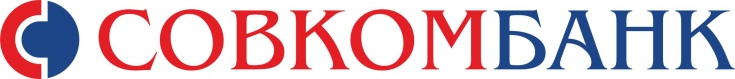 Приложениек Приказу № 152/ОД от 31.03.2020 г.УСЛОВИЯ ОСУЩЕСТВЛЕНИЯ ДЕПОЗИТАРНОЙ ДЕЯТЕЛЬНОСТИПАО «СОВКОМБАНК»Кострома2020ОГЛАВЛЕНИЕ1.	Общие положения	52.	Используемые термины и определения	103.	Реквизиты и сведения о Банке	134.	Изменение и дополнение Условий	155.	Особенности перехода на Торговые счета депо	166.	Предмет Договора и типовые формы заключаемых Сторонами Договоров	177.	Обязанности сторон	218.	Права сторон	259.	Ответственность сторон	2710.	Услуги депозитария	2910.1.	Депозитарные услуги.	2910.2.	Сопутствующие услуги	2911.	Конфиденциальность	3112.	Обстоятельства непреодолимой силы.	3313.	Налогообложение и валютный контроль	3414.	Порядок заявления претензий по исполненным Депозитарным операциям	3515.	Меры безопасности и защиты информации	3716.	Проведение операций по Счетам депо	3817.	Структура счета депо. Правила кодирования Счета депо, Раздела счета депо, Лицевого счета депо, Поручений, операций, анкет, отчетов и выписок	4318.	Операции депозитария	4718.1.	Основные классы Депозитарных операций	4718.2.	Открытие Счета депо. Типы счетов открываемых Депозитарием (AOS)	4818.3.	Закрытие Счета депо (AZS)	5118.4.	Открытие Раздела счета депо. Типы открываемых Разделов счета депо (AOR)	5218.5.	Закрытие раздела счета депо (AZR)	5618.6.	Изменение анкетных данных (AIF, AIU)	5618.7.	Изменение реквизитов счета депо (AIS). Изменение реквизитов раздела счета депо (AIR).	5818.8.	Назначение Распорядителя счета депо (ANR)	5818.9.	Отмена полномочий Распорядителя счета депо (AXR)	5818.10.	Назначение Попечителя счета депо (ANP)	5918.11.	Отмена полномочий Попечителя счета депо (AXP)	6018.12.	Назначение Оператора счета (раздела счета) депо (ANO)	6018.13.	Отмена полномочий Оператора счета (раздела счета) депо (AXO)	6118.14.	Зачисление ценных бумаг на учет (Операция «Зачисление») (BZA)	6218.15.	Списание ценных бумаг с учета (Операция «Списание»)(BSP)	6318.16.	Перевод ценных бумаг (BPD)	6418.17.	Перемещение ценных бумаг (BPE)	6418.18.	Формирование выписки, информации по Счету депо (IFL, IFO, IFS)	6518.19.	Запрос отчета о выполнении депозитарной операции (IZO)	6518.20.	Обременение ценных бумаг залогом / Снятие обременения ценных бумаг залогом (KZG/KSO)	6618.21.	Арест/ Снятие Ареста (KAR, KSA)	6718.22.	Блокирование ценных бумаг/ Снятие блокирования ценных бумаг (KBL, KSB)	6818.23.	Конвертация (GKN)	6918.24.	Дробление или консолидация ценных бумаг (GDR)	7018.25.	Распределение дополнительных ценных бумаг (GRD)	7118.26.	Выплата доходов ценными бумагами. Зачисление дополнительного выпуска (GVC,GZD)	7118.27.	Погашение (аннулирование) выпуска ценных бумаг (GPG)	7218.28.	Объединение дополнительных выпусков эмиссионных ценных бумаг (GOD)	7218.29.	Аннулирование кода дополнительного выпуска (GAV)	7318.30.	Отмена Поручения (BXX)	7319.	Депозитарный учет ценных бумаг в результате совершения торговых операций	7520.	Особенности проведения операций по счету неустановленных лиц	7621.	Процедура приема на обслуживание/снятия с обслуживания выпуска (дополнительного выпуска) ценных бумаг Депозитарием	7821.1.	Процедура приема на обслуживание выпуска (дополнительного выпуска ценных бумаг Депозитарием	7821.2.	Процедура прекращения обслуживания выпуска (дополнительного выпуска) ценных бумаг	7922.	Порядок предоставления отчетов, выписок и иных подтверждений	8023.	Исправительные операции	8224.	Исполнение поручений Депонентов (Уполномоченных лиц Депонентов) на условиях DVP/RVP	8425.	Квалифицированные инвесторы	8526.	Наследование	8627.	Реорганизация или ликвидация Депонента	8828.	Особенности залога и обременения иным способом бездокументарных ценных бумаг	9229.	Сведения о тарифах и порядок оплаты услуг Депозитария	9430.	Порядок передачи Депоненту выплат по ценным бумагам, учитываемым на Счете/Счетах депо	9831.	Срок действия договора и порядок его прекращения (расторжения)	10032.	Урегулирование споров	10233.	Заключительные положения	10334.	Приложения	104Общие положенияНастоящие Условия осуществления депозитарной деятельности ПАО «Совкомбанк» (Далее – Условия) определяют перечень и порядок оказания ПАО «Совкомбанк» (Далее – Банк или Депозитарий) услуг, относимых в соответствии с законодательством и нормативными правовыми актами Российской Федерации к депозитарной деятельности, виды и порядок совершения ПАО «Совкомбанк» операций в рамках депозитарной деятельности. Настоящие Условия разработаны в соответствии с:Федеральным законом от 22 апреля 1996 года № 39-ФЗ «О рынке ценных бумаг»;«Положением о порядке открытия и ведения депозитариями счетов депо и иных счетов», утвержденным Банком России 13.11.2015 № 503-П;«Положением о требованиях к осуществлению депозитарной деятельности при формировании записей на основании документов, относящихся к ведению депозитарного учета, а также документов, связанных с учетом и переходом прав на ценные бумаги, и при хранении указанных документов», утвержденным Банком России 13.05.2016 № 542-П;стандартов саморегулируемой организации на финансовом рынке, членом которой является Банк;Базовым стандартом совершения депозитарием операций на финансовом рынке (согласованный Комитетом по стандартам по депозитарной деятельности, протокол от 16.11.2017 N КДП-9);другими нормативными правовыми актами Российской Федерации по рынку ценных бумаг, законодательством Российской Федерации в области банковской деятельности, а также нормами гражданского права.Услуги, предусмотренные настоящими Условиями, предоставляются Депозитарием российским и иностранным юридическим и физическим лицам, а также физическим лицам резидентам и нерезидентам, осуществляющим коммерческую деятельность без образования юридического лица (Далее – Депоненты), заключившим с Банком Договор счета депо (Далее – Договор). Порядок заключения и тип Договора определяется текстом настоящих Условий, за исключением случаев, определенных настоящими Условиями. Депозитарий и Депонент далее по тексту совместно именуются «Стороны».Депозитарная деятельность осуществляется ПАО «Совкомбанк» на основании лицензии профессионального участника рынка ценных бумаг № 144-11962-000100 от 27.01.2009 г., выданной Федеральной службой по финансовым рынкам России и является документом, определяющим перечень и порядок оказания Депонентам депозитарных и сопутствующих услуг.Настоящие Условия содержат:перечень операций, выполняемых Депозитарием;порядок действий Депонентов и персонала Депозитария при выполнении этих операций;основания проведения операций;формы документов, заполняемых Депонентами, необходимых для проведения операций;формы документов, выдаваемых Депозитарием Депонентам по итогам выполнения Депозитарных операций;сроки исполнения операций;процедуры приема на обслуживание и прекращения обслуживания выпуска ценных бумаг Депозитарием;порядок и сроки предоставления Депонентам выписок по принадлежащим им Счетам депо и отчетов о проведенных операциях;иные положения.Настоящие Условия являются неотъемлемой составной частью Договора, заключаемого Сторонами.Депозитарий может заключать с Депонентами дополнительные соглашения к Договору и другие соглашения, регламентирующие порядок оказания депозитарных услуг. В этом случае Условия применяются к отношениям Сторон в части, не противоречащей положениям указанных соглашений.Настоящие Условия являются открытым документом, который предоставляется по запросу для ознакомления любым заинтересованным лицам и публикуется на официальном сайте Банка в сети Интернет. Банк вправе, по своему усмотрению, также использовать иные доступные способы уведомления Депонентов о внесении изменений, дополнений в Условия, утверждения новой редакции Условий.Опубликование настоящих Условий, включая распространение их в глобальной сети Интернет на официальном Интернет-сайте Банка, не является публичной офертой (предложением) со стороны Банка заключить Договор.Несмотря на получение всех необходимых документов и сведений, предусмотренных Условиями и приложениями к ним для заключения Договора, Банк, по своему усмотрению, вправе без объяснения причин отказать любому заинтересованному лицу в присоединении к настоящим Условиям, либо оказании каких-либо или всех предусмотренных настоящими Условиями услуг или в использовании какого-либо или всех вариантов их оказания. Банк вправе запрашивать любые дополнительные документы и (или) сведения для заключения Договора, не предусмотренные текстом настоящих Условий, а также производить проверку представленных Депонентом сведений и (или) документов. Договор счета депо заключается путем присоединения заинтересованного лица к Условиям в соответствии со статьей 428 Гражданского кодекса Российской Федерации.В целях заключения Договора в форме присоединения к Условиям заинтересованные лица должны передать Депозитарию письменное Заявление на депозитарное обслуживание (для юридических лиц) (Приложение №01) или Заявление о присоединении к Регламенту оказания услуг на финансовых рынках ПАО «Совкомбанк» и к Условиям осуществления депозитарной деятельности ПАО «Совкомбанк» (для физических лиц) (Приложение №02), а также список документов, необходимых для заключения Договора, установленный в п. 18.2.6. настоящих Условий. В случае невозможности предоставить указанные документы в Депозитарий Депонент по согласованию с Уполномоченным сотрудником Депозитария может передать подписанное Заявление на депозитарное обслуживание (для юридических лиц) (Приложение №01) или Заявление о присоединении к Регламенту оказания услуг на финансовых рынках ПАО «Совкомбанк» и к Условиям осуществления депозитарной деятельности ПАО «Совкомбанк» (для физических лиц) (Приложение №02), а также все необходимые документы указанные в п. 18.2.6., в том числе заполненную Анкету (Приложение  №03, 04, 05) через систему «Банк- Клиент» и/или Систему «Чат-Банк». Согласие Уполномоченного сотрудника на получение указанных в настоящем пункте документов должно быть подтверждено отправлением соответствующего письма на адрес электронной почты, указанный Депонентом в Анкете с адреса depo@sovcombank.ru. 	Депонент обязуется предоставить в Депозитарий оригиналы документов в срок не позднее 5 (Пяти) рабочих дней с даты передачи их через Систему «Банк- Клиент» и/или Систему «Чат-Банк». Продление срока предоставления оригиналов документов возможно только с письменного согласия Уполномоченного сотрудника, отправленного на адрес электронной почты, указанный Депонентом в Анкете, с адреса depo@sovcombank.ru.	В случае непредоставления Депонентом оригиналов документов в установленные сроки, Депозитарий вправе в одностороннем порядке расторгнуть Договор, о чем уведомляет Депонента путем направления сообщения на адрес электронной почты, указанный Депонентом в Анкете. Датой расторжения договора является дата, указанная в таком сообщении.Присоединение к Условиям (заключение Договора) осуществляется посредством регистрации (присвоения регистрационного номера Договора) Депозитарием Заявления на депозитарное обслуживание (для юридических лиц) или Заявления о присоединении к Регламенту оказания услуг на финансовых рынках и к Условиям осуществления депозитарной деятельности ПАО «Совкомбанк» (для физических лиц), при условии получения от заинтересованного лица достаточного объема документов и информации в соответствии с настоящими Условиями. Принятие Банком Заявления на депозитарное обслуживание, в том числе проставление на нем отметки о принятии, не означает факт его регистрации.В случае если в соответствии с Условиями Депозитарий отказывает заинтересованному лицу в присоединении к Условиям (заключении Договора), регистрация Заявления на депозитарное обслуживание не производится, и регистрационный номер Договора не присваивается. Депозитарий сообщает заинтересованному лицу реквизиты заключенного Договора счета депо (дату и номер регистрации) путем направления по электронной почте Депонента, указанной в Анкете, депозитарного отчета. Оригинал отчета хранится в Депозитарии до востребования.Сведения об уполномоченных сотрудниках Депозитария, обладающих правом подписи Заявления на депозитарное обслуживание (для юридических лиц) или Заявления о присоединении к Регламенту оказания услуг на финансовых рынках и к Условиям осуществления депозитарной деятельности ПАО «Совкомбанк» (для физических лиц) могут быть запрошены заинтересованным лицом на основании заявления в свободной форме. Адреса электронной почты Депозитария, с которых может быть отправлен депозитарный отчет, размещены на официальном сайте Банка. Депозитарий обеспечивает обособленное хранение ценных бумаг и (или) учет прав на ценные бумаги каждого Депонента от ценных бумаг других Депонентов Депозитария, в частности, путем открытия каждому Депоненту отдельного Счета депо.Порядок открытия Депонентам Счетов депо каждого типа, заключения Договоров для их открытия, а также особенности проведения операций по Счетам депо каждого типа определяются настоящими Условиями.Депозитарий, открывает на имя Депонента отдельный(ые) Счет(а) депо, за исключением случая открытия Счета(ов) депо лицам, являющимся участниками долевой собственности на ценные бумаги.Количество Счетов депо, которые могут быть открыты одному Депоненту на основании одного Договора, в том числе количество Счетов депо одного вида, не ограничено, если иное не предусмотрено Договором.Объектом депозитарной деятельности являются:именные ценные бумаги, размещенные российскими эмитентами (выданные российскими юридическими лицами), а также закладные, учет прав на которые в соответствии с федеральными законами может осуществляться депозитариями на Счетах депо;ценные бумаги на предъявителя с обязательным централизованным хранением;иностранные финансовые инструменты, которые квалифицированы в качестве ценных бумаг в  порядке, установленном Указанием Банка России от 03.10.2017 N 4561-У "О порядке квалификации иностранных финансовых инструментов в качестве ценных бумаг", и права на которые в соответствии с личным законом лица, обязанного по этим финансовым инструментам, могут учитываться на счетах, открытых в организациях, осуществляющих учет прав на ценные бумаги.Депозитарный учет ценных бумаг ведется в штуках. Дополнительно к ведению депозитарного учета ценных бумаг в штуках допускается учет ценных бумаг в тех единицах, в которых определен номинал ценных бумаг данного выпуска.В случае возникновения в соответствии с федеральными законами и иными нормативными правовыми актами Российской Федерации дробных ценных бумаг Депозитарий осуществляет учет дробных частей ценных бумаг. При зачислении ценных бумаг на Счета депо их дробные части суммируются, если иное не предусмотрено федеральными законами. Списание со Счета депо или иного счета дробной части ценной бумаги без целого числа ценных бумаг допускается только при отсутствии целого числа ценных бумаг, а также в иных случаях, предусмотренных законодательством.Учет дробных частей ценных бумаг осуществляется Депозитарием в десятичных дробях до 6 (шести) знаков после запятой. Не допускается указание в документах, являющихся основанием для совершения операций по Счетам депо и иным счетам, открытым Депозитарием, дробных частей ценных бумаг, содержащих более 6 знаков после запятой. При совершении операции по Счету депо или иному счету, открытому Депозитарием, образуемая дробная часть ценной бумаги, содержащая более 6 знаков после запятой, округляется путем отбрасывания 7 и последующих знаков.В соответствии с требованиями законодательства Российской Федерации, в том числе нормативных актов Банка России, списание со Счета депо или иного счета дробной части ценной бумаги без целого числа ценных бумаг допускается только при отсутствии целого числа ценных бумаг, за исключением случаев списания дробной части иностранного финансового инструмента, который квалифицирован в качестве ценной бумаги в порядке, установленном Указанием Банка России от 03.10.2017 N 4561-У "О порядке квалификации иностранных финансовых инструментов в качестве ценных бумаг", случаев списания дробной части ценной бумаги со счета депо номинального держателя, а также случаев, предусмотренных в соответствии с федеральными законами, в том числе случаев погашения ценных бумаг помимо воли их владельца.Учет ценных бумаг осуществляется по принципу двойной записи.Учет ценных бумаг Депонентов в Депозитарии может проводиться следующими способами:открытый способ учета – способ учета прав на ценные бумаги, при котором Депонент может давать Поручения Депозитарию только по отношению к определенному количеству ценных бумаг, учитываемых на Счете депо, без указания их индивидуальных признаков (таких как номер, серия, разряд) или признаков их принадлежности к группе и без указания индивидуальных признаков удостоверяющих их сертификатов.закрытый способ учета – способ учета прав на ценные бумаги, при котором Депозитарий обязуется принимать и исполнять Поручения Депонента в отношении любой конкретной ценной бумаги, учтенной на его Счете депо, или ценных бумаг, учтенных на его Счете депо и удостоверенных конкретным сертификатом. При закрытом способе учета на Счете депо Депонента учитываются ценные бумаги с указанием их индивидуальных признаков. Данный способ хранения возможен только для документарных выпусков ценных бумаг без обязательного централизованного хранения.маркированный способ учета – способ учета прав на ценные бумаги, при котором Депонент, отдавая Поручение, кроме количества ценных бумаг указывает признак группы, к которой отнесены данные ценные бумаги или их сертификаты. Группы, на которые разбиваются ценные бумаги, могут определяться условиями выпуска или особенностями хранения (учета) конкретных групп ценных бумаг, и (или) удостоверяющих их сертификатов или определяются Депонентом. Депонент дает Поручения Депозитарию в отношении определенного количества ценных бумаг, отнесенных к конкретной группе, с указанием признака группы и (или) особенностей хранения.Депозитарий вправе самостоятельно определить применяемые им способы учета прав на ценные бумаги, если только использование конкретного способа не является обязательным условием организации учета выпуска ценных бумаг, обслуживаемого Депозитарием.Местом хранения для бездокументарных ценных бумаг является Реестродержатель, в котором Депозитарию открыт лицевой счет номинального держателя, либо депозитарий в котором Депозитарию открыт Междепозитарный счет. Документарные ценные бумаги Депонента хранятся в хранилищах Банка или хранилище другой организации на основании заключенных договоров.В соответствии с Федеральным законом от 27.07.2006 № 152-ФЗ «О персональных данных», Депонент, присоединяясь к Условиям, дает согласие на обработку Банком всех персональных данных Депонента, предоставляемых им в рамках настоящих Условий, а также на все перечисленные действия, объем запрашиваемой информации, сроки, цели, указанные в Приложении № 37 к Условиям. Банк вправе раскрывать третьим лицам информацию, связанную с Депонентом, в том числе о его операциях, осуществляемых в соответствии с настоящими Условиями, в случае если раскрытие такой информации осуществляется в целях соблюдения Банком налогового законодательства иностранного государства и не противоречит требованиям российского законодательства, а также в иных случаях, предусмотренных законодательством. Депонент также соглашается, что Банк вправе осуществлять удержание и перечисление сумм денежных средств, причитающихся Депоненту, налоговым органам иностранного государства (их агентам) в случаях, когда такое удержание и перечисление осуществляются в соответствии с требованиями налогового законодательства иностранного государства и не противоречат требованиям российского законодательства. Банк информирует Депонента о наличии у него прав и гарантий, предусмотренных Федеральным законом «О защите прав и законных интересов инвесторов на рынке ценных бумаг» №46-ФЗ от 05.03.1999, в том числе о праве получать от Банка информацию, предусмотренную указанным законом. Перечень и порядок получения такой информации размещается на официальном интернет-сайте Банка. Все приложения к настоящим Условиям являются их неотъемлемой составной частью.Используемые термины и определенияАдминистративные операции – Депозитарные операции, приводящие к изменениям анкет Счетов депо, а также содержимого других учетных регистров Депозитария, за исключением остатков ценных бумаг на Лицевых счетах депо.Банк – Публичное акционерное общество «Совкомбанк», профессиональный участник рынка ценных бумаг, имеющий лицензии на осуществление следующих видов деятельности на рынке ценных бумаг: депозитарной, брокерской, дилерской деятельности.Вышестоящий депозитарий – депозитарий, в котором Депозитарию открыт Междепозитарный счет (счет номинального держателя) на основании соответствующего договора.Глобальная депозитарная операция – Депозитарная операция, изменяющая состояние всех или значительной части учетных регистров Депозитария, связанных с выпуском ценных бумаг.ДБО – Регламент предоставления услуг Удостоверяющего центра ПАО «Совкомбанк» в системе «Банк-Клиент» или Договор комплексного обслуживания юридических лиц, индивидуальных предпринимателей и физических лиц в ПАО «Совкомбанк».Депозитарий – обособленное структурное подразделение ПАО «Совкомбанк», осуществляющее депозитарную деятельность на основании лицензии профессионального участника рынка ценных бумаг, которое оказывает услуги по учету и переходу прав на бездокументарные ценные бумаги и обездвиженные документарные ценные бумаги, а также по хранению обездвиженных документарных ценных бумаг при условии оказания услуг по учету и переходу прав на них, а также иные услуги, предусмотренные настоящими Условиями.Депозитарий-депонент – юридическое лицо, осуществляющее депозитарную деятельность в соответствии с лицензией профессионального участника рынка ценных бумаг, которому открыт Счет депо (Торговый счет депо) Номинального держателя в Депозитарии Банка.Депозитарная операция – совокупность действий, осуществляемых Депозитарием, результатом которой является открытие (закрытие) счета депо (иного счета, раздела счета), внесение записей по счету депо (иному счету, разделу счета) или учетному регистру, выдача по поручению инициатора операции информации по счету депо (иному счету, разделу счета) или учетному регистру.Депонент – лицо, пользующееся услугами Депозитария по хранению ценных бумаг и (или) учету прав на ценные бумаги, принадлежащих ему на праве собственности или ином вещном праве на основании соответствующего Договора между Депонентом и Депозитарием. Депонентом Счета депо в случаях, установленных законодательством, также могут быть нотариус и судебные органы.Деятельность по доверительному управлению ценными бумагами – осуществление доверительным управляющим от своего собственного имени и за вознаграждение в течение определенного договором срока любых правомерных юридических и фактических действий с ценными бумагами учредителя управления в интересах выгодоприобретателя.Доверительный управляющий – юридическое лицо или индивидуальный предприниматель (профессиональный участник рынка ценных бумаг), осуществляющий доверительное управление ценными бумагами, переданными ему во владение на определенный срок и принадлежащими другому лицу, в интересах этого лица или указанных этим лицом третьих лиц.Договор об оказании услуг на финансовых рынках на условиях, изложенных в Регламенте оказания услуг на финансовых рынках ПАО «Совкомбанк» – соглашение, заключенное между ПАО «Совкомбанк» и Депонентом, устанавливающее отношения при брокерском обслуживании ПАО «Совкомбанк» Депонента.Инвентарные операции – Депозитарные операции, изменяющие остатки ценных бумаг на Лицевых счетах депо в Депозитарии.Инициатор депозитарной операции – Депонент, Эмитент, Депозитарий, Реестродержатель, Депозитарий места хранения или иностранная организация, осуществляющая учет прав на ценные бумаги, в котором находятся обездвиженные документарные ценные бумаги и (или) учитываются права на ценные бумаги Депонентов Депозитария, государственные органы или уполномоченные ими лица, Банк России, а также расчетный депозитарий, клиринговая организация.Информационные операции – Депозитарные операции, связанные с составлением по требованию Депонента или иного уполномоченного им лица отчетов и справок о состоянии Счетов депо, Лицевых счетов депо и иных учетных регистров Депозитария, или о выполнении Депозитарных операций.Квитовочное поле – значение поля Поручения Депонента, которое должно совпасть со встречным полем Поручения Контрагента Депонента. В случае совпадении полей в таких Поручениях при наличии необходимого количества ценных бумаг на счете Депонента/Контрагента, а также соблюдения иных предусмотренных Поручениями условий, Депозитарий исполняет Поручение Депонента. Поручения, Квитовочные поля которых не совпали в течение срока действия, исполнению не подлежат. Депозитарий по запросу Депонента может предоставить уведомление о неисполнении Поручения.Контрагент – наименование зарегистрированного лица в реестре владельцев именных ценных бумаг Эмитента или депонента в депозитарии, на лицевой счет (счет депо) которого Депонент списывает ценные бумаги из Депозитария, или с лицевого счета (счета депо) которого происходит зачисление ценных бумаг в Депозитарий на Счет депо Депонента.Лицевой счет депо – совокупность записей, предназначенная для учета ценных бумаг одного выпуска, находящихся на одном аналитическом Счете депо и обладающих одинаковым набором допустимых Депозитарных операций.Место хранения – хранилище Депозитария, внешнее хранилище, депозитарий (Реестродержатель) или иностранная организация, осуществляющая учет прав на ценные бумаги, в котором находятся обездвиженные документарные ценные бумаги и (или) учитываются права на ценные бумаги Депонентов Депозитария.Междепозитарный счет – счет ценных бумаг Депонентов, обеспечительный счет ценных бумаг Депонентов. Указанные счета открываются Депозитарием в Вышестоящих депозитариях.Оператор счета (раздела счета) депо (Оператор) – юридическое лицо, не являющееся Депонентом этого счета, но имеющее право на основании зарегистрированных в Депозитарии договора Оператора с Депонентом или Поручения Депонента Оператору отдавать распоряжения на выполнение Депозитарных операций со Счетом депо Депонента в рамках установленных договором или Поручением полномочий.Организатор торговли на рынке ценных бумаг (Организатор торговли) – юридическое лицо, осуществляющее деятельность на рынке ценных бумаг на основании лицензии фондовой биржи или лицензии профессионального участника рынка ценных бумаг на осуществление деятельности по организации торговли на рынке ценных бумаг.Попечитель счета депо (Попечитель) – лицо, имеющее лицензию профессионального участника рынка ценных бумаг, заключившее с Депозитарием договор, устанавливающий их взаимные права и обязанности, в том числе обязанности по заключению Договоров счета депо с Депонентами и сверке данных по ценным бумагам клиента (Депонента), которому Депонентом переданы полномочия по распоряжению ценными бумагами и осуществлению прав по ценным бумагам, которые хранятся и (или) права на которые учитываются в Депозитарии;Поручение – документ, содержащий инструкции Депозитарию и служащий основанием для выполнения Депозитарной операции или группы связанных Депозитарных операций. Поручение может сопровождаться приложениями – документами, необходимыми для выполнения операции или раскрывающими ее содержание.Раздел счета депо – учетный регистр аналитического Счета депо, являющийся совокупностью Лицевых счетов депо, операции с которыми регламентированы одним документом.Распорядитель счета (Распорядитель) – физическое лицо, имеющее право подписывать документы, инициирующие проведение операций со Счетом депо Депонента. Расчетный депозитарий – депозитарий, осуществляющий расчеты по результатам сделок, совершенных на торгах Организаторов торговли по соглашению с такими Организаторами торговли и (или) с клиринговыми организациями, осуществляющими клиринг обязательств по таким сделкам.Реестродержатель – профессиональный участник рынка ценных бумаг, осуществляющий деятельность по ведению реестра владельцев ценных бумаг, в том числе ипотечных сертификатов участия, а также специализированный депозитарий, осуществляющий ведение реестра владельцев инвестиционных паев паевого инвестиционного фонда. Система «Банк-Клиент» — многофункциональная система дистанционного банковского обслуживания, установленная у Клиента в соответствии с заключенным между ним и Банком договором в рамках Регламента предоставления услуг Удостоверяющего центра ПАО «Совкомбанк» в системе «Банк-Клиент» и позволяющая через информационно-телекоммуникационную сеть Интернет управлять счетами.Система «Чат-Банк» - многофункциональная система дистанционного банковского обслуживания, установленная у Клиента в соответствии с заключенным между ним и Банком Договора комплексного обслуживания юридических лиц, индивидуальных предпринимателей и физических лиц в ПАО «Совкомбанк» и позволяющая через информационно-телекоммуникационную сеть Интернет управлять счетами.Служебное поручение − распорядительный документ, инициатором которого выступает уполномоченные сотрудники Депозитария.Счет депо – объединенная общим признаком совокупность записей в регистрах Депозитария, предназначенная для учета ценных бумаг.Торговые счета депо («Торговый счет депо Владельца», «Торговый счет депо номинального держателя», «Торговый счет депо Доверительного управляющего») – Счет депо, открываемый в соответствии с заключаемым Сторонами Договором счета депо. Данный счет предназначен для учета прав на ценные бумаги, которые могут быть использованы для исполнения и (или) обеспечения исполнения обязательств, допущенных к клирингу, а также обязательств по уплате вознаграждения клиринговой организации и иным организациям в соответствии с Федеральным законом от 07.02.2011 № 7-ФЗ «О клиринге и клиринговой деятельности».Уполномоченное лицо Депонента (Представитель Депонента) – Распорядители, Операторы, Попечители Счета депо, назначенные Депонентом в рамках настоящих Условий, а также иные лица, в случаях предусмотренных законодательством Российской Федерации, обладающие правом распоряжаться Счетом депо Депонента.Уполномоченные сотрудники Депозитария – сотрудники Депозитария, уполномоченные на оформление операций по Счетам депо в силу предоставленных им Депозитарием и (или) Депонентами полномочий.Эмитент – юридическое лицо, или органы исполнительной власти, либо органы местного самоуправления, несущие от своего имени обязательства перед владельцами ценных бумаг по осуществлению прав, закрепленных ими.Термины и определения, используемые в настоящих Условиях и не определенные в данном разделе, должны пониматься в соответствии с Гражданским Кодексом Российской Федерации, Федеральным законом от 22.04.1996 № 39-ФЗ «О рынке ценных бумаг», Базовыми стандартами совершения депозитарием операций на финансовом рынке, Положением Банка России от 13.11.2015 № 503-П «О порядке открытия и ведения депозитариями счетов депо и иных счетов», Положением Банка России от 13.05.2016 г. №542-П «О требованиях к осуществлению депозитарной деятельности при формировании записей на основании документов, относящихся к ведению депозитарного учета, а также документов, связанных с учетом и переходом прав на ценные бумаги, и при хранении указанных документов» и другими нормативными правовыми актами РФ по рынку ценных бумаг.Реквизиты и сведения о БанкеКонтактные телефоны – размещены на официальном Интернет-сайте Банка, а также могут быть предоставлены в структурных подразделениях Банка.Изменение и дополнение УсловийС даты вступления в силу настоящих Условий положения ранее действующих Условий распространяются на отношения Сторон только в части не противоречащей настоящим Условиям.Настоящие Условия являются открытым документом, который предоставляется для ознакомления всем заинтересованным лицам. Действующая официальная редакция Условий со всеми внесенными изменениями публикуется в свободном доступе на сайте Банка по адресу http://www.sovcombank.ru в сети Интернет. Депозитарий вправе в одностороннем порядке вносить изменения и дополнения в настоящие Условия (в том числе путем введения в действие новой редакции Условий осуществления депозитарной деятельности ПАО «Совкомбанк»), включая приложения к ним. Депозитарий осуществляет предварительное раскрытие информации путем обязательного размещения полного текста настоящих Условий, а также приложений к настоящим Условиям с учетом внесенных изменений и дополнений на web-сайте Банка www.sovcombank.ru, не позднее, чем за 7 (Семь) календарных дней до даты вступления изменений в силу.Раскрытие информации Банком также может производиться путем направления Депоненту (Уполномоченному лицу Депонента) соответствующего информационного сообщения любым из доступных Банку способов.Изменения и дополнения, вносимые Депозитарием в Условия в связи с изменением нормативных правовых актов, регламентирующих порядок осуществления депозитарной деятельности и (или) обращения ценных бумаг, вступают в силу одновременно с вступлением в силу соответствующих нормативных правовых актов, если в них не указано иное.Депонент обязан не реже одного раза в семь дней самостоятельно или через уполномоченных представителей обращаться в Банк (в том числе на web-сайт Банка) за уточнением сведений о произведенных изменениях, а также внесенных дополнений в текст настоящих Условий и приложений к ним. Банк не несет ответственности за убытки Депонента, причиненные неосведомленностью Депонента в случае, если Банк надлежащим образом выполнил свои обязательства по предварительному раскрытию информации.Если в течение установленного срока на раскрытие информации, с даты публикации текста изменений до даты вступления таких изменений в Условия, Депонент не предоставил письменных возражений по внесенным изменениям и дополнениям, то эти изменения считаются принятыми Депонентом.Особенности перехода на Торговые счета депоРаздел исключен.Предмет Договора и типовые формы заключаемых Сторонами ДоговоровПредметом Договора является предоставление Депозитарием Депоненту следующих услуг:хранение обездвиженных документарных ценных бумаг и (или) учет и удостоверение (фиксация) прав на ценные бумаги путем открытия и ведения Депозитарием Счета (-ов) депо Депонента, обеспечение распоряжения Депонентом ценными бумагами путем проведения операций по этому Счету депо;оказание Депозитарием Депоненту услуг, содействующих реализации владельцами ценных бумаг прав по ценным бумагам;оказание Депозитарием Депоненту сопутствующих услуг, связанных с ценными бумагами.Заключение Договора не влечет за собой переход к Депозитарию права собственности на ценные бумаги Депонента. Депозитарий не имеет права распоряжаться ценными бумагами Депонента, управлять ими или осуществлять от имени Депонента любые действия с ценными бумагами без Поручения Депонента, за исключением случаев, предусмотренных настоящими Условиями и Договором. Депозитарий не имеет права обусловливать заключение Договора с Депонентом отказом последнего хотя бы от одного из прав, закрепленных ценными бумагами. Депозитарий несет гражданско-правовую ответственность за сохранность депонированных у него обездвиженных документарных ценных бумаг.На ценные бумаги Депонентов не может быть обращено взыскание по обязательствам Депозитария.Депозитарий имеет право на основании соглашений с другими депозитариями привлекать их к исполнению своих обязанностей по хранению обездвиженных документарных ценных бумаг и (или) учету прав на ценные бумаги Депонентов (то есть становиться депонентом другого депозитария или принимать в качестве Депонента другой депозитарий), если это прямо не запрещено Договором и законодательством РФ.При осуществлении депозитарной деятельности Депозитарий имеет право исполнять функции номинального держателя депонируемых ценных бумаг и пользоваться услугами третьих лиц. Депозитарий отвечает перед Депонентом за действия вышеуказанных третьих лиц как за свои собственные, за исключением случаев, когда обращение к ним было вызвано прямым указанием Депонента.В целях надлежащего осуществления владельцами прав по принадлежащим им ценным бумагам Депозитарий предпринимает все действия, предусмотренные настоящими Условиями, необходимые для реализации данных прав.Депозитарий предоставляет Депоненту информацию о ценных бумагах, находящихся на обслуживании в Депозитарии, а также следующую информацию, поступившую к Депозитарию от Эмитента, Вышестоящего депозитария или Реестродержателя, касающуюся:выплаты доходов по ценным бумагам; проведения собраний акционеров;реализации преимущественного права владельцев ценных бумаг на приобретение ценных бумаг новых выпусков;дробления, консолидации, конвертации, погашения, аннулирования выпуска ценных бумаг;реорганизации, ликвидации акционерного общества;других корпоративных действий Эмитента.В случае платного предоставления информации Эмитентом или Реестродержателем Депозитарий вправе компенсировать понесенные затраты за счет Депонента. Депонент обязан возместить Депозитарию указанные расходы.Источниками информации о корпоративных действиях Эмитентов для Депозитария являются: Эмитенты ценных бумаг; Реестродержатели; другие депозитарии, с которыми Депозитарием установлены междепозитарные отношения; Депозитарий сообщает Депоненту о корпоративном действии Эмитента не позднее 1 (Одного) рабочего дня с момента получения информации о данном действии от Эмитента, его уполномоченного представителя, Вышестоящего депозитария  или Реестродержателя путем рассылки информационного сообщения по электронной почте и (или) размещения указанной информации на официальном сайте Банка по адресу http://www.sovcombank.ru в сети Интернет (оригиналы сообщений могут быть предоставлены Депоненту по требованию). Сообщение о корпоративном действии Эмитента включает в себя следующие сведения (в случае, если они известны Депозитарию):наименование и код ценной бумаги;вид корпоративного действия;описание условий осуществления корпоративного действия;даты, имеющие существенное значение для корпоративного действия;источник полученной информации;контактные телефоны Уполномоченных сотрудников Депозитария.При получении Депозитарием отчета о произведенных корпоративных действиях от Эмитента, Вышестоящего депозитария или Реестродержателя Депозитарий проводит соответствующие операции по Счету депо Депонента. Корпоративные действия Эмитентов и другие возможные действия Эмитентов, а также регистрирующих органов с выпусками ценных бумаг, влияние которых на права собственности Депонентов (клиентов Депонента) не зависит от принятия Депонентом того или иного решения, выполняются Депозитарием без предварительного согласования с Депонентом в соответствии с условиями выполнения этого действия.Депозитарий получает от Эмитента, его платежного агента или Вышестоящего депозитария извещения (информацию) о выплате доходов по ценным бумагам, учитываемым на Счетах депо Депонента в Депозитарии. На основании полученного извещения, о выплате доходов, Депозитарий направляет распоряжение в соответствующее подразделение Банка о зачислении денежных средств на счета Депонентов.Депозитарий передает выплаты по ценным бумагам Депонентам, которые являются Депозитариями-Депонентами и Доверительными управляющими, не позднее следующего рабочего дня после дня их получения, а в случае передачи выплат по облигациям, обязанность по осуществлению которых в установленный срок Эмитентом не исполнена или исполнена ненадлежащим образом, не позднее трех рабочих дней после дня их получения. Выплаты по ценным бумагам иным Депонентам передаются не позднее семи рабочих дней после дня их получения. Депозитарий обязан передать выплаты по облигациям, в отношении которых осуществляется централизованный учет прав (облигации с централизованным учетом прав) своим Депонентам не позднее 15 рабочих дней после даты, на которую депозитарием, осуществляющим централизованный учет прав, раскрыта информация о передаче своим депонентам причитающихся им выплат по облигациям.В случае, если Депонент заключил c Банком Договор об оказании услуг на финансовых рынках на условиях, изложенных в Регламенте оказания услуг на финансовых рынках ПАО «Совкомбанк» (далее – Брокерский договор) и указал в Анкете (Приложение №03, 04, 05) способ получения доходов по ценным бумагам «Зачисление на брокерские счета, открытые в ПАО «Совкомбанк» ((306) в российских рублях и иностранной валюте, открываемые в соответствии с Регламентом оказания услуг на финансовых рынках)», выплата доходов производится на  брокерские счета. Банк оставляет за собой право в соответствии с заключенным Брокерским договором открыть брокерский счет в валюте поступившего дохода. Порядок открытия брокерских счетов определен Регламентом оказания услуг на финансовых рынках ПАО «Совкомбанк». В случае, если Депонент указал способ получения доходов на банковские счета, указанные в Анкете (Приложение №03, 04, 05), перечисление доходов осуществляется на эти счета. В случае невозможности перечислить денежные средства на указанные банковские счета в связи с их закрытием или установленным ограничением на операции, Депозитарий вправе зачислять полученные доходы по ценным бумагам Депонента на банковские счета Депонента, наличие которых известно Депозитарию. Депонент, уполномоченное лицо Депонента вправе поручить Депозитарию, путем направления письма в свободной форме, однократно перевести указанные в настоящем пункте доходы на определенные в таком письме банковские счета Депонента. Письмо, указанное в настоящем пункте, должно содержать достаточную информацию для исполнения Депозитарием обязанности по перечислению доходов по ценным бумагам. Депозитарий снимает с себя ответственность за понесенные убытки Депонентом в случаях недостоверной или неполной информации, содержащейся в письме Депонента, уполномоченного лица Депонента, указанном в настоящем пункте.В случае изменения реквизитов банковских счетов Депонента, для перечисления сумм доходов Депонент заблаговременно обязан предоставить Депозитарию новую Анкету (Приложение №03, 04, 05) с указанием новых реквизитов счетов, на которые следует перечислить сумму доходов Депонента по ценным бумагам, учитываемым на Счете депо Депонента.В случае указания в Анкете (Приложение №03, 04, 05) нескольких банковских счетов, номинированных в одной валюте, Депозитарий вправе зачислять поступившие доходы на любой из указанных Депонентом счетов по своему усмотрению.Депозитарий в зависимости от того принадлежат ли ценные бумаги Депоненту на праве собственности или ином вещном праве, либо переданы в доверительное управление Депоненту, либо Депонент, являющийся депозитарием, учитывает ценные бумаги своих клиентов, либо в случаях передачи ценных бумаг в депозит нотариуса или суда может заключить с Депонентом для учета прав на ценные бумаги следующие типы Договоров: Открытие счетов типа O#MBKKKKKKKK «Ценные бумаги, владельцы которых не установлены», O#MBKKKKKKKKT «Ценные бумаги на обеспечительном счете, владельцы которых не установлены» осуществляется без заключения Договора, в соответствии со Служебным поручением Депозитария.Обязанности сторонДепозитарий обязуется:В своей деятельности руководствоваться действующими нормативными правовыми актами Российской Федерации и настоящими Условиями.При принятии ценных бумаг в Депозитарий на обслуживание открыть на имя Депозитария счета номинального держателя в реестре владельцев именных ценных бумаг или Междепозитарный счет в Вышестоящем депозитарии.В установленные сроки и в соответствии с процедурой, приведенной в Условиях, открыть и далее вести Счет (счета) депо Депонента, с указанием даты и основания каждой операции по этому счету (счетам). Осуществлять операции по Счету депо Депонента на основании Поручений Депонента или уполномоченных им лиц, за исключением случаев, предусмотренных Условиями, законодательством Российской Федерации и нормативными правовыми актами федерального органа исполнительной власти по рынку ценных бумаг.Принимать и исполнять Поручения Депонента или уполномоченных им лиц при соблюдении ими требований Условий. В случае отказа в приеме или исполнении Поручения выдавать Депоненту письменный отказ в порядке и сроки, установленные Условиями. В случае отказа в приеме Поручения письменный отказ предоставляется только по запросу Депонента.Соблюдать сроки исполнения Поручений Депонента в соответствии с Условиями. Обеспечивать обособленное хранение ценных бумаг и (или) учет прав на ценные бумаги Депонента от ценных бумаг других депонентов Депозитария и собственных ценных бумаг Депозитария. Обеспечивать по поручению Депонента перевод ценных бумаг на указанные им Счета депо в Депозитарии, а также в любой другой депозитарий или на лицевой счет в реестре владельцев именных ценных бумаг в порядке, предусмотренном Условиями. При этом перевод ценных бумаг Депонента в другой депозитарий, указанный Депонентом, не осуществляется в случаях, когда другой депозитарий не может обслуживать данный выпуск ценных бумаг в соответствии с нормативными правовыми актами Российской Федерации. Обеспечивать сохранность учетных записей, фиксирующих права на ценные бумаги, а также проводить сверку на предмет соответствия указанных записей данным реестров владельцев именных ценных бумаг или других депозитариев, номинальным держателем в которых выступает Депозитарий, в сроки и порядке, предусмотренном Условиями и договорами с депозитариями.Обеспечивать сохранность принятых обездвиженных документарных ценных бумаг путем помещения их в специальное хранилище, отвечающее требованиям нормативных правовых актов Российской Федерации. При этом Депозитарий осуществляет доступные ему меры по контролю подлинности принимаемых на хранение документарных ценных бумаг, а также контролю за тем, чтобы депонируемые документарные ценные бумаги не были объявлены недействительными и (или) похищенными, не находились в розыске, или не были включены в стоп-листы Эмитентами, правоохранительными органами или органами государственного регулирования рынка ценных бумаг.Обеспечивать прием ценных бумаг, переводимых на Счет депо Депонента из других депозитариев или из реестра владельцев именных ценных бумаг в соответствии с Условиями.Обеспечивать, по требованию Депонента, выдачу документарных ценных бумаг.Совершать все необходимые действия для обеспечения осуществления Депонентом прав, удостоверенных принадлежащими ему ценными бумагами, в порядке и в сроки, определенные Условиями.Предоставлять Депоненту отчеты о проведенных операциях с ценными бумагами Депонента, которые хранятся и (или) права на которые учитываются в Депозитарии, в порядке и сроки, установленные Условиями. Регистрировать факты обременения ценных бумаг Депонента залогом, а также иными правами третьих лиц в порядке, предусмотренном Условиями.В порядке, определенном Условиями, передавать Депоненту информацию о корпоративных действиях, осуществляемых Эмитентом ценных бумаг Депонента, полученную Депозитарием от Эмитента или уполномоченного им лица.Предоставлять Депоненту информацию о Депозитарии, подлежащую раскрытию в соответствии с требованиями законодательных и иных нормативных правовых актов Российской Федерации.Обеспечивать конфиденциальность информации о Счете депо Депонента и иных сведений о Депоненте, ставших известными Депозитарию при выполнении обязательств, возникших из заключаемого в соответствии с Условиями Договора за исключением случаев, когда предоставление такой информации является обязанностью или правом Депозитария в соответствии с требованиями действующего законодательства Российской Федерации или в соответствии с Условиями, либо соглашением Сторон. Не использовать информацию о Депоненте и о его Счете депо для совершения действий, наносящих или могущих нанести ущерб законным правам и интересам Депонента.В случае проведения Эмитентом ценных бумаг Депонента мероприятий, направленных на осуществление прав, удостоверенных ценными бумагами, или исполнение обязательств Эмитента в отношении выпущенных им ценных бумаг, придерживаться указаний Эмитента, Реестродержателя или иных, уполномоченных Эмитентом лиц, а также выполнять необходимые операции по Счетам депо Депонента только при получении отчета (выписки) о проведенной Реестродержателем или Вышестоящим депозитарием операций по лицевому счету (Счету депо) Депозитария как номинального держателя в соответствии с Условиями.В случае внесения изменений и дополнений в Условия уведомить об этом Депонента не позднее, чем за 7 (Семь) календарных дней до предполагаемой даты вступления таких изменений в силу. При назначении Депонентом Попечителя счета депо заключить с последним договор. По первому требованию Депонента перерегистрировать ценные бумаги на имя Депонента или указанного им лица в реестре владельцев именных ценных бумаг или перевести их в другой депозитарий в порядке, установленном Условиями, если соответствующие ценные бумаги Депонента не обременены правами третьих лиц.Без распоряжения Депонента производить блокировку ценных бумаг на Счете депо Депонента на основании постановлений уполномоченных государственных органов с последующей выдачей Депоненту отчета о проведенной операции.В течение 2 (Двух) дней со дня принятия решения о ликвидации, либо со дня прекращения действия лицензии, либо с момента получения соответствующего письменного уведомления от регулирующего органа в соответствии с законодательством об аннулировании или приостановлении действия лицензии на осуществление депозитарной деятельности письменно уведомить об этом Депонента и предложить ему перевести ценные бумаги на лицевые счета в реестре или на счета депо в депозитариях.Депонент обязуется:Соблюдать требования нормативных правовых актов Российской Федерации, порядок, условия выпуска и обращения отдельных видов ценных бумаг.Соблюдать положения Условий и заключаемого либо действующего Договора.При открытии Счета депо предоставить достоверные сведения, приводимые в анкете Депонента, а также информировать Депозитарий об изменении таких сведений в порядке и в сроки, предусмотренные Условиями.Предоставить Депозитарию сведения о лицах, имеющих право распоряжаться Счетом депо Депонента, в том числе по доверенности, а также иные, требуемые Условиями сведения, имеющие существенное значение для исполнения Депозитарием своих обязанностей по настоящему Договору.Немедленно извещать Депозитарий об отзыве доверенностей на уполномоченных лиц в случае принятия соответствующего решения.До получения Депозитарием сообщений, указанных в пп. 7.2.4 – 7.2.5 исполнение обязанностей по настоящему Договору осуществляется в соответствии с имеющимися у Депозитария данными.В случае непредставления или несвоевременного предоставления указанной информации, Депозитарий, также, не несет ответственности за несвоевременное получение Депонентом отчетов о проведении операции по его Счету депо, выписок о состоянии Счета и других документов и информации, направляемых ему Депозитарием, а также за несвоевременное получение Депонентом дивидендов, процентов и иных выплат по ценным бумагам, права на которые учитываются на Счете депо Депонента.Подавать Депозитарию Поручения на операции по Счету депо в порядке и по форме, установленными Условиями.В сроки, установленные Условиями и заключенными Договорами, в полном объеме оплачивать услуги Депозитария в соответствии с порядком оплаты, установленным настоящими Условиями и Тарифами комиссионного вознаграждения за услуги Депозитария ПАО «Совкомбанк» (Далее – Тарифы). В случае расторжения Договора по любому основанию в течение 10 (Десяти) рабочих дней с момента направления уведомления о расторжении Договора направить поручение на списание ценных бумаг, учитываемых на Счете депо в Депозитарии, на счет депо, открытый в другом депозитарии, либо на лицевой счет в реестре владельцев ценных бумаг. При этом Депонент обязан оплатить услуги Депозитария по исполнению поручения на списание ценных бумаг.Представлять Банку, в том числе по его запросу:своевременно и в полном объеме документы, подтверждающие в соответствии с законодательством Российской Федерации правомерность проведения операций, в том числе документы, разъяснения и объяснения по операциям, вызывающим у Банка сомнения в соответствии с законодательством Российской Федерации по противодействию легализации (отмыванию) доходов, полученных преступным путем, и финансированию терроризма –  в момент проведения операций, а в случае запроса Банка - не позднее 2 (второго) рабочего дня со дня запроса;информацию о своих выгодоприобретателях и бенефициарных владельцах;информацию, необходимую для исполнения Депозитарием требований федерального закона от 07.08.2001 N 115-ФЗ "О противодействии легализации (отмыванию) доходов, полученных преступным путем, и финансированию терроризма";зарегистрированные в установленном порядке документы, подтверждающие изменения учредительных документов, фирменного наименования, реквизитов, полномочий по распоряжению Счетом депо и прочих документов и сведений, представленных Депонентом для открытия Счета депо – не позднее 5 (пяти) календарных дней со дня изменения документов и сведений.Права сторонДепозитарий имеет право:Получать денежные доходы по ценным бумагам Депонента с последующим перечислением их на указанный Депонентом счет в срок, установленный Условиями.Без дополнительного согласия привлекать к исполнению своих обязанностей по Договору третьих лиц, в том числе становиться депонентом другого депозитария. В случае, если Депозитарий становится депонентом другого депозитария, он отвечает перед депонентом за его действия как за свои собственные, за исключением случаев, когда заключение договора с другим депозитарием было осуществлено на основании прямого письменного указания Депонента. В одностороннем порядке вносить изменения в Условия и тарифы на оказываемые услуги, уведомив Депонента за 10 дней до вступления таких изменений в силу в порядке, предусмотренном Условиями.Отказывать Депоненту в принятии или исполнении его поручений в случаях, определенных Условиями.В случае выявления ошибок в записи, исправление которой допускается, до окончания рабочего дня, следующего за днем внесения такой записи, и при условии, что лицу, которому открыт Счет депо, не направлены отчет о проведенной операции или выписка по Счету депо, отражающая ошибочные данные, внести исправительные записи по соответствующему счету (счетам), необходимые для устранения ошибки.Отказать в открытии Счета депо, если Депонентом не представлены в полном объеме документы, подтверждающие сведения, необходимые для идентификации, либо представлены недостоверные сведения, а также в иных случаях, предусмотренных законодательством Российской Федерации, в том числе законодательством Российской Федерации по противодействию легализации (отмыванию) доходов, полученных преступным путем, и финансированию терроризма. Запрашивать и получать от Депонента информацию и документы, необходимые для проведения идентификации Депонента, представителя Депонента, выгодоприобретателя, бенефициарного владельца и (или) обновления имеющейся информации о последних.Запрашивать у Депонента информацию и документы, необходимые для проверки соответствия проводимых по Счету депо операций законодательству Российской ФедерацииОтказать Депоненту в исполнении Поручений в следующих случаях:при обстоятельствах, дающих основание полагать, что операции осуществляются в целях легализации (отмывания) доходов, полученных преступным путем;при непредставлении в соответствии с законодательством Российской Федерации документов, обосновывающих осуществление операций по Счету депо, в том числе, если Депонент не  предоставил или отказался предоставить документы, а также необоснованно отказался от личной встречи с руководством Банка для получения разъяснений и объяснений по операциям, вызывающим у Банка сомнения в соответствии с законодательством Российской Федерации по противодействию легализации (отмыванию) доходов, полученных преступным путем, и финансированию терроризма;в случаях, предусмотренных законодательством Российской Федерации, приостанавливать операции по Счету депо, в соответствии с законодательством Российской Федерации по противодействию легализации (отмыванию) доходов, полученных преступным путем, и финансированию терроризма;в соответствии с законодательством Российской Федерации по противодействию легализации (отмыванию) доходов, полученных преступным путем, и финансированию терроризма расторгнуть Договор в одностороннем порядке в случае принятия в течение календарного года двух и более решений об отказе в выполнении распоряжения Депонента о совершении операций.Депозитарий не вправе:Приобретать права залога или удержания по отношению к ценным бумагам, которые находятся на хранении и (или) учитываются в Депозитарии, без письменного согласия Депонента, поместившего данные ценные бумаги на хранение и (или) учет по всей совокупности данных.Определять и контролировать направления использования ценных бумаг, переданных Депонентом, устанавливать не предусмотренные законодательством РФ или настоящим Договором ограничения права Депонента распоряжаться ценными бумагами по своему усмотрению.Отвечать ценными бумагами, переданными Депонентом, по собственным обязательствам, а также использовать их в качестве обеспечения исполнения собственных обязательств, обязательств других клиентов и иных третьих лиц.Распоряжаться ценными бумагами, переданными Депонентом, без поручения последнего, за исключением случаев, предусмотренных законодательством Российской Федерации.Депонент имеет право:Давать Депозитарию Поручения на проведение любых, предусмотренных законодательными и иными нормативными правовыми актами Российской Федерации, Условиями, операций по Счету депо Депонента.Запрашивать и получать у Депозитария предусмотренные законодательными и иными нормативными правовыми актами Российской Федерации, Условиями, а также Договором информацию, отчетность и другие сведения, необходимые для исполнения им своих обязанностей по договорам, заключенным со своими клиентами (депонентами).Получать от Депозитария отчеты/выписки, иные документы в порядке и сроки, определенные настоящими Условиями.Ответственность сторонВ случае неисполнения или ненадлежащего исполнения обязательств, предусмотренных настоящими Условиями или Договором, виновная Сторона возмещает другой Стороне понесенные убытки в размере реального ущерба.Депозитарий несет ответственность перед Депонентом, в том числе за:необеспечение сохранности, полноты и правильности записей по счету депо и сохранности обездвиженных документарных ценных бумаг, в том числе переданных на хранение третьим лицам;искажение, непредставление или несвоевременное предоставление Эмитенту/Реестродержателю/другому депозитарию информации, необходимой для осуществления владельцами прав по ценным бумагам при условии, что требование о предоставлении информации было надлежаще оформлено и предоставлено Депозитарию своевременно и Депозитарий своевременно получил соответствующую информацию от Депонента;искажение, непредставление или несвоевременное предоставление информации, полученной от Эмитента/Реестродержателя/другого депозитария либо уполномоченных ими лиц, и предназначенной для передачи Депоненту;несвоевременное информирование Депонента об аннулировании или приостановлении действия своей лицензии на право осуществления депозитарной деятельности.Депозитарий не несет ответственности перед Депонентом:за убытки вызванные действием или бездействием Депозитария, обоснованно полагавшегося на письменные Поручения Депонента или уполномоченных им лиц, в том числе если Депозитарий обоснованно полагался на представленные Депонентом или уполномоченным лицом Депонента подложные, недостоверные или недействительные документы или документы по недействительным или незаключенным сделкам. если информация о глобальных операциях и (или) корпоративных действиях, проводимых Эмитентом, была получена Депозитарием от Эмитента, другого депозитария, в случае, если Депозитарий стал депонентом другого депозитария на основании прямого письменного указания Депонента, Реестродержателя или уполномоченного им лица с опозданием, и при этом Депозитарий передал данную информацию Депоненту в указанные в Условиях сроки.неисполнение Эмитентом, Реестродержателем, Вышестоящим депозитарием, другими лицами своих обязательств по обеспечению правильности и достоверности информации, передаваемой Депоненту от Эмитента, Реестродержателя, Вышестоящего депозитария, других лиц, а также от Депонента – Реестродержателю, Вышестоящему депозитарию и другим лицам;неисполнение или ненадлежащее исполнение условий Договора, вызванное представлением Депонентом недостоверных данных, содержащихся в документах, поданных Депонентом при открытии Счета депо в Депозитарии, или несвоевременном уведомлении Депозитария об изменении таких данных; убытки, причиненные Депоненту действием/бездействием Попечителя счета депо, иных уполномоченных (назначенных) Депонентом лиц, Эмитента, другого депозитария, в случае, если Депозитарий стал депонентом другого депозитария на основании прямого письменного указания Депонента, или Реестродержателя, при условии соблюдения Депозитарием соответствующих положений Договора и Условий;неисполнение Эмитентом, другим депозитарием, в случае, если Депозитарий стал депонентом другого депозитария на основании прямого письменного указания Депонента, или Реестродержателя своих обязательств перед владельцами ценных бумаг; действие/бездействие кредитных организаций по перечислению доходов по ценным бумагам Депонента, если Депонент получает эти доходы через Депозитарий. Депонент несет ответственность перед Депозитарием за:недостоверность и несвоевременность информации, предоставляемой Депозитарию, в том числе информации, содержащейся в его анкете депонента;нарушение порядка и сроков оплаты услуг, предоставляемых Депозитарием;несоблюдение правил и ограничений, связанных с владением и обращением отдельных видов ценных бумаг;Депозитарий не несет ответственности по обязательствам Депонента перед третьими лицами.Услуги депозитарияДепозитарные услуги.В целях надлежащего осуществления владельцами ценных бумаг прав по принадлежащим им ценным бумагам Депозитарий в порядке, предусмотренном настоящими Условиями, оказывает следующие депозитарные услуги: обеспечивает учет и удостоверение прав на ценные бумаги, а также учет и удостоверение перехода прав на ценные бумаги;обеспечивает по Поручению Депонента (Уполномоченного лица Депонента) перевод ценных бумаг на указанные Депонентом Счета депо в Депозитарии, а также выполняет необходимые действия для перевода в иной депозитарий, при наличии в последнем случае условий, предусмотренных настоящими Условиями;обеспечивает по Поручению Депонента (Уполномоченного лица Депонента) перевод именных ценных бумаг на лицевой счет, открытый в Реестродержателе именных ценных бумаг;обеспечивает прием ценных бумаг, переводимых на счета Депонентов из других депозитариев или от Реестродержателя;обеспечивает прием на хранение и выдачу документарных ценных бумаг, принятых на депозитарное обслуживание;осуществляет доступные ему меры по контролю подлинности сертификатов, принимаемых на хранение, а также контролю за тем, чтобы депонируемые сертификаты не были объявлены недействительными и (или) похищенными, не находились в розыске, или не были включены в стоп-листы Эмитентами, правоохранительными органами или органами государственного регулирования рынка ценных бумаг;обеспечивает надлежащее хранение документарных ценных бумаг и документов депозитарного учета;регистрирует факты обременения ценных бумаг Депонентов залогом, а также иными правами третьих лиц;предоставляет Депоненту, уполномоченным лицам Депонента отчеты о проведенных операциях с ценными бумагами Депонента, которые хранятся и (или) права на которые учитываются в Депозитарии;предпринимает действия, содействующие владельцам ценных бумаг в реализации их прав по ценным бумагам, включая право на участие в управлении акционерным обществом, на получение дивидендов и иных платежей по ценным бумагам;получает и передает Депонентам предоставленные Реестродержателем, Эмитентом или депозитарием Места хранения информацию и документы, касающиеся ценных бумаг Депонентов;получает и передает Реестродержателю, Эмитенту или депозитарию Места хранения информацию и документы, полученные от Депонентов (Уполномоченных лиц Депонента); принимает все меры, предусмотренные федеральными законами и иными нормативными правовыми актами, по защите прав добросовестного приобретателя на принадлежащие ему ценные бумаги и недопущению изъятия ценных бумаг у добросовестного приобретателя;предпринимает все предусмотренные федеральными законами и иными нормативными правовыми актами Российской Федерации меры по защите интересов Депонентов при осуществлении Эмитентом корпоративных действий.Сопутствующие услугиДепозитарий вправе в соответствии с федеральными законами и иными нормативными правовыми актами оказывать сопутствующие услуги, связанные с депозитарной деятельностью:инкассация и перевозка  документарных ценных бумаг;в соответствии с федеральными законами и иными нормативными правовыми актами изъятие из обращения, погашение и уничтожение  документарных ценных бумаг, отделение и погашение купонов;по поручению владельца ценных бумаг представление его интересов на общих собраниях акционеров;предоставление Депонентам сведений о ценных бумагах, объявленных недействительными и (или) похищенными, находящимися в розыске или по иным причинам включенных в стоп – листы Эмитентами, правоохранительными органами или органами государственного регулирования рынка ценных бумаг;отслеживание корпоративных действий Эмитента, информирование Депонента об этих действиях и возможных для него негативных последствиях;выполнение действий, позволяющих минимизировать возможный ущерб Депоненту в связи с выполнением Эмитентом корпоративных действий;предоставление Депонентам имеющихся в Депозитарии сведений об Эмитентах, в том числе сведений о финансовом состоянии Эмитента;предоставление Депонентам сведений о ценных бумагах и о состоянии рынка ценных бумаг;оценка стоимости ценных бумаг Депонента, находящихся на хранении в Депозитарии;содействие в оптимизации налогообложения доходов по ценным бумагам;предоставление Депонентам сведений о российской и международной системах регистрации прав собственности на ценные бумаги и консультации по правилам работы этих систем;передача полученных от Депонентов и третьих лиц информации и документов Эмитентам, Реестродержателем в рамках исполнения соответствующих запросов;организация обмена электронными документами при информационном взаимодействии Депозитария с Депонентами, Эмитентами, Реестродержателями, иными лицами;оказание иных, не запрещенных федеральными законами и иными нормативными правовыми актами услуг, связанных с ведением Счетов депо Депонентов и содействием в реализации прав по ценным бумагам.КонфиденциальностьДепозитарий обязуется обеспечить конфиденциальность информации о лице, которому открыт Счет депо, а также информации о таком счете, включая операции по нему.Сведения, указанные в пункте 11.1 настоящего раздела, могут быть предоставлены только лицу, которому открыт Счет депо, или его представителю, а также иным лицам в соответствии с федеральными законами. Депозитарий вправе по письменному указанию Депонента предоставлять иным лицам информацию о таком Депоненте, а также об операциях по его Счету депо.Сведения, указанные в пункте 11.1 настоящего раздела, могут предоставляться Депозитарием лицам, указанным в настоящих Условиях, в установленных Условиями случаях.Если Депозитарием зафиксировано обременение ценных бумаг либо зарегистрирован факт их обременения, в том числе залог, информация, указанная в пункте 11.1, может быть предоставлена лицу, в пользу которого зафиксировано (зарегистрировано) обременение ценных бумаг, в порядке, установленном Банком России.Сведения, указанные в пункте 11.1 настоящего раздела, могут быть также предоставлены судам и арбитражным судам (судьям), Банку России, а при наличии согласия руководителя следственного органа – органам предварительного следствия по делам, находящимся в их производстве, органам внутренних дел при осуществлении ими функций по выявлению, предупреждению и пресечению преступлений в сфере экономики при наличии согласия руководителя указанных органов, а также в случаях и объеме, предусмотренных федеральным законом, избирательным комиссиям при осуществлении ими функций по контролю за порядком формирования и расходованием средств избирательных фондов, фондов референдума, за источниками и размерами имущества, получаемого политическими партиями, их региональными отделениями и иными зарегистрированными структурными подразделениями в виде пожертвований граждан и юридических лиц, а также за источниками денежных средств и иного имущества политических партий, их региональных отделений и иных зарегистрированных структурных подразделений, полученных в результате совершения сделок. Информация о лице, которому открыт Счет депо, а также информация о количестве ценных бумаг данного Эмитента на указанном Счете депо может быть также предоставлена Эмитенту, если это необходимо для исполнения требований законодательства Российской Федерации.Конфиденциальной информацией не является: документы, описывающие общие условия депозитарной деятельности;перечень видов ценных бумаг, учитываемых в Депозитарии;тарифы Депозитария;статистические и отчетные сведения о суммарном количестве Счетов депо, видов Счетов депо и суммарном количестве учитываемых на них ценных бумаг, числе Депозитарных операций за определенный период времени;список Вышестоящих Депозитариев;иные сведения о депозитарной деятельности, не содержащие информацию о конкретных Депонентах и заключенных ими Договорах. Заключением Договора Депонент, подтверждает свое согласие на передачу информации в случаях, предусмотренных законодательством Российской Федерации, применимым правом и правилами осуществления депозитарной деятельности иностранного депозитария, или порядком исполнения Депозитарных операций, в соответствии с настоящими Условиями, Эмитенту, Реестродержателю, Вышестоящему депозитарию, иностранному депозитарию или иному уполномоченному органу/лицу, организатору торговли на рынке, ценных бумаг, фондовой бирже или клиринговой организации без дополнительного согласия Депонента на основании данных системы депозитарного учета Депозитария. Депонент несет ответственность за достоверность предоставляемой Депозитарию информации.Депонент, Уполномоченные лица Депонента обязаны незамедлительно сообщать Депозитарию об изменениях и дополнениях, вносимых в документы, которые требуются при открытии Счета депо в Депозитарии, предоставлять в Депозитарий документы, подтверждающие данные изменения и дополнения, вносить соответствующие изменения в анкеты. В случае непредставления Депонентом, Уполномоченным лицом Депонента информации об изменениях и дополнениях в документы или предоставления им (ими) неполной или недостоверной информации об изменениях и дополнениях в документы Депозитарий не несет ответственности за причиненные в связи с этим убытки Депоненту. Обстоятельства непреодолимой силы.Стороны освобождаются от ответственности за частичное или полное неисполнение обязательств, предусмотренных Условиями, если оно явилось следствием обстоятельств непреодолимой силы, возникших после заключения Договора, в результате событий чрезвычайного характера, которые они не могли ни предвидеть, ни предотвратить разумными мерами. К таким обстоятельствам в том числе будут относиться военные действия, массовые беспорядки, стихийные бедствия и забастовки, пожары, техногенные катастрофы, разрушения или значительные повреждения занимаемых помещений, террористические акты или диверсии, программные или аппаратные сбои, решения органов государственной и местной власти и управления, или иные обстоятельства, не зависящие от волеизъявления Сторон, делающие невозможными осуществление указанных видов деятельности в соответствии с Условиями, либо препятствующие  осуществлению Сторонами своих обязательств, предусмотренных Условиями. Надлежащим доказательством наличия обстоятельств будут служить свидетельства, выданные компетентными органами.Обязанность доказывать существование обстоятельств форс-мажора лежит на Стороне, которая ссылается на их действие. Неизвещение или несвоевременное извещение другой Стороны Стороной, для которой создалось невозможность исполнения обязательства по Договору, о наступлении форс-мажорных обстоятельств, влечет за собой утрату права ссылаться на эти обстоятельства.Сторона, для которой создалась невозможность исполнения обязательств, предусмотренных Условиями, должна не позднее 3 (трех) рабочих дней уведомить другую сторону о наступлении обстоятельств непреодолимой силы и об их прекращении. Указанное обязательство будет считаться выполненным Депонентом, если он направит соответствующее сообщение в Банк по почте, предварительно направив копию этого сообщения в Банк по факсу. Указанное требование будет считаться выполненным Банком, если Банк осуществит такое извещение почтой или иным способом, предусмотренным настоящими Условиями для распространения сведений об изменении Условий. Неизвещение или несвоевременное извещение о наступлении обстоятельств непреодолимой силы влечет за собой утрату права ссылаться на эти обстоятельства.После прекращения действия обстоятельств непреодолимой силы исполнение любой стороной своих обязательств в соответствии с Условиями должно быть продолжено в полном объеме.Налогообложение и валютный контрольБанк осуществляет функции агента валютного контроля. Банк вправе в пределах своей компетенции запрашивать документы, связанные с проведением Депонентом валютных операций, открытием и ведением банковских счетов в иностранной валюте, а также иные документы, необходимые для исполнения Банком функции агента валютного контроля.Банк осуществляет функции налогового агента. Депонент должен самостоятельно осуществлять расчет и оставляет за собой обязанность по уплате налогов вследствие владения и распоряжения ценными бумагами, за исключением предусмотренных законодательством случаев выполнения данных функций налоговым агентом.Порядок заявления претензий по исполненным Депозитарным операциямПретензии, заявления, жалобы (Далее по тексту «Обращения») предъявляются в письменной форме и подписываются Депонентом или его уполномоченным (законным) представителем.В Обращении указывается существо требований заявителя. Если такое Обращение содержит денежное требование – сумма такого требования и обосновывающий ее расчет, а также банковские реквизиты, по которым следует произвести исполнение; обстоятельства, на которых основываются требования и доказательства, подтверждающие их обоснованность; нормы права и Договора, нарушенные по мнению заявителя; перечень прилагаемых к Обращению документов; иные сведения, необходимые для надлежащего и всестороннего рассмотрения Обращения. Копии указанных в настоящем абзаце документов должны быть заверены в установленном порядке.Обращение должно быть направлено с использованием средств связи, позволяющих установить дату его направления, а также идентифицировать отправителя. В случае, если Обращения, не содержат сведений о наименовании (фамилии) или местонахождении (адресе) заявителя, такие Обращения признаются анонимными и не рассматриваются, за исключением случаев, когда заявитель является (являлся) клиентом Банка, которому был присвоен идентификационный код, на который он ссылается в Обращении (при наличии в Обращении подписи обратившегося лица). Обращение с прилагаемыми к нему документами может быть передано нарочным с условием вручения указанной корреспонденции Уполномоченному сотруднику Депозитария. Обращения рассматриваются в срок не позднее 30 (Тридцати) календарных дней со дня поступления (регистрации), а не требующие дополнительного изучения и проверки – не позднее 15 (Пятнадцати) календарных дней, если иные сроки не установлены федеральными законами.Если к Обращению не приложены документы, необходимые для надлежащего и всестороннего рассмотрения, недостающие, по мнению Депозитария, документы и сведения запрашиваются у заявителя. В случае, если запрашиваемые Депозитарием документы и сведения не будут предоставлены в течение 10 (Десяти) календарных дней с момента направления запроса подавшему Обращение лицу, Депозитарий рассматривает Обращение на основании имеющихся в его распоряжении документов и сведений.По результатам рассмотрения каждого Обращения подготавливается письменный ответ заявителю:об удовлетворении изложенных требований (предложений) с указанием способов и срока исполнения решения;об отказе в удовлетворении с указанием мотива отказа.Ответ на Обращение Депонента должен содержать мотивировочную и резолютивную составляющие, содержащие ссылки на положения действующего законодательства и Договора; перечень прилагаемых документов (доказательств); если по результатам рассмотрения Обращения об удовлетворении денежного требования Депонента принято решение о его полном или частичном удовлетворении – порядок и срок осуществления платежа.Ответ на Обращение дается в письменной форме и подписывается Председателем Правления Банка, лицом, исполняющим обязанности Председателя Правления Банка или Контролером профессионального участника рынка ценных бумаг.Обращения могут быть оставлены без рассмотрения, если повторное Обращение не содержит новых данных, а все изложенные в них доводы ранее полно и объективно рассматривались, и заявителю был дан ответ. Одновременно заявителю направляется извещение об оставлении Обращения без рассмотрения со ссылкой на данный ранее ответ.Ответ на Обращение направляется с использованием средств связи, позволяющих фиксировать дату отправления ответа, либо вручается под расписку. Обращения рассматриваются согласно Порядка рассмотрения жалоб и запросов депонентов (раздел №4 Внутреннего регламента Депозитария ПАО «Совкомбанк»).Форма бланка обращения, а также форма Ответа на Обращения предусмотрена в Приложениях к настоящим Условиям (Приложение №38, 39).Меры безопасности и защиты информацииДокументарные ценные бумаги, переданные в Депозитарий, хранятся в специально оборудованном хранилище.Депозитарий осуществляет ведение учетных регистров, организует систему учета документов, относящихся к ведению депозитарного учета, а также документов, связанных с учетом и переходом прав на ценные бумаги (далее - система учета документов), в соответствии с требованиями "Положения о требованиях к осуществлению депозитарной деятельности при формировании записей на основании документов, относящихся к ведению депозитарного учета, а также документов, связанных с учетом и переходом прав на ценные бумаги, и при хранении указанных документов" (утв. Банком России 13.05.2016 N 542-П).Объемы и порядок доступа Уполномоченных сотрудников Депозитария и других подразделений Банка к информации, касающейся депозитарной деятельности, определяются внутренними документами Банка.Проведение операций по Счетам депоОснованием для совершения Депозитарной операции является поданное в Депозитарий Поручение Депонента или иного лица в случаях, предусмотренных нормативными актами Банка России, а если указанное Поручение содержит срок и (или) условие его исполнения, - также наступление соответствующего срока и (или) условия.Основанием для исполнения операций, инициатором которых выступает Депозитарий, являются Служебные поручения, подписанные Уполномоченными сотрудниками Депозитария. Любая операция Депозитария производится на основании Поручения и завершается передачей отчета о выполнении Депозитарной операции.Депозитарий осуществляет Депозитарные операции по Счету депо Депонента на основании подаваемых Попечителем счета депо или Депонентом Поручений и (или) инструкций при условии, что в договоре между Депозитарием, Депонентом и Попечителем, определено, что: при взаимодействии с Депозитарием Попечитель счета депо действует в соответствии с условиями такого договора, в котором должны быть закреплены его полномочия, условия взаимодействия Попечителя счета депо и Депонента с Депозитарием;основанием подачи в Депозитарий Попечителем счета депо Поручения на осуществление Депозитарной операции должно являться поручение и (или) инструкция, полученные Попечителем счета депо от Депонента;условием осуществления Депозитарных операций по счетам депо владельца, открытого Депоненту, за исключением операции по зачислению ценных бумаг, на основании Поручений, поданных Депонентом самостоятельно, является подтверждение Попечителем счета депо отсутствия обязательств по передаче ценных бумаг за счет Депонента, возникших до подачи такого Поручения. В случаях, установленных федеральными законами и иными нормативными правовыми актами Российской Федерации, Депозитарий обязан исполнять, оформленные надлежащим образом, письменные решения государственных органов: судов (арбитражных и общей юрисдикции);органов дознания и предварительного следствия;судебных приставов – исполнителей;иных организаций, служб в соответствии с действующим законодательством.Письменные решения государственных органов должны сопровождаться приложением соответствующих документов (судебных актов; исполнительных документов; постановлений органов дознания и предварительного следствия и иных документов в соответствии с действующим законодательством).В зависимости от инициатора операции выделяются следующие виды Поручений:Клиентские – инициатором операции является Депонент, уполномоченное им лицо (Попечитель, Оператор, Распорядитель счета депо);Служебные;Официальные – инициатором операции являются уполномоченные государственные органы. Депозитарий формирует указанные поручения самостоятельно на основании документов, предусмотренный в п.16.5.Глобальные – инициатором операции является, как правило, Эмитент или Реестродержатель по поручению Эмитента. Депозитарные поручения формируются Депозитарием самостоятельно на основании документов, подтверждающих проведение Эмитентом (регистрирующим органом) Глобальных операций с ценными бумагами (конвертации, консолидации, дробления ценных бумаг, объединения дополнительных выпусков ценных бумаг и др.).Операции по Счетам депо Депонентов производятся Депозитарием:на основании Поручений, предусмотренных настоящими Условиями, принятых к исполнению от Депонентов (Уполномоченных лиц Депонентов);на основании документов, определенных отдельными соглашениями с Депонентом;на основании сводного поручения полученного от соответствующего подразделения Банка и отчета клиринговой организации;на основании Поручений, составленных Депозитарием при получении от Реестродержателей и Вышестоящих депозитариев документов, подтверждающих проведение корпоративных действий в отношении ценных бумаг Депонента;на основании документов, подлежащих обязательному исполнению в соответствии с законодательством;на основании Служебных поручений Депозитария.на основании Официальных поручений с приложением документов в соответствии с п.16.5Процедура исполнения Депозитарием любой Депозитарной операции состоит из следующих последовательно исполняемых действий: прием Поручения от Инициатора депозитарной операции либо от уполномоченного лица;проверка правильности оформления Поручения;проверка полномочий Инициатора депозитарной операции, Распорядителя счета депо;регистрация поручения в Журнале;выдача по запросу подтверждения в приеме Поручения или отказа в приеме Поручения Инициатору депозитарной операции (копия зарегистрированного поручения/либо возврат поручения с отметками об отказе в приеме);сверка Поручения с данными, содержащимися в учетных регистрах;исполнение Поручения с одновременным отражением операции в регистрах депозитарного учета или неисполнение Поручения в связи с несоответствием данных учетных регистров данным, указанным в Поручении, либо неисполнение Поручения на основании полученного отказа в совершении операции Реестродержателя или Вышестоящего депозитария;составление отчета о совершенной операции или об отказе в совершении операции;регистрация отчета в Журнале;передача отчета об исполнении Поручения инициатору операции, указанным им лицам (в случае, если инициатор операции укажет лиц, которым должен быть передан отчет) и Депоненту.Депозитарий передает отчеты Депоненту (Попечителю счета депо, Оператору раздела счета депо) или его (их) представителю, действующему по доверенности на прием/передачу документов Депозитария.Поручение на исполнение операций должно быть дано в письменной форме с соблюдением требований действующих нормативных документов и настоящих Условий.В целях ускорения обмена информацией допускается представление Поручений по Счету депо по факсимильной связи, в виде e-mail сообщений с указанных в анкете электронных адресов, с последующим представлением оригиналов Поручений. Депонент обязан передать Депозитарию оригинал Поручения не позднее 5 (Пяти) рабочих дней с даты получения Депозитарием Поручения по факсу, электронной почте.Депозитарий не принимает к исполнению, либо отказывает в исполнении Поручения, в следующих случаях:представленные документы оформлены с нарушением требований действующих нормативных актов и (или) настоящих Условий;Депозитарий оставляет за собой право не принимать Поручения либо иные документы от инициатора Депозитарной операции по ценным бумагам, не прошедшим процедуру постановки на обслуживание в Депозитарий;возникновения у Депозитария сомнения в соответствии подписей и (или) оттиска печати на Поручении подписям и (или) оттиску печати, указанным в карточке с образцами подписей и оттиска печати Депонента, Оператора или Попечителя счета либо образцу подписи Распорядителя счета в доверенности и (или) Анкете (Приложение №03) Распорядителя;количество ценных бумаг, указанное в Поручении на перевод (списание) больше количества ценных бумаг соответствующего способа хранения, учитываемых на Счете депо;Поручение дано в отношении ценных бумаг, индивидуальные признаки которых не соответствуют индивидуальным признакам ценных бумаг, находящихся на Счете депо Депонента;ценные бумаги, в отношении которых дается Поручение, обременены обязательствами, зарегистрированными Депозитарием, и исполнение Поручения приводит к нарушению данных обязательств, а также в других случаях, когда исполнение Поручения признано Депозитарием невозможным.Распорядитель счета депо в соответствии с требованием действующих нормативных актов и (или) настоящих Условий не имеет право распоряжаться указанным в Поручении Счетом депо и (или) Разделом счета депо в том числе при истечении срока доверенности, предоставленной Депонентом; истек срок Поручения;к Поручению не в полном объеме приложены иные документы (копии документов) в случаях, когда для исполнения Депозитарной операции последние необходимы в соответствии с требованиями законодательства Российской Федерации и настоящих Условий, особенностями исполнения Депозитарных операций, либо информация, содержащаяся в этих документах, не соответствует информации, содержащейся в Поручении, анкете и т.д.; Счет депо/Раздел счета депо заблокирован;ценные бумаги (выпуск ценных бумаг) заблокированы;при несовпадении «Квитовочных полей» встречных Поручений, распоряжений по счетам, открытым у Реестродержателя;Поручения Депонентов – физических лиц должны быть подписаны Депонентами либо Уполномоченным лицом Депонента, наделенным правом на распоряжение Счетом депо в соответствии с законодательством и настоящими Условиями.Поручения Депонентов – юридических лиц должны быть подписаны лицами, чьи подписи содержатся в карточках с образцами подписей и оттиска печати Депонента, либо Уполномоченным лицом Депонента. Депозитарий имеет право осуществлять без Поручения Депонента следующие операции:операции дробления, консолидации, конвертации, аннулирования, погашения ценных бумаг и купонов ценных бумаг, иные корпоративные действия Эмитентов, осуществляемые по решению уполномоченных органов Эмитента и не требующих согласия или распоряжения владельца ценных бумаг;перевод ценных бумаг Депонента в (из) Раздел(а) счета депо Депонента «Блокировано по расчетам» (Блокировано к поставке) при исполнении по Поручению Депонента списания (перевода, выдачи) ценных бумаг;перевод ценных бумаг Депонента в (из) Раздел(а) счета депо Депонента «Блокировано в залоге) при исполнении по Поручению Депонента обременения ценных бумаг;перемещение ценных бумаг по Счетам депо Мест хранения;операции, выполняемые по распоряжению уполномоченных государственных или судебных органов на основании оформленных в установленном законодательством порядке документов;операции с заложенными ценными бумагами на основании документов, представленных Залогодержателем, в случаях, предусмотренных Условиями и (или) договором залога;исправительные операции, проводимые по распоряжению уполномоченных лиц в соответствии с разделом 23 настоящих Условий;операции, выполняемые на основании иных документов, в случаях, предусмотренных дополнительными соглашениями к Договору или нормами (изменениями норм) действующего законодательства Российской Федерации.Поручение, поступившее в Депозитарий, считается подписанным Уполномоченными лицами Депонента, а действия Депозитария по его исполнению правомерными, в случае, если простое визуальное сличение подписей лиц и оттиска печати на Поручении позволяет установить их схожесть по внешним признакам с подписями Уполномоченных лиц и оттиском печати Депонента, содержащимися в переданной Банку Карточке с образцами подписей и оттиска печати Депонента, карточке Попечителя либо Оператора счета/раздела счета депо, являющейся неотъемлемой частью соответствующей анкеты.Срок исполнения отложенного Поручения не может быть более 10 (Десяти) дней с момента его приема.После совершения Депозитарной операции Депозитарий передает отчет о выполнении операции в порядке и сроки, предусмотренные настоящими Условиями.Депонент обязан предоставлять по первому требованию Банка документы, необходимые для осуществления обязательного контроля в соответствии с требованиями Федерального закона «О противодействии легализации (отмыванию) доходов, полученных преступным путем, и финансированию терроризма» от 7 августа 2001 г. № 115-ФЗ.Для проведения расчетов по Счетам депо внутри Депозитария в дату валютирования, указанную в Поручении, Поручение должно быть представлено в Депозитарий не позднее 17-00 московского времени рабочего дня (не позднее 16-00 в предпраздничную пятницу). Поручение, полученное Депозитарием позднее указанного в настоящем пункте времени, исполняется на следующий рабочий день. Исполнение в дату предоставления, остается на усмотрение Депозитария.При осуществлении операций через Междепозитарные счета Депозитария в Вышестоящих Депозитариях Депонент предоставляет Поручение не позднее 14-00 московского времени рабочего дня, являющегося днем расчетов по Поручению. Исполнение в текущий день остается на усмотрение Депозитария.Поручения Депонентов, не исполненные из-за недостатка ценных бумаг или денежных средств, а также Поручения Депонентов, не имеющие встречных поручений от Контрагентов, действительны: в течение 10 (Десяти) рабочих дней с даты валютирования, если они предоставлены в Депозитарий не позднее даты валютирования;в течение 10 (Десяти) рабочих дней с даты поступления в Депозитарий, если предоставлены после даты расчетов.Депонент вправе в любой момент отменить неисполненное Поручение. По истечении 10 (Десяти) рабочих дней неисполненное Поручение автоматически считается аннулированным без уведомления Депонента, за исключением случаев, когда Вышестоящим депозитарием установлены иные сроки.При устранении причин, в силу которых Поручение Депонента не было исполнено Депозитарием в дату валютирования, указанную в Поручении, Поручение Депонента исполняется текущей датой валютирования. Депонент на основании Поручения на отмену ранее представленного поручения (Приложение № 26) может отменить поданное ранее Поручение, в случае если расчеты не были осуществлены.Аннулирование проведенной операции после дня ее совершения возможно только путем проведения обратных расчетов на основании соответствующих Поручений участников операции.Рабочим днем Депозитария является любой рабочий день, определенный в соответствии с Трудовым кодексом Российской Федерации и внутренними документами Банка. График работы Депозитария: ежедневно (кроме пятницы, предпраздничных, выходных и праздничных дней): с 9:00 до 18:00; пятница: с 9:00 до 17:00; предпраздничные дни: с 9:00 до 17:00: предпраздничная пятница: с 9:00 до 16:00. Депозитарий оставляет за собой право принимать, регистрировать и исполнять Поручения позднее времени, указанного в настоящем пункте.Операционный день Депозитария:начало операционного дня – 0 ч.00 мин.окончание операционного дня – 12 ч.00 мин. ближайшего рабочего дня, следующего за календарной датой, за которую в этот операционный день совершаются операции по счетам депо. Структура счета депо. Правила кодирования Счета депо, Раздела счета депо, Лицевого счета депо, Поручений, операций, анкет, отчетов и выписокСчет депо представляет собой совокупность Разделов счета депо. Разделы счета депо открываются для обособления учета ценных бумаг и (или) прав на ценные бумаги, сгруппированных по определенному признаку. Для организации учета ценных бумаг и (или) прав на ценные бумаги в рамках Счета (Раздела счета) депо открываются Лицевые счета депо. На Лицевых счетах депо учитываются ценные бумаги одного выпуска и с одинаковым набором допустимых Депозитарных операций.Лицевой счет депо является минимальной неделимой структурной единицей депозитарного учетаПри кодировании Счетов депо, Разделов счетов депо, Лицевых счетов депо используются цифры и буквы латинского алфавита. Код Счета депо, Раздела счета депо, Лицевого счета депо является уникальным в рамках Депозитария.Кодировка аналитических Счетов депо Депонентов состоит из 12 или из 13 символов. Тринадцатый символ обозначается буквой “T”. Тринадцатый символ устанавливается только по Счетам депо Депонентов, предназначенных для исполнения и (или) обеспечения исполнения обязательств, допущенных к клирингу (Торговые счета). Кодировка Счетов депо Депонентов осуществляется в соответствии со следующими правилами:X#MBKKKKKKKK – не торговый счет депо;X#MBKKKKKKKKT – торговый счет депо, где: X – буквенное обозначение типа Счета депо Депонента (описание типов счетов указано в п. 18.2.14),# – буквенно-цифровое обозначение порядкового номера открываемого Счета депо в рамках одного Договора. При открытии первого Счета депо 2 символ Счета депо принимает значение «0». При открытии второго и последующих счетов второй символ Счета депо принимает значения от «1» до «9».М – цифровое обозначение типа торговой системы, в рамках которой Депонент на основании заключенного с Банком Брокерского договора заключает сделки с ценными бумагами, которые будут отражены на данном счете депо. При отсутствии у Депонента заключенного Брокерского договора 3 символ счета принимает значение «3».B – первый символ в Договоре Депонента, может принимать значение от «1» до «9»К –  второй и последующий номера Договора Депонента с указанием нулей впереди, если номер Договора составляет меньше 8 символов. Кодировка Разделов счета депо Депонентов состоит из кодировки Счета депо, символа «/» и непосредственно кодировки Раздела счета депо:X#MBKKKKKKKK/YYY№№№ – Раздел не торгового Счета депо;X#MBKKKKKKKKT/YYY№№№ – Раздел торгового Счета депо, где:символы, указанные до знака «/» кодируются в соответствии с правилами кодирования Счетов депо Депонентов;Y –цифровое обозначение типа открываемого Раздела счета депо;№ –цифровое обозначение порядкового номера открываемого Раздела счета депо данного типа у конкретного Депонента. При открытии первого Раздела счета депо данного типа 4,5 и 6 символ от знака «/» принимают значение «000». При открытии второго и последующих разделов – от «001» до «999».Кодировка Лицевых счетов депо Депонентов состоит из кодировки Счета депо Депонента, первого символа «/», кодировки Раздела счета депо Депонента, второго символа «/» и непосредственно кодировки Лицевого счета депо Депонента:X#MBKKKKKKKK/YYY№№№/ГГММДДCCCC – Лицевой счет не торгового Счета депо;X#MBKKKKKKKKT/YYY№№№/ГГММДДCCCC – Лицевой счет торгового Счета депо, где символы, указанные до второго знака «/» кодируются в соответствии с правилами кодирования Счетов депо Депонентов, Разделов счета депо Депонентов;ГГ – последние две цифры года, в котором производится открытие Лицевого счета депо Депонента;ММ – порядковый номер месяца, в котором производится открытие Лицевого счета депо Депонента;ДД – порядковый номер даты в месяце, в котором производится открытие Лицевого счета депо Депонента;С – буквенно-цифровое обозначение порядкового номера открываемого Лицевого счета депо Депонента в Депозитарии внутри операционного дня. При открытии первого Лицевого счета депо Депонента 7-10 символы от второго знака«/» принимают значение с «0001» до «9999», затем четвертый символ после значения «9» от «A» до «Z. Третий символ изменяется в диапазоне от «1» до «Z» по мере открытия следующего Лицевого счета Депо за Лицевым счетом, кодировка четвертого символа которого принимала значение «Z». Кодирование Лицевых счетов продолжается до достижения значения «ZZ».Кодировка аналитических Счетов депо Мест Хранения состоит из 7 символов.Кодировка Счетов депо Мест Хранения осуществляется в соответствии со следующими правилами:XX%%%%%, гдеXX – буквенное обозначение типа Счета депо Места Хранения (типы счетов указаны в п. 18.2.14);% - буквенно-цифровое обозначение порядкового номера открытия Счета Места Хранения в Депозитарии. При открытии первого Счета Места хранения 3-7 символы принимают значение с «00001» по «99999».Кодировка Разделов счетов депо Мест Хранения и Лицевых счетов депо Мест Хранения осуществляется аналогично Разделам счетов депо Депонентов и Лицевых счетов депо Депонентов.Депозитарий имеет право изменять кодировку Счета депо/Раздела счета депо/Лицевого счета депо без необходимости получения предварительного согласия Депонента.Кодировка Поручений, операций, отчетов, выписок осуществляется в соответствии со следующими правилами:IDOOOГГММДД/%%%%% ,гдеI – Кодировка по типу инициатора:D – Кодировка по типу документов(записей):OOO – Кодировка по типу операций:ГГ – последние две цифры года, в котором производится регистрация поручений, операций, отчетов, выписок;ММ – порядковый номер месяца, в котором производится регистрация поручений, операций, отчетов, выписок;ДД – порядковый номер даты в месяце, в которую производится регистрация поручений, операций, отчетов, выписок% - Буквенно-цифровое обозначение порядкового номера регистрируемого отчета, поручения, операции или выписки внутри операционного дня в разрезе типов поручений, операций, отчетов. При регистрации документа каждого типа символы обозначенные знаком «%» принимают значение с «00001» по «99999», затем значения кодируются по принципу кодирования 3 и 4 символа Лицевого счета депо Депонента. Кодировка АнкетKAXXYГГММДД/%%%%%, где:KA – признак клиентской Анкеты;XX – тип клиента (FL – физические лица и предприниматели, UL – юридические лица);   Y – признак резидентства (R – резиденты; N –нерезиденты);ГГ – последние две цифры года, в котором производится регистрация поручений, операций, отчетов, выписок;ММ – порядковый номер месяца, в котором производится регистрация поручений, операций, отчетов, выписок;ДД – порядковый номер даты в месяце, в которую производится регистрация поручений, операций, отчетов, выписок% - Буквенно-цифровое обозначение порядкового номера Анкеты внутри операционного дня. При регистрации Анкеты символы обозначенные знаком «%» принимают значение с «00001» по «99999», затем значения кодируются по принципу кодирования 3 и 4 символа Лицевого счета депо Депонента.Операции депозитарияОсновные классы Депозитарных операцийРазличают следующие основные классы Депозитарных операций:Административные;Инвентарные;Информационные;К Административным операциям относятся:открытие/закрытие Счета/Раздела счета депо;изменение анкетных данных Депонента, Распорядителя, Оператора счета (раздела счета) депо, Попечителя счета депо;изменение реквизитов Счета депо;назначение/отмена полномочий Распорядителя счета депо, Оператора счета депо (раздела счета) депо, Попечителя счета депо;блокирование Счета депо;снятие блокирования Счета депо;отмена Поручений по Счету депо.К Инвентарным операциям относятся:прием ценных бумаг на учет;списание ценных бумаг с учета;перевод ценных бумаг по счетам депо;перевод ценных бумаг по разделам счета депо;смена места хранения (перемещение);К информационным операциям относятся:формирование и выдача Депонентам подтверждений (отчетов) и выписок;другие операции Депозитария, связанные с предоставлением Депонентам информации о проведенных операциях.Комплексной Депозитарной операцией называется операция, включающая в себя в качестве составляющих элементов операции различных типов – Инвентарные и (или) Административные, и (или) Информационные. К комплексным операциям относятся:блокирование ценных бумаг;снятие блокирования ценных бумаг;обременение ценных бумаг обязательствами;прекращение (снятие) обременения ценных бумаг обязательствами;арест;снятие ареста.К Глобальным операциям относятся:конвертация ценных бумаг;погашение (аннулирование) ценных бумаг;дробление или консолидация ценных бумаг;объединение дополнительных выпусков эмиссионных ценных бумаг;аннулирование индивидуальных номеров (кодов) дополнительных выпусков эмиссионных ценных бумаг;распределение дополнительных ценных бумаг;выплата доходов ценными бумагами.Настоящий перечень Депозитарных операций не является исчерпывающим.Открытие Счета депо. Типы счетов, открываемых Депозитарием (AOS)При открытии Счета депо Депозитарий вносит в учетные регистры Депозитария информацию о Депоненте и его уполномоченных лицах, позволяющей осуществлять операции в соответствии с настоящими Условиями.Открытие Счета депо осуществляется после заключения Договора. Соответствие Договора типу открываемого счета определено в п.6.21 настоящих Условий, если настоящими Условиями не установлено иное.Открытие Счета депо необязательно сопровождается немедленным зачислением на него ценных бумаг. Допускается наличие Счета депо, на котором не учитываются никакие ценные бумаги.При открытии Счета депо ему присваивается уникальный в рамках Депозитария код.Документы Депонента, такие как – Анкета (Приложение №03, 04, 05) Депонента; копии учредительных документов с изменениями и дополнениями; копия свидетельства о государственной регистрации; документ, подтверждающий факт назначения на должность лиц, имеющих право действовать от имени Депонента без доверенности и иные документы, необходимые для открытия Счета депо, могут не предоставляться, в том случае, если они были предоставлены в Депозитарий тем же Депонентом при открытии другого Счета депо, а также при открытии брокерского или банковского счета в Банке. Полный перечень документов для открытия Счета депо определен в следующих приложениях:Предоставление Депонентом (Уполномоченным лицом Депонента) документов указанных в п.18.2.6 остается на усмотрение Депозитария.Документы, представленные Депонентом для открытия Счета депо, подлежат обязательной проверке Депозитарием с целью определения:соответствия представленных документов нормам действующего законодательства и требованиям настоящих Условий;надлежащей правоспособности Депонента;полномочий лиц, подписавших Договор и Поручение на открытие Счета депо;достоверности представленных документов;полноты комплекта представленных документов.Депозитарий вправе запросить у Депонента иные документы, необходимые для проведения проверки, указанной в п. 18.2.8.В случае получения отрицательных результатов проверки или непредставления Депонентом документов, необходимых для открытия Счета депо в соответствии с настоящими Условиями, Депозитарий вправе отказать Депоненту в заключении Договора и открытии Счета депо. При этом по требованию Депонента – юридического лица Депозитарий возвращает комплект документов, представленных Депозитарию для открытия Счета депо. Операция по открытию Счета депо Места хранения представляет собой действия по внесению Депозитарием в учетные регистры информации о Месте хранения, позволяющей осуществлять операции.Открытие Счета депо Места хранения осуществляется на основании полученного Депозитарием уведомления (выписки, отчета, уведомления, справки) от депозитария Места хранения/ Реестродержателя.Депозитарий на основании перечисленных в п.18.2.12 документов формирует Служебное поручение.Типы Счетов депо, открываемые Депозитарием для Депонентов:Депозитарий вправе открывать другие Счета депо, а также открывать и вести иные Счета, не предназначенные для учета прав на ценные бумаги, предусмотренные действующим законодательством. Операции по указанным в настоящем пункте счетам производятся на основании Служебных поручений Депозитария.Закрытие Счета депо (AZS)Операция по закрытию Счета депо Депонента представляет собой действие по внесению Депозитарием в учетные регистры информации, обеспечивающей невозможность осуществления по Счету депо любых операций, кроме Информационных.Инициатором закрытия Счета депо может быть как Депонент, так и Депозитарий.Счет депо закрывается в следующих случаях:при расторжении или прекращении действия Договора;по предоставленному Депонентом надлежаще оформленному Поручению на закрытие счета депо (Приложение № 18);по решению уполномоченного государственного органа в соответствии с действующим законодательством РФ;в случае если в течение одного года по Счету депо Депонента не производилось никаких операций (для Счета депо с нулевым остатком) Депозитарий вправе досрочно расторгнуть Договор в одностороннем порядке. Депозитарий осуществляет предварительное уведомление Депонента (Уполномоченного лица Депонента) за 30 (Тридцать) календарных дней до даты закрытия Счета депо. Депонент имеет право в течение срока, предусмотренного в настоящем пункте для уведомления Депонента о закрытии Счета депо, письменно обратиться в Депозитарий с просьбой о пролонгации Договора. Решение о продлении срока Договора в случае получения Депозитарием такого обращения принимается Депозитарием в течение 10 (Десяти) рабочих дней. Депозитарий уведомляет Депонента о решении принятом в ходе рассмотрения обращения Депонента в течение 30 (тридцати) календарных дней с даты принятия указанного решения.в случае ликвидации Депонента как юридического лица;в случае ликвидации Депозитария;при прекращении срока действия или аннулировании у Депозитария лицензии профессионального участника рынка ценных бумаг на право осуществления депозитарной деятельностиотзыв у Депонента лицензии, если наличие лицензии является обязательным для открытия Счета депо;в случае смерти Депонента – физического лица (при отсутствии ценных бумаг на Счете депо или после передачи ценных бумаг, учитываемых на Счете депо Депонента, наследникам).Счет депо, на котором учитываются ценные бумаги, не может быть закрыт. Закрытый Счет депо не может быть открыт заново.Депозитарий вправе не закрывать Счет депо по Поручению Депонента при наличии у Депонента задолженности по оплате счетов Депозитария за оказанные услуги до исполнения обязанности Депонента по оплате счетов. Закрытие Счета депо без Поручения Депонента осуществляется не позднее следующего рабочего дня, за днем получения Депозитарием информации о наступлении событий указанных в п.18.3.3 либо в течение срока предусмотренного указанным пунктом.Закрытие Счета депо по инициативе Депозитария осуществляется на основании Служебного поручения.Открытие Раздела счета депо. Типы открываемых Разделов счета депо (AOR)Для обеспечения обособленного учета ценных бумаг на Счетах депо открываются Разделы счета депо. Разделы группируются по типам. Каждый тип раздела имеет уникальную кодировку. Инициатором открытия Раздела счета депо может быть как Депонент (Уполномоченное лицо Депонента) так и Депозитарий.Разделы счета депо в Депозитарии могут открываться:при открытии Счета депо, если открытие раздела заданного типа допускается при открытии Счета депо;путем исполнения операции по Поручению Депонента или Депозитария. Депозитарий открывает следующие Разделы счета депо:Депозитарий вправе открывать Разделы на Счете депо Депонента на основании Служебного поручения. Открытие разделов по Служебному поручению депо Депозитария допускается при вводе нового типа Раздела в случаях, если это связано с изменением законодательства Российской Федерации, порядка выпуска и обращения ценных бумаг, порядка депозитарного учета ценных бумаг, по иным причинам.Депозитарий вправе также открывать Разделы для отражения изменений состояния ценных бумаг, в том числе при наложении ограничений на проведение операций с ценными бумагами.Открытие разделов на счетах не предназначенных для учета прав на ценные бумаги осуществляется на основании Служебного поручения. Типы открываемых разделов на указанных счетах определяются Депозитарием самостоятельно.Депозитарий вправе осуществлять переводы между Разделами счетов депо одного Депонента, а также между Разделами одного Счета депо Депонента на основании Служебных поручений в целях отражения изменений состояния ценных бумаг, в том числе при наложении ограничений на проведение операций с ценными бумагами.Закрытие раздела счета депо (AZR)Операция по закрытию Раздела счета депо представляет собой действие по внесению Депозитарием в учетные регистры информации, обеспечивающей невозможность осуществления по Разделу счета депо любых операций, кроме Информационных.Инициатором закрытия Раздела счета депо может быть как Депонент (Уполномоченное лицо Депонента), так и Депозитарий.Депонент (Уполномоченное лицо Депонента) может подавать Поручение на закрытие только тех Разделов счета депо, инициатором открытия которых он являлся (за исключением случае указанных в п.18.4.4).В случае подачи Депонентом (Уполномоченным лицом Депонента) Поручения на закрытие счета депо, предоставление Поручения на закрытие раздела счета депо не требуется. В случае, указанном в настоящем пункте, Разделы закрываются на основании Служебных поручений Депозитария.Изменение анкетных данных (AIF, AIU)Операция представляет собой внесение в учетные регистры Депозитария, содержащие сведения о Депонентах (иных лицах), записей, содержащих сведения, позволяющие идентифицировать Депонента и иных лиц.Депонент, Уполномоченное лицо Депонента обязан(о) незамедлительно уведомить Депозитарий об изменении своих анкетных данных или внесения изменений в документы, предоставленные Депозитарию при открытии и ведении Счета депо, а также предоставлять в Депозитарий документы, подтверждающие данные изменения и дополнения. В случае невозможности предоставить указанные документы в Депозитарий Депонент по согласованию с Уполномоченным сотрудником Депозитария может передать их, а также заполненную надлежащим образом новую Анкету (Приложение №03, 04, 05) через систему «Банк- Клиент» и/или Систему «Чат-Банк». Согласие Уполномоченного сотрудника на получение указанных в настоящем пункте документов должно быть подтверждено отправлением соответствующего письма на адрес электронной почты, указанный Депонентом в Анкете с адреса depo@sovcombank.ru. Депонент обязуется предоставить в Банк оригиналы документов в срок не позднее 5 (Пяти) рабочих дней с даты передачи их через Систему «Банк- Клиент» и/или Систему «Чат-Банк». Продление срока предоставления оригиналов документов возможно только с письменного согласия Уполномоченного сотрудника, отправленного на адрес электронной почты, указанный Депонентом в Анкете, с адреса depo@sovcombank.ru.В случае несвоевременного уведомления Депозитария об изменении анкетных данных и (или) непредставления Депонентом (Уполномоченным лицом Депонента) информации об изменениях и дополнениях в документы или предоставления им неполной или недостоверной информации об изменениях и дополнениях в документы, Депозитарий не несет ответственности за невозможность реализации прав по ценным бумагам, а также неполучение или задержку в получении уведомлений, отчетов или иной информации от Депозитария, а также не несет ответственности за причиненные в связи с этим убытки Депоненту.Сведения о Депоненте и (или) иных лицах могут быть внесены и изменены на основании следующих документов:документов, подтверждающих факт внесения записи в ЕГРЮЛ (в отношении иностранного юридического лица – выписка из торгового реестра или иного учетного регистра государства, в котором зарегистрировано юридическое лицо, и (или) иные документы в соответствии с правом страны, где указанное юридическое лицо учреждено);документов, полученных Депозитарием от Депонентов при оказании Депонентам иных услуг или при проведении их идентификации, предусмотренной законодательством Российской Федерации о противодействии легализации отмыванию доходов, полученных преступным путем и финансированию терроризма. В этом случае Депозитарий вносит соответствующие изменения в анкетные данные на основании Служебных поручений.Изменение анкетных данных Депонента при реорганизации Депонента – юридического лица в случае, если счет депо переоформляется Депозитарием на имя реорганизованного юридического лица, осуществляется на основании документов, подтверждающих факт реорганизации Депонента и переход прав и обязанностей Депонента к реорганизованному юридическому лицу.Операция используется для изменения данных Анкеты (Приложение №03, 04, 05,) Депонента, Распорядителя, Оператора, Попечителя Депонента.Инициатор операции обязан предоставить в Депозитарий документы, подтверждающие изменение анкетных данных, за исключением случаев инициирования операции Депозитарием. В случае изменений данных анкет Распорядителя и (или) Попечителя Депонента требуется представления новой Анкеты (Приложение №03, 04, 05), копий документов, подтверждающих вносимые изменения, засвидетельствованных в установленном порядке.В рамках выполнения Банком функций Оператора счета (раздела счета) депо, представления Депонентом (Уполномоченными лицами Депонента) документов для изменения данных анкет Оператора счета (раздела счета) депо (в том числе для изменения сведений о подписантах) не требуется. Банк вносит соответствующие изменения в анкеты на основании Служебных поручений.Изменение реквизитов счета депо (AIS). Изменение реквизитов раздела счета депо (AIR).Операция используется для изменения наименований, кодировок Счета депо, Раздела счета депо.Операция инициируется Уполномоченными сотрудниками Депозитария.Назначение Распорядителя счета депо (ANR)Операция заключается во внесении в учетные регистры Депозитария данных о физическом лице, которому Депонент, Попечитель счета депо, Оператор счета (раздела счета) депо передал полномочия для проведения Депозитарных операций. Депонент, Попечитель счета депо, Оператор счета (раздела счета) депо вправе назначить Распорядителя счета депо и определить его полномочия в соответствии с выданной Распорядителю доверенностью или договором, которые предоставляются в Депозитарий.Депозитарий устанавливает в качестве даты начала срока полномочий Распорядителя по счету депо более позднюю из дат: дату начала срока действия полномочий распорядителя, указанную в документе, определяющем полномочия Распорядителя счета (раздела счета) депо, или дату регистрации Поручения на назначение уполномоченных лиц (Приложение №20).Отмена полномочий Распорядителя счета депо (AXR)Операция заключается в отмене ранее предоставленных полномочий Депонентом, Попечителем счета депо, Оператором счета (раздела счета) депо Распорядителю счета депо.Назначение Попечителя счета депо (ANP)Депонент может передать полномочия по распоряжению ценными бумагами и осуществлению прав по ценным бумагам, которые хранятся и (или) права на которые учитываются в Депозитарии, Попечителю Счета депо.Попечитель действует от имени Депонента на основании договора, заключаемого между ними и (или) доверенности Депонента. При назначении Попечителя Депонент поручает Попечителю отдавать распоряжения на выполнение Депозитарных операций по Счету депо. В доверенности и (или) договоре указываются операции, распоряжения на выполнение которых уполномочен выдавать Попечитель Депозитарию.С момента назначения Попечителя Депонент теряет право самостоятельно подавать Депозитарию поручения в отношении ценных бумаг, которые хранятся и (или) права на которые учитываются в Депозитарии, за исключением случаев, предусмотренных настоящими Условиями и Договором.Операция представляет собой внесение в учетные регистры Депозитария данных о лице, которому Депонент передал полномочия для проведения операций по Счету депо Депонента. Назначение лица Попечителем счета депо может инициироваться только Депонентом (Распорядителем Депонента-юридического лица), на имя которого открыт Счет депо.По одному Счету депо может быть назначен только один Попечитель счета депо.В качестве Попечителя счета депо может выступать только профессиональный участник рынка ценных бумаг. Попечитель счета депо обязан заключить с Депозитарием договор по форме, указанной в Приложении № 35.После назначения Попечителя счета депо и до отмены полномочий Попечителя счета депо Депозитарий принимает Поручения на проведение операций по Счету депо Депонента только от назначенного Попечителя счета депо.Депозитарий не отвечает перед Депонентом за убытки, причиненные в результате действий Попечителя счета депо.Отмена полномочий Попечителя счета депо (AXP)Операция заключается в отмене ранее предоставленных полномочий Депонентом Попечителю счета депо.Отчет о совершении операции по отмене полномочий Попечителя счета депо, помимо Депонента, выдается лицу, исполнявшему функции Попечителя счета депо.Назначение Оператора счета (раздела счета) депо (ANO)Депонент вправе назначить Банк Оператором счета (раздела счета) депо. Назначение Оператором счета (Раздела счета) депо иных лиц не допускается. Передача заинтересованным лицом Депозитарию Заявления на депозитарное обслуживание (для юридических лиц) (Приложение № 01) или Заявления о присоединении к Регламенту оказания услуг на финансовых рынках ПАО «Совкомбанк» и к Условиям осуществления депозитарной деятельности ПАО «Совкомбанк» (для физических лиц) (Приложение №02), содержащего отметки о необходимости открытия счетов депо, является, в случае регистрации Депозитарием Договора, Поручением на назначение Банка Оператором указанных счетов депо.Объем полномочий Оператора счета (раздела счета) депо Депонента определяется Брокерским договором, настоящими Условиями, а также предоставленным Депонентом в Депозитарий Поручением на назначение Оператора счета (раздела счета) Депо, Заявлением на депозитарное обслуживание (для юридических лиц) (Приложение №01) или Заявлением о присоединении к Регламенту оказания услуг на финансовых рынках ПАО «Совкомбанк» и к Условиям осуществления депозитарной деятельности ПАО «Совкомбанк» (для физических лиц) (Приложение №02), в предусмотренных п.18.12.2 случаях. Банк может быть назначен Оператором как отдельного Раздела счета депо, так и Счета депо в целом. Депозитарий использует в качестве оснований для совершения депозитарных операций документы (в том числе поручения), полученные Банком от Депонента в рамках оказания Депоненту услуг по Брокерскому договору. Поручение на зачисление, списание (перевод на/из) ценных бумаг по результатам торговой сессии по Торговому счету депо оформляются и передаются в Депозитарий Оператором указанного Счета депо. Поручения во исполнение гражданско-правовых сделок с ценными бумагами Депонента, изменяющие остатки на Счетах (Разделах счетов) депо Депонента могут инициироваться Оператором счета (раздела счета) депо в соответствии с полномочиями, определенными в Брокерском договоре. В случае, если Депонентом подано поручение на внебиржевую сделку в соответствии с Брокерским договором (являющееся в соответствии с п. 18.12.4 основанием для проведения депозитарной операции) в отношении выпуска ценных бумаг, который учитывается на разных разделах счетов депо одного Депонента в количестве, достаточном для исполнения вышеуказанного поручения, Депозитарий самостоятельно определяет, с какого раздела осуществить списание (отправку перевода) ценных бумаг.В случае назначения Оператора по Счету (Разделу счета) депо Депозитарий передает отчеты обо всех совершенных операциях по такому Счету (Разделу счета) депо Оператору счета (раздела счета) депо и Депоненту. Оператор счета (раздела счета) депо может предоставлять в Депозитарий сводное поручение по всем Счетам (Разделам счетов) депо, Оператором которых он является. В результате реорганизации АКБ «РосЕвроБанк» (АО) путем присоединения к ПАО «Совкомбанк», Банк становится правопреемником по всем правам и обязательствам в отношении всех кредиторов и должников АКБ «Росевробанк» (АО). Все действующие полномочия Оператора счета депо уполномочивают Банк в соответствующем объеме и сроках на совершение депозитарных операций в соответствии с настоящими Условиями. Передача дополнительных Поручений на назначение Оператора в указанном в настоящем пункте случае не требуется. Депонент принимает положения указанного пункта в полном объеме и подтверждает свою осведомленность о возможности отзыва указанных полномочий письмом в свободной форме до даты вступления в силу настоящих Условий, что в свою очередь, приведет к переводу по Служебному поручению ценных бумаг на основной Счет (основной раздел счета) депо Депонента. Отмена полномочий Оператора счета (раздела счета) депо (AXO)Операция по отмене полномочий Оператора счета (раздела счета) депо представляет собой внесение в учетные регистры Депозитария данных, отменяющих полномочия Оператора счета (раздела счета) депо.Зачисление ценных бумаг на учет (Операция «Зачисление») (BZA)Зачисление ценных бумаг на учет (Зачисление) - операция заключается в зачислении ценных бумаг в количестве, указанном в Поручении на Счет депо Депонента. В случае приема документарных ценных бумаг зачисление ценных бумаг на Счет депо сопровождается передачей  документарных ценных бумаг на хранение в Депозитарий. Депозитарий осуществляет доступные ему меры по проверке подлинности и платежности документарных ценных бумаг.В случае возникновения у Депозитария (Банка) сомнений в подлинности или платежности  документарных ценных бумаг Депозитарий вправе:отказать Депоненту в приеме документарных ценных бумаг;предложить Депоненту передать ценные бумаги Депозитарию для проведения экспертизы выбранным на усмотрение Депозитария лицом. Стоимость проведенной экспертизы компенсируется Депозитарию за счет Депонента в случае получения письменного требования от Депозитария.Основанием для зачисления ценных бумаг на Счет депо является принятие Депозитарием соответствующего Поручения от Депонента (Уполномоченных лиц Депонента), а если Поручение содержит срок и (или) условие его исполнения – также наступление соответствующего срока и (или) условия. В отдельных случаях, определенных действующим законодательством Российской Федерации и (или) предусмотренных настоящими Условиями, основанием для зачисления ценных бумаг могут являться иные документы.Депозитарий производит зачисление бездокументарных ценных бумаг на Счет депо Депонента в соответствии с принятым Поручением Депонента (Уполномоченных лиц Депонента) при получении уведомления/отчета по счету номинального держателя, открытого Депозитарием у Реестродержателя либо по Междепозитарному счету в Вышестоящем депозитарии. Списание ценных бумаг с учета (Операция «Списание»)(BSP)Операция заключается в списании со Счета депо Депонента ценных бумаг в количестве, указанном в поручении. Для документарных ценных бумаг списание со Счета депо Депонента сопровождается выдачей Депоненту ценных бумаг, помещенных ранее на хранение в Депозитарий.Основанием для списания ценных бумаг со Счета депо Депонента является принятие Депозитарием соответствующего Поручения от Депонента (Уполномоченных лиц Депонента), а если Поручение содержит срок и (или) условие его исполнения – также наступление соответствующего срока и (или) условия. В отдельных случаях, определенных действующим законодательством Российской Федерации и (или) предусмотренных настоящими Условиями, основанием для списания ценных бумаг могут являться иные документы.Депозитарий производит списание бездокументарных ценных бумаг со Счета депо Депонента в соответствии с принятым Поручением Депонента (Уполномоченных лиц Депонента) при получении уведомления/отчета по счету номинального держателя, открытого Депозитарием у Реестродержателя либо по Междепозитарному счету в Вышестоящем депозитарии. Перевод ценных бумаг (BPD)Операция по переводу ценных бумаг представляет собой списание ценных бумаг внутри Депозитария со Счета депо Депонента с одновременным их зачислением на Cчет депо другого Депонента, или списание ценных бумаг с раздела с одновременным их зачислением на другой раздел внутри одного Счета депо, или списание ценных бумаг с одного Счета депо, принадлежащего Депоненту, с одновременным их зачислением на другой Счет депо этого Депонента. При переводе ценных бумаг количество ценных бумаг, учитываемых на счете номинального держателя, открытом у Реестродержателя или на Междепозитарном счете, открытом в Вышестоящем депозитарии, не изменяется. При переводе ценных бумаг между Счетами депо Депозитарий совершает записи по Счетам депо на основании Поручений и после квитовки встречных Поручений Депонентов (Поручения на отправку перевода ценных бумаг и Поручения на прием перевода ценных бумаг). В отдельных случаях, определенных действующим законодательством Российской Федерации и (или) предусмотренных настоящими Условиями, основанием для перевода ценных бумаг могут являться иные документы.При переводе ценных бумаг между Счетами депо одного Депонента требуется предоставление только одного Поручения на отправку перевода.Перемещение ценных бумаг (BPE)Операция перемещения представляет собой изменение места или способа хранения ценных бумаг. При перемещении ценных бумаг количество ценных бумаг, учитываемых на Счете депо Депонента, не изменяется. Осуществление операции возможно только среди допустимых Депозитарием для данного выпуска ценных бумаг Мест хранения. Депозитарий вправе самостоятельно определять Места хранения ценных бумаг, если иное не предусмотрено законодательством Российской Федерации, условиями выпуска и обращения ценных бумаг, иными документами.В случае если для обслуживаемой в Депозитарии ценной бумаги допустимы несколько Мест хранения, Депозитарий вправе на основании Поручения, составленного Депозитарием, перемещать ценные бумаги между указанными Местами хранения в случаях, когда такое перемещение не противоречит действующему законодательству Российской Федерации, условиям выпуска и обращения ценных бумаг и настоящими Условиями.Депонент вправе подавать Поручения на перемещение только по документарным ценным бумагам, которые находятся в хранилищах Депозитария.Формирование выписки, информации по Счету депо (IFL, IFO, IFS)Операция заключается в предоставлении Депозитарием Депоненту информации о наличии/отсутствии остатка ценных бумаг, а также информации о состоянии Счета депо на определенный Поручением Депонента момент времени, либо за определенный период времени, указанный в Поручении Депонента. Выписка на определенный момент времени может быть предоставлена:по всем ценным бумагам учитываемым на Счете депо; по одному виду ценных бумаг; по всем видам ценных бумаг одного Эмитента;по одному виду ценных бумаг одного Эмитента. Выписка за определенный период времени может быть предоставлена:по всем ценным бумагам учитываемым на Счете депо; по одному виду ценных бумаг; по всем видам ценных бумаг одного Эмитента;по одному виду ценных бумаг одного Эмитента. Информация о счете депо может быть предоставлена на определенную Поручением дату.Запрос отчета о выполнении депозитарной операции (IZO)Операция заключается в предоставлении Депозитарием Депоненту отчета по исполненным операциям за определенный период времени, указанный в Поручении Депонента.Отчет может быть предоставлен за период:по всем ценным бумагам учитываемым на Счете депо; по одному виду ценных бумаг; по всем видам ценных бумаг одного Эмитента;по одному виду ценных бумаг одного Эмитента.Информационный запрос может быть также сформирован для предоставления определенного таким запросом депозитарного отчета.Депозитарий вправе на основании Служебных поручений формировать отчет о выполнении как единичной, так и группы депозитарных операций по Счету депо Депонента.Депозитарий вправе предоставлять Депоненту отчет о проведенных операциях за день, при этом отчеты по каждой единичной операции могут быть востребованы Депонентом при необходимости.Обременение ценных бумаг залогом / Снятие обременения ценных бумаг залогом (KZG/KSO) Операция обременения заключается в регистрации фактов обременения ценных бумаг Депонента залогом, а также установление ограничений на проведение операций с ценными бумагами Депонента. Операция снятия обременения ценных бумаг заключается в снятии установленных ранее ограничений на проведение операций с ценными бумагами Депонента.Депозитарий обеспечивает Депоненту учет прав на заложенные ценные бумаги на Счете депо Депонента.Учет заложенных ценных бумаг осуществляется на разделе «Блокировано в залоге», который открывается на Счете депо Депонента (залогодателя) для отражения залога ценных бумаг по каждому конкретному договору залога ценных бумаг. Если иное не предусмотрено Договором залога ценных бумаг или соглашением Залогодателя с Залогодержателем и Депозитарием, ценные бумаги зачисляются на данный раздел только из раздела "Основной" Счета депо Депонента.Депозитарий исполняет операции с ценными бумагами, находящимися в залоге, на основании оформленного в соответствии с требованиями Условий совместного Поручения на обременение (Приложение №24) Залогодателя и Залогодержателя, переданного в Депозитарий, или по решению судебных органов, если настоящими Условиями или соглашением Залогодателя с Залогодержателем и Депозитарием не предусмотрено иное.В случае прекращения залога, а также в случае, если ценные бумаги, являющиеся предметом залога, были во внесудебном порядке реализованы на торгах или оставлены за Залогодержателем, фиксация (регистрация) факта снятия ограничения операций с ценными бумаги осуществляется на основании соответствующего Поручения, подписанного Залогодержателем либо Залогодателем и Залогодержателем, и (или) иных документов, предусмотренных настоящими Условиями и законодательством Российской Федерации. В случае если ценные бумаги, являющиеся предметом залога, на основании решения суда были реализованы на торгах, фиксация (регистрация) факта снятия ограничения операций с ценными бумагами осуществляется на основании соответствующего решения (постановления) судебного пристава-исполнителя.В случае отсутствия подтверждения получения информации об условиях залога и залогодержателе от депозитария, принимающего ценные бумаги, Депозитарий отказывает в исполнении поручение на списание ценных бумаг, в отношении которых зафиксировано право залога.Арест/ Снятие Ареста (KAR, KSA)Депозитарий вносит запись об установлении ограничения распоряжения ценными бумагами на основании следующих документов уполномоченных органов: судебного акта (копии судебного акта, заверенной судом), в том числе определения суда об обеспечении иска; исполнительного листа, постановления судебного пристава – исполнителя, иных исполнительных документов, заверенных органами их выдавшими; акта Банка России; иных документов уполномоченных государственных органов, предусмотренных законодательством Российской Федерации.В случае наложения ареста на ценные бумаги Депонента, а также запрещения Депозитарию совершать операции с ценными бумагами Депонента на основании акта уполномоченного органа исполнительной или судебной власти (далее – уполномоченный орган) определения, акта ареста, протокола и т.п. (далее – Акт), ценные бумаги блокируются на основании Служебного поручения Депозитария, в основании которого указывается данный Акт. В Акте указывается общее количество арестованных ценных бумаг, их вид и номинальная стоимость, государственный регистрационный номер (и/либо ISIN), сведения об Эмитенте, месте учета прав владельца ценных бумаг, о документе, удостоверяющем право собственности должника на арестованные ценные бумаги и другая информация, в соответствии с законодательством Российской Федерации. Получив соответствующий Акт уполномоченного органа, Депозитарий не совершает операции, связанные с осуществлением должником прав на арестованные ценные бумаги, и не предпринимает какие-либо действия в отношении ценных бумаг, кроме подтвержденных соответствующим Актом уполномоченного органа. Порядок совершения действий по погашению ценных бумаг, на которые наложен арест (ценных бумаг, совершать операции, с которыми запрещено Депозитарию), выплате по ним доходов, их конвертации, обмену или иных действий с ними устанавливается законодательством Российской Федерации. При снятии ареста (отмене запрещения Депозитарию совершать операции с ценными бумагами) ценные бумаги разблокируются на основании Служебного поручения Депозитария, составленного на основании соответствующего Акта уполномоченного органа. Депозитарий обязан исполнять Акты уполномоченных органов в соответствии с законодательством Российской Федерации. Блокирование ценных бумаг/ Снятие блокирования ценных бумаг (KBL, KSB)Операция по блокированию ценных бумаг представляет собой действия Депозитария, направленные на установление ограничений на совершение операции с ценными бумагами на Счете депо Депонента. В общем случае операция блокирования ценных бумаг осуществляется на основании Поручения Инициатора депозитарной операции.Операция блокирования ценных бумаг может осуществляться по Поручению Депонента, Уполномоченного лица Депонента, которое может быть подано в исполнение требований, предусмотренных Эмитентом при проведении корпоративных действий с ценными бумагами.Поручение о блокировании ценных бумаг Депонента составляется сотрудниками Депозитария в следующих случаях:получение соответствующего решения принятого судебными органами или уполномоченными государственными органами;перевод ценных бумаг Депонента в (из) Раздел(а) счета депо Депонента «Блокировано по расчетам» («Блокировано к Поставке») при исполнении по Поручению Депонента списания (перевода, выдачи) ценных бумаг;в иных случаях, предусмотренных действующим законодательством или настоящими Условиями.Операция по снятию блокирования ценных бумаг представляет собой действия Депозитария по прекращению установленных ограничений на совершение операций с ценными бумагами по Счету депо Депонента.Операция снятия блокирования ценных бумаг осуществляется на основании Поручения Инициатора депозитарной операции либо может быть обусловлена наступлением определенной даты или события.В случаях, предусмотренных статьями 72, 76, 84.3 Федерального закона № 208-ФЗ от 26 декабря 1995 года «Об акционерных обществах» (далее – Федеральный закон «Об акционерных обществах»), фиксация (регистрация) ограничения распоряжения ценными бумагами, предъявленных к выкупу (приобретению), осуществляется при получении соответствующего Поручения от Депонента. Со дня получения Депозитарием от Депонента Поручения об осуществлении им права требовать выкупа акций в соответствии со статьей 76 Федерального закона «Об акционерных обществах» или указания (инструкции) о направлении заявления о продаже ценных бумаг в соответствии со статьями 72, 84.3 Федерального закона «Об акционерных обществах» и до дня внесения записи о переходе прав на указанные ценные бумаги к обществу по Междепозитарному счету Депозитария или до 49 дня получения Депозитарием информации о получении регистратором общества отзыва владельцем ценных бумаг своего требования (заявления) Депонент не вправе распоряжаться предъявленными к выкупу (продаваемыми) ценными бумагами, в том числе передавать их в залог либо обременять другими способами, о чем Депозитарий без Поручения Депонента вносит запись об установлении такого ограничения по счету, на котором учитываются права лица, предъявившего требование (заявление) на ценные бумаги. В случае, предусмотренном пунктом 8 статьи 84.7 Федерального закона «Об акционерных обществах» фиксация (регистрация) ограничения распоряжения ценными бумагами осуществляется на основании Поручения Депонента о передаче выкупаемых ценных бумаг лицу, которое самостоятельно или совместно со своими аффилированными лицами является владельцем более 95 процентов общего количества акций эмитента, указанных в пункте 1 статьи 84.1 Федерального закона «Об акционерных обществах». В соответствии с нормативными актами Банка России, фиксация (регистрация) блокирования операций с ценными бумагами, выкупаемыми в соответствии со статьей 84.8 Федерального закона «Об акционерных обществах», осуществляется на основании документа, подтверждающего блокирование указанных ценных бумаг, учитываемых на Междепозитарном счете Депозитария, без распоряжения (Поручения) лица, которому открыт Счет депо. Запись о фиксации (регистрации) блокирования операций с выкупаемыми ценными бумагами вносится по состоянию на конец дня даты, на которую определяются (фиксируются) владельцы выкупаемых ценных бумаг.Конвертация (GKN)Операция заключается в замене (списание-зачисление) на Счетах депо ценных бумаг одного выпуска на ценные бумаги другого выпуска в соответствии с установленным Эмитентом коэффициентом в срок, определенный решением органа управления Эмитента.Проведение операции по Счетам депо осуществляется в строгом соответствии с решением Эмитента о конвертации ценных бумаг и в соответствии с полученными уведомлениями/отчетами/выписками от Реестродержателя или Вышестоящего депозитария по счету Номинального держателя открытому Депозитарию в указанных организациях. Конвертация может осуществляться как в отношении ценных бумаг одного Эмитента, так и в отношении ценных бумаг различных Эмитентов при реорганизации Эмитентов (слияние, присоединение и т.д.).Конвертация может быть:обязательная, предусматривающая безусловную замену всех обращающихся ценных бумаг выпуска, подлежащего замене на новый;добровольная, предусматривающая замену только тех ценных бумаг выпуска, владельцы которых дали на это согласие.При конвертации всего выпуска ценных бумаг, находящегося в обращении (конвертации, не требующей Поручения Депонента), Депозитарий проводит конвертацию в отношении ценных бумаг всех Депонентов, имеющих ценные бумаги этого выпуска на своих Счетах депо. Конвертация проводится Депозитарием на основании официального документа Реестродержателя или Вышестоящего депозитария. При аннулировании выпуска списанных акций он снимается с обслуживания в Депозитарии.В случае, если конвертация проводится по желанию Депонента (требует Поручения Депонента), Депозитарий осуществляет конвертацию исключительно в отношении ценных бумаг, владельцы которых оформили согласие на конвертацию в срок, определенный решением органа управления Эмитента.В случае конвертации ценных бумаг, обремененных залогом, факт обременения может переноситься Уполномоченными сотрудниками Депозитария на вновь полученный выпуск в соответствии с условиями, указанными в залоговом распоряжении.Дробление или консолидация ценных бумаг (GDR)Операция дробления или консолидация заключается в уменьшении (увеличении) номинала ценных бумаг определенного выпуска ценных бумаг, при которой все учитываемые ценные бумаги этого выпуска конвертируются в аналогичные ценные бумаги этого эмитента с новым номиналом в соответствии с установленным Эмитентом коэффициентом в срок, определенный решением органа управления Эмитента.Дробление или консолидация осуществляется в отношении выпусков одного Эмитента.Проведение операции по Счетам депо осуществляется в строгом соответствии с решением Эмитента о дроблении или консолидации ценных бумаг и в соответствии с полученными уведомлениями/отчетами/выписками от Реестродержателя или Вышестоящего депозитария по счету Номинального держателя открытому Депозитарию в указанных организациях. Распределение дополнительных ценных бумаг (GRD)Операция заключается в зачисление в соответствии с решением Эмитента на Счета депо Депонентов, имеющих по состоянию на дату, указанную Эмитентом, на своих счетах ненулевые остатки ценных бумаг, пропорционально которым осуществляется распределение дополнительных ценных бумаг нового выпуска.Проведение операции по счетам депо осуществляется в строгом соответствии с решением Эмитента о распределении дополнительных ценных бумаг нового выпуска, указаниями Эмитента о порядке и этапах осуществления распределения, и в соответствии с полученными уведомлениями/отчетами/выписками от Реестродержателя или Вышестоящего депозитария по счету Номинального держателя открытому Депозитарию в указанных организациях. Выплата доходов ценными бумагами. Зачисление дополнительного выпуска (GVC,GZD)Операция по выплате доходов ценными бумагами представляет собой действие Депозитария в соответствие с решением Эмитента по приему на хранение и (или) учет ценных бумаг на Счета депо, на которых учитываются ценные бумаги, выплата доходов по которым происходит в виде тех или иных ценных бумаг.Операция зачисления дополнительного выпуска представляет собой действие Депозитария в соответствии с решением Эмитента по приему на хранение и (или) учет дополнительных выпусков ценных бумаг на Счета депо, на которых учитывались основные выпуски ценных бумаг.Депозитарий производит записи по Счетам депо в сроки, определенные Эмитентом для выплаты доходов ценными бумагами, при условии получения соответствующих документов.Погашение (аннулирование) выпуска ценных бумаг (GPG)Операция заключается в списании ценных бумаг погашенного (аннулированного) выпуска со Счетов депо Депонентов в следующих случаях:наступление срока погашения;ликвидация Эмитента (внесение записи о ликвидации юридического лица в единый государственный реестр юридических лиц);принятие Эмитентом решения об аннулировании или погашении ценных бумаг;принятие государственным регистрирующим органом решения о признании выпуска ценных бумаг несостоявшимся;признание судом выпуска ценных бумаг недействительным.Особенности осуществления операций погашения (аннулирования) конкретных выпусков ценных бумаг определяются законодательством Российской Федерации, условиями эмиссии и обращения выпуска ценных бумаг. В случае если решением о выпуске ценных бумаг либо другим документом, регулирующим их эмиссию и обращение предусмотрена блокировка ценных бумаг перед погашением/выкупом, то ценные бумаги блокируются в порядке и в сроки согласно указаниям Эмитента (его уполномоченного представителя) либо в соответствии с законодательством Российской Федерации.Объединение дополнительных выпусков эмиссионных ценных бумаг (GOD)Операция представляет собой действия Депозитария по списанию с лицевых счетов ценных бумаг, государственные регистрационные номера которых аннулированы и зачислению ценных бумаг с единым государственным регистрационным номером на новые лицевые счета. Депозитарий обеспечивает после проведения операции объединения дополнительных выпусков эмиссионных ценных бумаг сохранение в системе депозитарного учета Депозитария и на Счетах депо Депонентов информации об учете ценных бумаг и операциях с ними до объединения выпусков.Аннулирование кода дополнительного выпуска (GAV)Операция представляет собой действия Депозитария по отражению в учетной системе Депозитария аннулирования индивидуального номера (кода) дополнительного выпуска ценных бумаг и объединения ценных бумаг дополнительного выпуска с ценными бумагами выпуска, по отношению к которому они являются дополнительными. При проведении операции аннулирования индивидуальных номеров (кодов) дополнительных выпусков эмиссионных ценных бумаг в системе депозитарного учета и на Счетах депо Депонентов сохраняется информация об учете ценных бумаг и операциях с ними до аннулирования индивидуальных номеров (кодов) дополнительных выпусков эмиссионных ценных бумаг.Отмена Поручения (BXX)Операция представляет собой действия Депозитария по отражению в учетной системе Депозитария отмены раннее представленного Депонентом (Уполномоченным лицом Депонента) Поручения.Отмене подлежат только не исполненные поручения.Депозитарный учет ценных бумаг в результате совершения торговых операцийТорговые операции Депонента - операции зачисления и (или) списания ценных бумаг, исполняемые Депозитарием, по результатам совершения Депонентом (Уполномоченным им лицом) сделок с ценными бумагами в торговой системе организатора торговли ценными бумагами.Проведение торговых операций по Счетам депо Депонентов осуществляется на основании Поручений, представленных Депонентом (Уполномоченным им лицом), и (или) отчета расчетного депозитария, и (или) отчета клиринговой организации.Депонент вправе самостоятельно подавать Поручения Депозитарию на проведение торговых операций, если он имеет:для проведения операций от своего имени – лицензию профессионального участника рынка ценных бумаг на осуществление дилерской деятельности;для проведения операций от имени своих клиентов – лицензию профессионального участника рынка ценных бумаг на осуществление брокерской деятельности;независимый доступ к торгам у организатора торговли ценными бумагами.Депонент для целей, указанных в п.19.3 обязан представить Депозитарию нотариальные копии лицензий.В иных случаях для исполнения торговых операций Депонент обязан назначить Банк Оператором счета (раздела счета) депо либо передать управление Счетом депо Попечителю счета депо.Для отражения торговых операций Депозитарий вправе открывать на имя Депонента Торговые счета, операции по которым будут осуществляться по распоряжению или с согласия клиринговой организации. Порядок осуществления операций по Торговым счетам депо определяется Федеральным законом от 7.02.2011 г. № 7-ФЗ «О клиринге и клиринговой деятельности» и правовыми актами федерального органа исполнительной власти в области финансовых рынков. Присоединяясь к Условиям, Депонент дает согласие на открытие Депозитарием указанных Торговых счетов, в случае если режим работы используемых им Торговых систем предусматривает проведение клиринга клиринговой организацией. Депозитарий вправе отказать в проведении операций по Торговым счетам Депонента в случае отсутствия согласия клиринговой организации. Депозитарий открывает на Торговом счете депо «Торговые разделы», а так же имеет право открыть иные разделы в том числе в случае, если соответствующие разделы открыты у Вышестоящего депозитария.Депозитарий обрабатывает зачисления и списания ценных бумаг по итогам получения и регистрации отчета клиринговой организации и отчета о нетто-обороте ценных бумаг, а также сверки указанных документов в разрезе ценных бумаг и торговых счетов Депозитария.Операции зачисления и списания на основании отчета о нетто-обороте ценных бумаг осуществляются по обеспечительному счету ценных бумаг Депонентов, соответствующему торговому счету Депозитария, с использованием для целей двойной записи раздела счета неустановленных лиц.На основании одного распоряжения клиринговой организации может совершаться более одной операции по Торговому счету депо, нескольким или всем Торговым счетам депо.Операции по Торговым счетам депо Депонентов проводятся Депозитарием путем определения общей нетто-позиции по операциям Депонентов (либо списание, либо зачисление, либо отсутствие движения ценных бумаг) по итогам получения отчета клиринговой организации.Особенности проведения операций по счету неустановленных лицДепозитарий открывает счета неустановленных лиц «ЦБ, владельцы которых не установлены» - счет, который не предназначен для учета прав на ценные бумаги. Счета неустановленных лиц открываются Депозитарием на основании Служебного поручения Депозитария без заключения договора. Допускается открытие нескольких счетов неустановленных лиц в Депозитарии. Операции по счету неустановленных лиц совершаются на основании Служебных поручений Депозитария.Ценные бумаги подлежат зачислению на счет и списанию со счета неустановленных лиц в порядке и в сроки, установленные законодательством РФ и настоящими Условиями.Ценные бумаги зачисляются на счет неустановленных лиц (в учете Депозитария - счет «ЦБ, владельцы которых не установлены»):если владелец ценных бумаг не может быть однозначно установлен Депозитарием;при неосновательном зачислении ценных бумаг на открытый Депозитарию Счет Депозитария;при отсутствии оснований для зачисления ценных бумаг на Счет депо Депонента (в том числе, если Депонентом не предоставлено Поручение на зачисление ценных бумаг на счет депо или поручение содержит ошибки);при обнаружении ошибочной записи по Счету депо;при обнаружении излишков документарных ценных бумаг в хранилище.Зачисление ценных бумаг на счет неустановленных лиц осуществляется Депозитарием не позднее рабочего дня, следующего за днем получения документа, подтверждающего зачисление ценных бумаг на открытый Депозитарию Счет Депозитария.Депозитарий производит списание ценных бумаг со счета неустановленных лиц и зачисляет их на счет Депонента при выполнении следующих условий:получение Депозитарием Поручения Депонента на зачисление ценных бумаг на Счет депо;устранения Депонентом ошибок или неточностей, допущенных в ранее предоставленном Поручении.Депозитарий вправе запросить у Депонента дополнительные документы, подтверждающие права на ценные бумаги, поступившие на Счет Депозитария и зачисленные Депозитарием на счет неустановленных лиц по причине отсутствия Поручений Депонента на зачисление ценных бумаг на Счет депо или наличия расхождений между сведениями, указанными в Поручении Депонента, и сведениями, содержащимися в документе о зачислении ценных бумаг на Счет Депозитария.Ценные бумаги подлежат списанию со счета неустановленных лиц в случае, предусмотренном п. 5 статьи 8.5 Федерального закона от 22.04.1996 № 39-ФЗ «О рынке ценных бумаг» (возврат неосновательно приобретенных ценных бумаг), на основании предоставленных держателем реестра владельцев ценных бумаг или депозитарием, открывшим Депозитарию Счет Депозитария, отчетных документов, содержащих сведения об ошибочности записи по зачислению таких ценных бумаг или ценных бумаг, которые были в них конвертированы, на указанный счет. При этом Депозитарий дает поручение (распоряжение) о списании равного количества таких же ценных бумаг с открытого Депозитарию Счета Депозитария, содержащее указание на то, что списание осуществляется в связи с возвратом ценных бумаг на лицевой счет или Счет депо, с которого были списаны такие ценные бумаги или ценные бумаги, которые были в них конвертированы.Также ценные бумаги подлежат переводу (списанию) со счета неустановленных лиц по истечении 1 (одного) месяца с даты зачисления на указанный счет таких ценных бумаг или ценных бумаг, которые были в них конвертированы. Ценные бумаги могут быть списаны со счета неустановленных лиц по обращению держателя реестра, которому зарегистрированное лицо заявит об ошибочности предоставленного им распоряжения, на основании которого ценные бумаги ранее были списаны с его лицевого счета и зачислены на лицевой счет номинального держателя, открытый Депозитарию.Основанием для списания ценных бумаг со счета неустановленных лиц является Служебное поручение Депозитария, составленное в связи с устранением выявленной ошибки, идентификацией владельца, предоставлением держателем реестра владельцев ценных бумаг или депозитарием, открывшим Депозитарию Счет Депозитария, отчетных документов, содержащих сведения об ошибочности записи по зачислению таких ценных бумаг или ценных бумаг, которые были в них конвертированы, на указанный счет.Списание ценных бумаг со счета неустановленных лиц осуществляется Депозитарием не позднее рабочего дня, следующего за днем получения документа, подтверждающего списание ценных бумаг с открытого Депозитарию Счета в депозитарии Места хранения.В случае конвертации ценных бумаг, учитываемых на счете неустановленных лиц, ценные бумаги, полученные в результате конвертации, также зачисляются Депозитарием на счет неустановленных лиц.В случае перевода ценных бумаг со счета неустановленных лиц на Счет депо Депонента последний оплачивает Депозитарию комиссию за услуги по учету и хранению ценных бумаг за период нахождения этих ценных бумаг на счете неустановленных лиц.Процедура приема на обслуживание/снятия с обслуживания выпуска (дополнительного выпуска) ценных бумаг ДепозитариемПроцедура приема на обслуживание выпуска (дополнительного выпуска ценных бумаг ДепозитариемЦелью процедуры приема на обслуживание выпуска ценных бумаг является отражение Депозитарием в учетных регистрах данных, позволяющих однозначно идентифицировать выпуск (дополнительный выпуск) ценных бумаг. Прием ценных бумаг на обслуживание в Депозитарии осуществляется по решению Депозитария на основе документов, имеющихся в Депозитарии и (или) предоставленных в Депозитарий инициатором приема на обслуживание ценных бумаг.Документы, на основании которых осуществляется прием на обслуживание ценных бумаг, должны содержать информацию, достаточную для идентификации выпуска (дополнительного выпуска) ценных бумаг, для идентификации Эмитента данного выпуска и Реестродержателя. Такие сведения могут быть получены из следующих документов:копия зарегистрированного решения о выпуске (дополнительном выпуске) и (или) проспекта эмиссии (в случае, если требуется его регистрация) либо копия иного документа, требуемого при регистрации ценных бумаг данного вида;копия отчета об итогах выпуска (дополнительного выпуска) ценных бумаг (в том случае, если отчет зарегистрирован) или копия уведомления (сообщения) регистрирующего органа о регистрации отчета об итогах выпуска (дополнительного выпуска) ценных бумаг (в случае если ценные бумаги обращаются выпусками (дополнительными выпусками);уведомление (сообщение, приказ) Банка России, Министерства финансов Российской Федерации с описанием выпуска ценных бумаг, копия решения об эмиссии выпуска ценных бумаг, иной документ, содержащий описание выпуска (серии, транша) ценных бумаг (для государственных ценных бумаг и ценных бумаг, приравненных к ним по условиям выпуска);выписка (уведомление, отчет) держателя реестра/другого депозитария о зачислении ценных бумаг выпуска на лицевой счет Депозитария как номинального держателя в Реестродержателе либо на Междепозитарный счет Депозитария в другом депозитарии;иные документы, содержащие описание выпуска ценных бумаг, а также сведения об Эмитентах и организациях, осуществляющих учет. При приеме на обслуживание ценных бумаг производится заведение Анкеты выпуска ценной бумаги (Анкеты ценной бумаги), в которую заносятся сведения, достаточные для осуществления депозитарного учета ценных бумаг.Датой приема на обслуживание выпуска (дополнительного выпуска) эмиссионных ценных бумаг (ценных бумаг) считается дата заполнения соответствующей Анкеты выпуска ценной бумаги (Анкеты ценной бумаги) и включения выпуска (дополнительного выпуска) ценных бумаг (ценной бумаги) в список обслуживаемых ценных бумаг.Ценные бумаги не принимаются на обслуживание в Депозитарий, если:выпуск (дополнительный выпуск) ценных бумаг не прошел государственную регистрацию (за исключением случаев, когда размещение ценных бумаг согласно законодательству Российской Федерации осуществляется до государственной регистрации их выпуска);срок обращения ценных бумаг истек или получено уведомление регистрирующего органа о приостановлении размещения выпуска (дополнительного выпуска) ценных бумаг и операций с ними;прием ценных бумаг на депозитарное обслуживание запрещен действующим законодательством;нет возможности определить подлинность или платежность ценных бумаг для документарных ценных бумаг;не зарегистрированы Правила доверительного управления паевым инвестиционным фондом для инвестиционных паев паевого инвестиционного фонда;ценные бумаги объявлены недействительными и (или) похищенными, находятся в розыске, включены в стоп-листы Эмитентами, правоохранительными органами или органами государственного регулирования рынка ценных бумаг;в иных случаях, установленных Депозитарием.Депозитарий имеет право отказать инициатору процедуры приема на обслуживание ценных бумаг в приеме на обслуживание ценных бумаг без объяснения причины отказа.При приеме выпуска ценных бумаг на обслуживание Депозитарий вправе использовать сведения, содержащиеся в базах данных раскрытия информации об Эмитентах и их выпусках ценных бумаг, ведущихся регулирующим органом или саморегулируемой организацией, предоставленные иными депозитариями, международными клиринговыми организациями, международными или российскими информационными агентствами, а также финансовыми институтами.Процедура прекращения обслуживания выпуска (дополнительного выпуска) ценных бумагПрекращение обслуживания выпуска (дополнительного выпуска) эмиссионных ценных бумаг Депозитарием может быть произведено по следующим причинам:погашение ценных бумаг выпуска (серии выпуска ценных бумаг, ценной бумаги);принятие регистрирующим органом решения о признании выпуска (дополнительного выпуска) эмиссионных ценных бумаг несостоявшимся или об аннулировании данного выпуска (дополнительного выпуска);вступление в силу решения суда о недействительности выпуска (дополнительного выпуска) эмиссионных ценных бумаг;ликвидация или реорганизация Эмитента ценных бумаг;изменение условий обращения выпуска, делающее невозможным продолжение обслуживания ценных бумаг этого выпуска;по инициативе Депозитария.На основании решения о прекращении обслуживания выпуска ценных бумаг Депозитарий вносит в Анкету выпуска ценных бумаг запись о дате прекращения обслуживания выпуска ценных бумаг и исключает данный выпуск ценных бумаг из списка, обслуживаемых Депозитарием выпусков ценных бумаг.Порядок предоставления отчетов, выписок и иных подтвержденийДепозитарий по запросу Депонента (Уполномоченных лиц Депонента) предоставляет отчеты о совершенных операциях по Счету депо Депонента в соответствии с формами документов, установленными настоящими Условиями.Депозитарий передает Депоненту не позднее следующего рабочего дня за датой проведения депозитарных операций отчет по всем операциям за день. Депозитарию-депоненту отчеты о проведенных операциях Депозитарий передает в рабочий день их совершения.Под предоставлением Депоненту отчета, кроме выдачи Депоненту (Уполномоченному лицу Депонента) оригинала отчета, понимается также рассылка по соответствующим реквизитам Депонента копии отчета средствами электронной связи, включая факсимильную связь, электронную почту. Способ связи, которым Депозитарий направляет отчеты Депоненту, указывается Депонентом в Анкете (Приложение №03, 04, 05) Депонента. Настоящим Депонент уведомлен, что электронная почта и факсимильная связь не гарантируют доставку/получение корректной (неискаженной третьими лицами) информации, а также не исключают доступ к информации третьих лиц. Настоящим Депонент отказывается от претензий в адрес Депозитария в случае возникновения вышеуказанных ситуаций, связанных с использованием электронной почты и факсимильной связи.Подписанные Депозитарием оригиналы отчетов на бумажном носителе хранятся у Депозитария до востребования их Депонентом. Депозитарий вправе задержать предоставление Депоненту оригиналов отчетов о проведенных операциях на бумажном носителе, копии которых были ранее направлены Депоненту одним из дистанционных способов обмена сообщениями, до исполнения Депонентом своей обязанности предоставить Депозитарию оригиналы документов (Поручений), ранее направленных с использованием одного из способов дистанционного обмена сообщениями.Выписки о движении и остатке ценных бумаг на Счете депо и выписки о состоянии Счета депо выдаются Депоненту по письменному Информационному запросу (Приложение № 23).Основаниями для предоставления выписок также являются:письменный Информационный запрос (Приложение № 23) Депонента или лица, уполномоченного Депонентом;запрос должностных лиц государственных или иных органов в соответствии с действующим законодательством РФ.Депонентам предоставляется следующие типы выписок и отчетов по Счету депо:ВЫПИСКА (Приложение 28);ОТЧЕТ О ВЫПОЛНЕНИИ ДЕПОЗИТАРНОЙ (-ЫХ) ОПЕРАЦИИ (-ИЙ) (Приложение №27)В случае если инициатором операции является, кроме Депонента, другое лицо (Уполномоченное Депонентом лицо, залогодержатель, Оператор, Попечитель), подтверждения по сделке выдаются также другому лицу. Порядок передачи выписок Депоненту определяется в Анкете (Приложение №03, 04, 05) Депонента и настоящими Условиями.Выписки по Счетам депо передаются Депоненту, Уполномоченным лицам Депонента, иным лицам в соответствии с настоящими Условиями и действующим законодательством.Выписки и отчеты могут передаваться лицам, уполномоченным на право получения таких документов надлежаще заверенной доверенностью. Выписки и отчеты о проведенных операциях по Счету депо Депоненту подписываются Начальником Депозитария и заверяются печатью Депозитария. В период отсутствия Начальника Депозитария, выписки и отчеты о проведенных операциях подписывает лицо, заменяющее Начальника Депозитария.Сверка остатков и оборотов ценных бумаг на Счете депо Депонента по данным учета Депозитария с данными учета Депонента может осуществляться по состоянию на любую дату по инициативе любой из Сторон. Сверка осуществляется путем предоставления Депозитарием Депоненту письменных сведений (в том числе отчетов, выписок) о состоянии Счета депо Депонента, в том числе в электронном виде. Исправительные операцииЗаписи по Счетам депо, на которых учитываются права на ценные бумаги Депонентов, с момента их внесения являются окончательными и не могут быть изменены или отменены Депозитарием, за исключением случаев, если такая запись была внесена без поручения Депонента (Уполномоченного лица Депонента), либо без иного документа, являющегося основанием для проведения операции, или с нарушением условий, содержащихся в таком поручении либо ином документе.Исправительные операции осуществляются на основании служебного поручения Депозитария. По результатам проведения исправительной операции Депозитарий предоставляет Депоненту отчет о проведении соответствующей операции.При выявлении ошибок в записях исправление которых допускается, Депозитарий вносит исправительные записи до окончания рабочего дня, следующего за днем внесения такой записи, и при условии, что Депоненту (Уполномоченному лицу Депонента), не направлены отчет о проведенной операции и (или) выписка по Счету депо, отражающая ошибочные данные, по соответствующему Счету (Счетам) депо.При выявлении ошибок в записях, исправление которой допускается, в случаях, не предусмотренных пунктом 23.3, Депозитарий вправе внести исправительные записи, необходимые для устранения ошибки, с согласия Депонента (Уполномоченного лица Депонента), по поручению или требованию которого исправительные записи могут быть внесены в соответствии с федеральными законами или Договором. Для внесения исправительных записей в предусмотренных настоящим пунктом случаях выявления Депозитарием ошибок, исправление которых допускается, настоящим Депонент дает согласие Депозитарию на внесение соответствующих исправительных записей.Депонент обязан возвратить ценные бумаги, необоснованно приобретенные им в результате ошибочно осуществленных записей по Счету депо Депонента, или ценные бумаги, в которые они были конвертированы, а также передать полученные доходы и возместить убытки в соответствии с гражданским законодательством Российской Федерации. При этом Депозитарий-депонент должен учитывать необоснованно зачисленные на его Счет депо ценные бумаги на счете неустановленных лиц и обязан возвратить указанные ценные бумаги или ценные бумаги, в которые они конвертированы, на счет депо лица, с которого они были списаны, не позднее одного рабочего дня с момента получения соответствующих отчетных документов.В случае, если количество ценных бумаг, учтенных Депозитарием на Счетах депо, по которым осуществляется учет прав на ценные бумаги, и Счете депо «Ценные бумаги, владельцы которых не установлены», стало больше количества таких же ценных бумаг, учтенных на лицевых счетах (счетах депо) номинального держателя, открытых Депозитарию, Депозитарий осуществляет следующие действия:А) списывает на основании распоряжения Уполномоченных лиц Депозитария со Счетов депо, по которым осуществляется учет прав на ценные бумаги, и счета «Ценные бумаги, владельцы которых не установлены» ценные бумаги в количестве, равном превышению общего количества таких ценных бумаг на его лицевых счетах (счетах депо) номинального держателя, в срок, не превышающий одного рабочего дня со дня, когда указанное превышение было выявлено. Списание осуществляется в следующем порядке:в случае, если Депозитарий имеет достаточно информации, оснований и документов для того, чтобы идентифицировать Депонента(ов), со Счета(ов) которого(ых) должно быть осуществлено списание, то списание необходимого количества ценных бумаг осуществляется со Счета депо такого Депонента;в случае, если Депозитарий не располагает необходимой информацией, основаниями и документами для того, чтобы идентифицировать Депонента(ов), со Счета(ов) которого(ых) должно быть осуществлено списание, то списание необходимого количества ценных бумаг осуществляется со всех Счетов депо, на которых осуществляется учет прав на указанные ценные бумаги, и Счета депо «Ценные бумаги, владельцы которых не установлены» пропорционально остаткам таких ценных бумаг на указанных Счетах депо. При этом если согласно произведенному расчету со Счета депо должно быть списано менее 0,5 ценной бумаги, то списание ценных бумаг с такого Счета депо не осуществляется. Все количество ценных бумаг, подлежащих списанию, распределяются между остальными Счетами депо, на которых учитываются соответствующие ценные бумаги, с округлением до целого числа согласно арифметическим правилам (при значении знака, следующего после запятой, от 5 до 9, к целому числу прибавляется единица, при значении знака, следующего после запятой, от 0 до 4, в расчет принимается целое число, а цифры после запятой не учитываются). В случае если при сложении количества ценных бумаг, полученных расчетным путем для списания с указанных Счетов депо, не совпадет с общим количеством ценных бумаг, подлежащих списанию, то Депозитарий действует следующим образом: если сумма расчетного количества ценных бумаг превышает количество ценных бумаг, подлежащих списанию, то Депозитарий уменьшает наиболее максимальные значения на одну штуку до тех пор пока суммарное количество не будет равняться количеству ценных бумаг, подлежащих списанию со Счетов депо;если сумма расчетного количества ценных бумаг меньше количества ценных бумаг, подлежащих списанию, то Депозитарий увеличивает наиболее максимальные значения на одну штуку до тех пор пока суммарное количество не будет равняться количеству ценных бумаг, подлежащих списанию со Счетов депо.Б) по своему выбору обеспечивает зачисление таких же ценных бумаг на Счета депо и счет «Ценные бумаги, владельцы которых не установлены», с которых было осуществлено списание ценных бумаг в соответствии с пп. А п. 23.6, в количестве ценных бумаг, списанных по соответствующим счетам, в срок не более 3-х (трех) лет или, в случае если в течение 3-х (Трех) лет такое зачисление не было осуществлено, то возмещает причиненные Депонентам убытки в сумме, не превышающей рыночной стоимости ценных бумаг, рассчитанной по цене закрытия на дату списания (по ценным бумагам, на дату списания имеющим рыночную стоимость), или в сумме, не превышающей суммарную номинальную стоимость ценных бумаг (по ценным бумагам, не имеющим рыночную стоимость на дату списания). Депозитарий (Банк) освобождается от исполнения обязанностей, предусмотренных абзацем выше, если списание ценных бумаг было вызвано действиями другого депозитария, депонентом (клиентом) которого он стал в соответствии с письменным указанием Депонента.Исполнение поручений Депонентов (Уполномоченных лиц Депонентов) на условиях DVP/RVPДепозитарий оказывает услуги по осуществлению расчетов ценными бумагами на условиях DVP/RVP следующим категориям Депонентов: по ценным бумагам, предназначенным для квалифицированных инвесторов:лицам, которые являются квалифицированными инвесторами в силу федерального закона (пункт 2 статьи 51.2 39-ФЗ); иностранным юридическим и физическим лицам в порядке, определенном федеральным органом исполнительной власти по рынку ценных бумаг; лицам, которые были признаны квалифицированными инвесторами Банком.по ценным бумагам, не предназначенным для квалифицированных инвесторов – всем категориям Депонентов.Обязательным условиям для исполнения сделки является наличие действующего банковского счета Депонента в Банке, а также поданного Поручения (распоряжения) по указанному счету, в соответствии с заключенным между Банком и Депонентом договором (соглашением) на обслуживание такого счета.В целях исполнения сделок, заключенных на условиях DVP/RVP, Депонент обязан обеспечить наличие достаточного количества денежных средств или ценных бумаг на открытых счетах в Банке. В целях исполнения поручений на поставку (поручений на списание) ценных бумаг, Депозитарий вправе открыть раздел «Блокировано по расчетам» либо «Блокировано к Поставке» на Счете депо Депонента, а также осуществить предварительную блокировку поставляемых ценных бумаг на основании Служебных поручений Депозитария.Квалифицированные инвесторыДепозитарий зачисляет ценные бумаги, ограниченные в обороте, на «Счета депо доверительного управляющего»;«Счета депо номинального держателя»;«Счета депо владельца».Депозитарий зачисляет ценные бумаги, ограниченные в обороте, на «Счета депо владельца» в случае соблюдения одного из четырех нижеперечисленных требований:счет открыт лицу, которое является квалифицированным инвестором в силу федерального закона (пункт 2 статьи 51.2 39-ФЗ);ценные бумаги приобретены через брокера или доверительным управляющим при осуществлении доверительного управления;ценные бумаги приобретены без участия брокеров по основаниям, предусмотренным пунктами 1.1 и 1.2 «Положения об особенностях обращения и учета прав на ценные бумаги, предназначенные для квалифицированных инвесторов, и иностранные ценные бумаги», утвержденного Приказом ФСФР России от 05.04.2011 N 11-8/пз-н;Депонент, не являющийся квалифицированным инвестором на дату подачи поручения на зачисление указанных ценных бумаг, предоставил документ, подтверждающий, что он являлся квалифицированным инвестором на дату заключения сделки с указанными ценными бумагами.Депозитарий зачисляет ценные бумаги, ограниченные в обороте, на Счета депо владельца на основании следующих документов:для лиц, являющихся квалифицированными инвесторами в силу закона, - учредительные документы и документы, подтверждающие наличие соответствующей лицензии (при наличии лицензии), либо копии указанных документов;для лиц, которые приобрели ценные бумаги через брокера или которым ценные бумаги приобретены доверительным управляющим при осуществлении доверительного управления, - соответственно отчет брокера и отчет доверительного управляющего;для лиц, которые приобрели ценные бумаги без участия брокера, доверительного управляющего, - документы, подтверждающие приобретение зачисляемых ценных бумаг по основаниям, предусмотренным пунктами 1.1 - 1.2 «Положения об особенностях обращения и учета прав на ценные бумаги, предназначенные для квалифицированных инвесторов, и иностранные ценные бумаги», утвержденного Приказом ФСФР России от 05.04.2011 N 11-8/пз-н;иные документы, подтверждающие соблюдение условий, предусмотренных пунктом 25.2 настоящих Условий.Депозитарий зачисляет на Счет депо Депонента инвестиционные паи, предназначенные для квалифицированных инвесторов, при их выдаче в случае, если они выданы на основании заявки, поданной Депозитарием.НаследованиеПри получении Депозитарием документов, свидетельствующих о смерти Депонента–физического лица, Депозитарий до предъявления документов, подтверждающих переход прав собственности на ценные бумаги к другому(им) лицу(ам) осуществляет следующие действия:открывает на основании Служебного поручения раздел «Блокировано» на Счете депо Депонента;переводит на основании Служебного поручения ценные бумаги Депонента на раздел «Блокировано» и осуществляет блокировку.Документами, указанными в п.26.1 являются:справка и (или) запрос нотариуса, исполнителя завещания либо должностного лица, уполномоченного законом на совершение нотариальных действий;свидетельство о смерти; вступившее в законную силу решение суда об объявлении физического лица умершим.При получении запроса Депозитарий предоставляет нотариусу, исполнителю завещания либо должностному лицу, уполномоченному законом на совершение нотариальных действий, отчет о совершении Депозитарных операций о блокировке ценных бумаг на Разделе счета депо «Блокировано» и (или) выписку со Счета депо.В случае если ценные бумаги завещаны организации или лицу, не являющемуся родственником Депонента вместо "Свидетельства о смерти" может быть предоставлена справка или выписка из актовой книги городского или районного отдела записи актов гражданского состояния. Данная справка, подтверждающая факт смерти лица, завещавшего ценные бумаги, должна быть подписана уполномоченным лицом и скреплена гербовой печатью ЗАГСа. К документам, подтверждающим переход прав собственности на ценные бумаги в связи со смертью владельца ценных бумаг, относятся:свидетельство о праве на наследство, выданное нотариусом или иным уполномоченным органом; свидетельство о праве собственности на долю в общем имуществе супругов, выданное нотариусом пережившему супругу;копия вступившего в законную силу решения суда о признании прав на наследственное имущество;копия вступившего в законную силу решения суда о признании прав пережившего супруга на долю в общем имуществе супругов.В Депозитарий предоставляются оригиналы свидетельства о праве на наследство и свидетельства о праве собственности на долю в общем имуществе супругов. В случае если в представленных свидетельствах указано иное имущество кроме находящихся в Депозитарии ценных бумаг, допускается предоставление их нотариально заверенных копий. Указанные в настоящем пункте копии решений суда должны быть удостоверены подписями судьи, секретаря суда и гербовой печатью суда (если копия состоит из нескольких листов, они должны быть пронумерованы, прошиты и скреплены печатью суда), а также иметь сделанную судом отметку о дате вступления решения в законную силу.Предоставленные нотариально заверенные копии документов остаются в Депозитарии.Перевод ценных бумаг на Счет депо наследника осуществляется на основании предоставленных наследником документов, подтверждающих переход прав собственности на ценные бумаги в связи со смертью владельца ценных бумаг и в порядке, указанном для перевода ценных бумаг (пункт 18.16 настоящих Условий). Списание ценных бумаг из Депозитария осуществляется на основании предоставленных наследником документов, подтверждающих переход прав собственности на ценные бумаги в связи со смертью владельца ценных бумаг и в порядке, указанном для списания ценных бумаг (пункт 18.15 настоящих Условий).Наследник обязан оплатить стоимость услуг Депозитария в соответствии с счетами, выставленными Депозитарием по Счету депо наследодателя в период до вступления наследником в права наследования.Счет депо для учета права общей долевой собственности на ценные бумаги открывается Депозитарием на основании следующих документов:  Поручения на открытие Счета депо, предоставленного хотя бы одним из участников общей долевой собственности на ценные бумаги или его представителем;  подлинника или нотариально удостоверенной копии свидетельства о праве на наследство или решения суда о признании прав на наследственное имущество (оригинал или копия, заверенная судом); Анкеты Депонента на каждого участника общей долевой собственности; При поступлении ценных бумаг в общую долевую собственность, доля каждого участника определяется на основании свидетельства о праве на наследство или решения суда в соответствии с Гражданским Кодексом Российской Федерации. Депозитарий не вносит записи о проведении раздела ценных бумаг согласно долям, указанным в свидетельстве о праве на наследство или решении суда, без письменного соглашения наследников о разделе имущества. К такому соглашению приравнивается Поручение, предоставляемое в Депозитарий, подписанное всеми участниками общей долевой собственности, либо их уполномоченными представителями в присутствии сотрудника Депозитария, либо заверенное нотариально, и содержащее указание на количество ценных бумаг, которое полагается каждому из участников общей долевой собственности.Реорганизация или ликвидация ДепонентаНе позднее 10 (Десяти) рабочих дней от даты внесения Регистрирующим органом в Единый государственный реестр юридических лиц записи о нахождении Депонента в процессе реорганизации Депонент обязуется информировать Депозитарий о начале процесса реорганизации и ее форме с приложением выписки из  Единого государственного реестра юридических лиц  и свидетельства, выданного Регистрирующим органом, подтверждающими факт нахождения Депонента в процессе реорганизации, а также решения уполномоченного органа Депонента о реорганизации.В случае проведения Депонентом реорганизации в форме слияния, присоединения или преобразования после внесения Регистрирующим органом записи о завершении процедуры реорганизации (о прекращении деятельности Депонента), правопреемник предоставляет в Депозитарий комплект документов, подтверждающий его право собственности на ценные бумаги, учет которых осуществляется на счете депо Депонента, в том числе, но не исключительно:Решение уполномоченного органа Депонента о проведении реорганизации;Выписку из Единого государственного реестра юридических лиц и свидетельства, выданные Регистрирующим органом, отражающие процесс реорганизации и подтверждающие прекращение деятельности Депонента;Договор о слиянии, если осуществляется реорганизация в форме слияния;Договор о присоединении, если осуществляется реорганизация в форме присоединения;Передаточный акт или выписку из него (в случае, если передаточный акт не позволяет однозначно идентифицировать ценные бумаги, право собственности на которые переходит в результате реорганизации, обязательно предоставляется расшифровка соответствующей  статьи документа).Правопреемник предоставляет комплект документов необходимых для открытия счета депо.В случае положительных результатов проверки Депозитарий выполняет следующие операции: по изменению анкетных данных юридического лица; по снятию назначения распорядителей (в случае необходимости); по назначению распорядителей в соответствии и (или) изменению анкетных данных распорядителей в порядке предусмотренным настоящими Условиями.В случае проведения Депонентом реорганизации в форме выделения после внесения Регистрирующим органом записи о завершении процедуры реорганизации (о регистрации выделяемого юридического лица), Депонент предоставляет в Депозитарий комплект документов, подтверждающий переход права собственности на ценные бумаги, учитывающиеся на его Счете депо, в том числе, но не исключительно:Решение уполномоченного органа Депонента о проведении реорганизации;Выписку из Единого государственного реестра юридических лиц и свидетельства, выданные Регистрирующим органом, отражающие процесс реорганизации Депонента;Выписку из Единого государственного реестра юридических лиц и свидетельство, выданное Регистрирующим органом, подтверждающие регистрацию выделяемого юридического лица;Передаточный акт или выписку из него (в случае, если разделительный баланс не позволяет однозначно идентифицировать ценные бумаги, право собственности на которые переходит в результате реорганизации, обязательно предоставляется расшифровка соответствующей  статьи документа).Выделяемое юридическое лицо, которому переходит право собственности на ценные бумаги, учет которых осуществляется на Счете депо Депонента, совершает действия необходимые для открытия ему Счета депо. Депонент-правопредшественник и Депонент-правопреемник по каждому выпуску ценных бумаг подает в Депозитарий поручение на перевод/прием перевода ценных бумаг. В поле Поручения «Основание» указывается: «Реорганизация в форме выделения. Разделительный баланс (указывается наименование Депонента-правопредшественника и дата баланса)». В случае положительных результатов квитовки Поручений Депозитарий осуществляет перевод ценных бумаг со Счета депо Депонента-правопредшественника на Счет депо Депонента-правопреемника в соответствии с процедурами определенными настоящими Условиями.Если по каким-либо причинам переход права собственности не был осуществлен и произошло прекращение деятельности Депонента-правопредшественника, то кроме указанных выше документов, подтверждающих переход права собственности, правопреемник предоставляет в Депозитарий выписку из Единого государственного реестра юридических лиц и свидетельство, выданное Регистрирующим органом, подтверждающие прекращение деятельности Депонента-правопредшественника, а также заявление с просьбой осуществить перевод ценных бумаг на Счет депо Депонента-правопреемника со Счета депо Депонента-правопредшественника и указанием причины неосуществления перевода ценных бумаг до прекращения деятельности Депонента-правопредшественника. Выделяемое юридическое лицо, обязано осуществить действия необходимые для открытия ему Счета депо. Перевод ценных бумаг на счет Депонента-правопреемника производится на основании представленных документов и одного поданного Депонентом-правопреемником Поручения на перевод/прием перевода ценных бумаг в поле «Основание» которого указывается: «Реорганизация в форме выделения. Передаточный акт (указывается наименование Депонента-правопредшественника и дата акта)». Если Депонент-правопредшественник намеревается перевести ценные бумаги в другой депозитарий или реестр, то он не предоставляет в Депозитарий комплект документов по  реорганизации и их проверка не осуществляется, а перевод производится обычным порядком, предусмотренным Условиями. В случае прекращения деятельности Депонента-правопредшественника перевод ценных бумаг осуществляется только внутри Депозитария.В случае проведения Депонентом реорганизации в форме разделения до внесения Регистрирующим органом записи о завершении процедуры реорганизации (о прекращении деятельности разделяемого юридического лица), Депонент предоставляет в Депозитарий комплект документов, подтверждающий переход права собственности на ценные бумаги, учитывающиеся на Счете депо Депонента, в том числе, но не исключительно:Решение уполномоченного органа Депонента о проведении  реорганизации;Выписку из Единого государственного реестра юридических лиц  и свидетельства, выданные Регистрирующим органом, отражающие процесс реорганизации Депонента;Передаточный акт или выписка из него (в случае, если Передаточный акт     не позволяет однозначно идентифицировать ценные бумаги, право собственности  на которые переходит в результате реорганизации, обязательно предоставляется расшифровка соответствующей  статьи документа).Если до прекращения деятельности Депонента-правопредшественника была осуществлена государственная регистрация правопреемника, то дополнительно предоставляется выписка из Единого государственного реестра юридических лиц  и свидетельство, выданное Регистрирующим органом, подтверждающие регистрацию юридического лица, образуемого в результате разделения, а  осуществление перехода права собственности на ценные бумаги осуществляется в порядке аналогичном выделению, изложенному в пункте 27.8 настоящих Условий (в поле «Основание» при этом вместо слова «выделения» указывается слово «разделение»).Депозитарий вправе осуществлять проверку в течение 5 (пяти) рабочих дней с момента предоставления полного комплекта документов и затребовать от Депонента дополнительные документы, необходимые Депозитарию (Банку) для проведения указанной проверки. Депонент-правопреемник обязан оплатить стоимость счетов, выставленных Депозитарием по счету депо Депонента-правопредшественника, в том числе за услуги, оказанные до регистрации в Депозитарии перехода права собственности на ценные бумаги в результате реорганизации, а также несет иные обязательства по Договору счета депо, заключенному Депонентом-правопредшественником. В случае наличия нескольких Депонентов-правопреемников они несут солидарную ответственность по обязательствам Депонента-правопредшественника по Договору счета депо, в том числе по оплате счетов за услуги по Счету депо.При получении информации из ЕГРЮЛ о проведении процедуры ликвидации Депонента – юридического лица Депозитарий принимает Поручения по Счету депо ликвидируемого Депонента, инициированные лицами, входящими в состав ликвидационной комиссии, указанные в карточке с образцами подписей данных лиц. В соответствии с нормативными актами Банка России при наличии ценных бумаг на Счете депо, если это установлено Условиями, Депозитарий вправе осуществить действия, направленные на зачисление ценных бумаг ликвидированного Депонента на счет неустановленных лиц, открытый соответственно Реестродержателем или Депозитарием, осуществляющим обязательное централизованное хранение ценных бумаг (централизованный учет прав на ценные бумаги), с одновременным списанием по соответствующим счетам номинального держателя. При списании ценных бумаг на счет неустановленных лиц, открытый соответственно Реестродержателем или Депозитарием, осуществляющим обязательное централизованное хранение ценных бумаг (централизованный учет прав на ценные бумаги), Депозитарий передает следующую информацию о ликвидированном юридическом лице, со Счета депо которого списываются ценные бумаги, Реестродержателю или Депозитарию, осуществляющему обязательное централизованное хранение ценных бумаг (централизованный учет прав на ценные бумаги): В отношении российских юридических лиц: - полное наименование организации и сокращенное наименование (если имеется) в соответствии с ее уставом; - международный код идентификации юридического лица, либо основной государственный регистрационный номер и дата внесения записи о государственной регистрации юридического лица в ЕГРЮЛ; - ИНН; - место нахождения; - почтовый адрес; - номер телефона, факса (при наличии); - электронный адрес (при наличии); - иную информацию, предусмотренную Условиями. В отношении иностранного юридического лица: - наименование (на иностранном языке), а также международный код идентификации юридического лица, либо номер, присвоенный юридическому лицу в торговом реестре или ином учетном регистре государства, в котором зарегистрировано такое юридическое лицо, и дата государственной регистрации юридического лица или присвоения номера, либо адрес юридического лица; В отношении иностранной организации, не являющейся юридическим лицом в соответствии с правом страны, где эта организация учреждена, - наименование, а также либо ее адрес, либо иные регистрационные признаки в соответствии с правом страны, где эта организация учреждена; При ликвидации Депонента – иностранного юридического лица (иностранной организации, не являющейся юридическим лицом), подтвержденного документом согласно законодательству, в соответствии с которым оно было создано, применяются процедуры списания ценных бумаг, аналогичные процедурам списания ценных бумаг при ликвидации Депонента – юридического лица, созданного в соответствии с законодательством Российской Федерации.  При аннулировании лицензии Депонента-Депозитария, в случае необеспечения в установленные сроки Депонентом-Депозитарием перевода ценных бумаг на счета владельцев Депозитарий действует в соответствии с Положением Банка России от 30.07.2019 г. № 5220-У «О требованиях, с соблюдением которых прекращаются обязательства по депозитарным договорам организацией, в отношении которой Банком России принято решение об аннулировании лицензии профессионального участника рынка ценных бумаг на осуществление депозитарной деятельности, и требованиях к осуществлению депозитарной деятельности и деятельности по ведению реестра владельцев ценных бумаг при прекращении обязательств по депозитарным договорам». При аннулировании лицензии Депонента-Доверительного управляющего, в случае необеспечения Депонентом-Доверительным управляющим перевода ценных бумаг на счета владельцев и при наличии у Депозитария информации о его клиентах, Депозитарий передает данную информацию Реестродержателю или депозитарию, осуществляющему обязательное централизованное хранение ценных бумаг (централизованный учет прав на ценные бумаги), за исключением случая, когда наличие лицензии на осуществление деятельности по управлению ценными бумагами не требуется в случае, если доверительное управление связано только с осуществлением управляющим прав по ценным бумагам. В случае не предоставления Депонентом-Доверительным управляющим информации о его клиентах Депозитарий вправе совершить действия, предусмотренные пунктом 27.15 настоящих Условий. В случае невозможности списания ценных бумаг ликвидированных Депонентов на счет неустановленных лиц, открытый соответственно Реестродержателем или депозитарием, осуществляющим обязательное централизованное хранение ценных бумаг (в том числе, в случае если реестр ценных бумаг передан на хранение в саморегулируемой организации в сфере финансового рынка, объединяющей регистраторов или находится у Реестродержателя на хранении после расторжения договора с эмитентом) Депозитарий вправе осуществить следующие действия: осуществить приостановку операций по Счету депо ликвидированного Депонента; в случае, если ведение реестра возобновляется, Депозитарий предпринимает действия, предусмотренные пунктом 27.15 настоящих Условий; в случае последующей ликвидации Эмитента ценных бумаг, Депозитарий осуществляет списание ценных бумаг со Счетов депо по состоянию на дату внесения в ЕГРЮЛ записи об исключении эмитента из ЕГРЮЛ в порядке, предусмотренном Условиями.Особенности залога и обременения иным способом бездокументарных ценных бумагОбременение бездокументарных ценных бумаг возникает с момента внесения Депозитарием записи об обременении по Счету депо владельца, Счету депо доверительного управляющего.Федеральным законом или договором может быть установлено, что обременение ценных бумаг возникает позднее.	Для внесения записи об обременении ценных бумаг по Счету депо Депонента Депозитарию предоставляются сведения, позволяющие идентифицировать лицо, в пользу которого устанавливается обременение, а также иная информация об этом лице в объеме, предусмотренном для открытия Счета депо.	При наличии действующих в Банке банковских счетов, а также брокерских счетов, открытых на имя лица, в пользу которого устанавливается обременение, полнота комплекта представляемых документов определяется Депозитарием.Записи об изменении условий обременения бездокументарных ценных бумаг и о его прекращении вносятся на основании Поручения Депонента (Уполномоченного лица Депонента), содержащего подпись лица, в пользу которого установлено обременение, либо без такого поручения в случаях, предусмотренных федеральным законом или дополнительным соглашением правообладателя с Депозитарием и лицом, в пользу которого установлено обременение. Лицо, в отношении ценных бумаг которого установлено обременение, не вправе, если иное не предусмотрено федеральным законом или договором, без согласия лица, в пользу которого установлено обременение, распоряжаться указанными ценными бумагами, в том числе предъявлять Эмитенту или лицу, обязанному по ценным бумагам, требования о выкупе, приобретении или погашении ценных бумаг, в отношении которых установлено обременение.Лицу, в пользу которого установлено обременение, не может быть передано право распоряжения ценными бумагами, в отношении которых установлено обременение, в том числе право предъявлять Эмитенту или лицу, обязанному по ценным бумагам, требования о выкупе, приобретении или погашении указанных ценных бумаг, за исключением случаев, установленных федеральным законом или договором.При конвертации ценных бумаг, в отношении которых установлено обременение, в иные ценные бумаги Депозитарий вносит запись об обременении последних без Поручения лица, в отношении ценных бумаг которого установлено обременение, и без согласия лица, в пользу которого установлено обременение. Если договором залога предусмотрено, что ценные бумаги, в которые конвертированы заложенные ценные бумаги, не считаются находящимися в залоге, правило, предусмотренное настоящим пунктом, не применяется.Если залогодатель в силу того, что он является владельцем ценных бумаг, дополнительно к находящимся в залоге ценным бумагам безвозмездно получает иные ценные бумаги, Депозитарий вносит в отношении таких ценных бумаг запись о залоге без Поручения залогодателя и без согласия залогодержателя.В случае погашения Эмитентом (лицом, обязанным по ценным бумагам) ценных бумаг, в отношении которых установлено обременение, или приобретения третьим лицом обремененных ценных бумаг помимо воли лица, осуществляющего права по этим ценным бумагам, денежные суммы от их погашения или приобретения поступают лицу, осуществлявшему права по этим ценным бумагам. Указанное правило не применяется, если в соответствии с условиями залога право на получение дохода передано залогодержателю.Если условиями обременения определено, что предусмотренные настоящим пунктом денежные суммы поступают лицу, в пользу которого установлено обременение, такие денежные суммы засчитываются в погашение обязательства, исполнение которого обеспечивается, если иное не предусмотрено договором.Если условием договора залога ценных бумаг предусмотрено, что права по заложенным ценным бумагам осуществляет залогодержатель, запись об обременении должна содержать информацию об этом. В таком случае в список лиц, осуществляющих права по ценным бумагам, включается информация о залогодержателе, который осуществляет указанные права от своего имени.В случае обездвижения документарных ценных бумаг, в том числе документарных ценных бумаг на предъявителя с обязательным централизованным хранением, установление залога или иного обременения таких ценных бумаг осуществляется путем внесения записи об этом по счету депо залогодателя или лица, в отношении ценных бумаг которого установлено обременение. В случае установления такого обременения применяются правила, предусмотренные настоящим разделом.Сведения о тарифах и порядок оплаты услуг ДепозитарияТарифы утверждаются в установленном Банком порядке.Порядок оплаты услуг Депозитария определяется настоящими Условиями. Порядок расчета стоимости услуг определяется Тарифами Депозитария.Депозитарий вправе в одностороннем порядке вносить изменения в Тарифы, предварительно уведомив об этом Депонентов. В случае изменения Тарифов Депозитарий уведомляет Депонента путем размещения информации на официальном сайте Банка в срок не позднее, чем за 7 (Семь) календарных дней до дня вступления изменений в силу. Если в момент вступления в силу изменений в Тарифы оказание какой-либо услуги не было завершено, оплата производится в соответствии с Тарифами, действующими на момент завершения оказания данной услуги. Депонент самостоятельно просматривает информационные сообщения Депозитария на сайте Депозитария. Ответственность за своевременное получение информации об изменении и (или) дополнении Тарифов лежит на Депоненте.Если до даты вступления изменений и (или) дополнений Тарифов в силу от Депонента не поступило письменное уведомление о несогласии с изменением и (или) дополнением Тарифов, то эти изменения и (или) дополнения считаются принятыми Депонентом.В случае поступления до даты вступления в силу изменений и (или) дополнений в Тарифы от Депонента письменного уведомления о несогласии с этими изменениями и (или) дополнениями, Депонент обязан в течение 20 календарных дней с даты направления уведомления о несогласии с изменением и (или) дополнением Тарифов совершить действия, необходимые для снятия с хранения и (или) учета ценных бумаг, учитываемых на Счете депо Депонента, оплатить все услуги Депозитария, в том числе по возмещению расходов, и направить в Депозитарий письменное уведомление об одностороннем расторжении Договора.При получении от Депонента письменного уведомления о несогласии с изменением и (или) дополнением Тарифов и намерении расторгнуть Договор, с момента введения в действие этих изменений и до расторжения Договора Депозитарий совершает по Счету депо Депонента только депозитарные операции на списание ценных бумаг, при этом используются Тарифы, действовавшие до внесения в них последних изменений.Если по истечении 20 календарных дней с даты направления уведомления о несогласии с изменением и (или) дополнением Тарифов Депонент не осуществил действия, предусмотренные п. 29.6 Условий, при взаиморасчетах с Депонентом Депозитарий применяет Тарифы с вступившими в силу изменениями и (или) дополнениями.В отдельных случаях, по усмотрению Депозитария, между Депозитарием и Депонентом может быть заключено двустороннее соглашение о применении индивидуальных Тарифов.Депозитарий оставляет за собой право взимать дополнительное вознаграждение за сопутствующие и дополнительные услуги, предоставляемые Депоненту и не указанные в Тарифах. Размер оплаты таких услуг определяется заключенным двусторонним соглашением между Депозитарием и Депонентом.В случае возникновения у Депозитария дополнительных затрат, не предусмотренных Тарифами, но необходимых для выполнения Депозитарием своих обязательств перед Депонентом, Депонент возмещает документально подтвержденные расходы Депозитария.Для оплаты услуг Депозитария, а также возмещения расходов Депозитарий выставляет Депоненту счета.Счета за услуги Депозитария выставляются не позднее 10-го рабочего дня месяца, следующего за оплачиваемым. Расчетный период составляет календарный месяц. Депозитарий вправе выставлять счет по отдельным совершенным операциям, не дожидаясь окончания расчетного периода (в том числе при расторжении Договора).Счета на возмещение расходов Депозитария выставляются по факту оплаты Депозитарием соответствующих расходов, включая, но не ограничиваясь:оплата услуг (Вышестоящих депозитариев, регистраторов, иностранных организаций, осуществляющих учет прав на ценные бумаги, а также их агентов;транспортные расходы;расходы на командировки сотрудников Депозитария по нормам, установленным Банком;расходы на оплату услуг сторонних организаций, привлеченных для выполнения Поручений Депонента;иные расходы, произведенные Депозитарием для выполнения Поручений Депонента.Счета подлежат оплате Депонентом в срок не позднее одного календарного месяца с даты выставления их Депозитарием. Электронная копия счета направляется Депоненту по адресу электронной почты, указанному в Анкете Депонента, по факту выставления счета. Для получения оригинала счета Депонент (Уполномоченное лицо Депонента) самостоятельно обращается в Депозитарий.Передача Депоненту счета способом, отличным от способа, указанного в п.29.16, осуществляется по согласованию Сторон.Оригинал счета на бумажном носителе может выдаваться Депоненту на руки по месту нахождения Депозитария. Предоставление оригинала счета на бумажном носителе осуществляется в порядке, аналогичном предоставлению оригиналов отчетов на бумажном носителе.Депозитарий не несет ответственности в случае неполучения Депонентом счета не по вине Депозитария.В случае несогласия с положениями выставленного счета Депонент в течении 5 (пяти) рабочих дней с даты получения счета, но не позднее срока оплаты счета направляет в адрес Депозитария письменный мотивированный протокол разногласий в свободной форме. При согласии с доводами Депонента Депозитарий направляет в его адрес новый счет. В ином случае разногласия между сторонами решаются в порядке, установленном действующим законодательством РФ и Договором.Депозитарий вправе требовать от Депонента предварительной оплаты оказываемых услуг и (или) возмещения предполагаемых расходов, связанных с исполнением Поручения Депонента, в следующих случаях:остаток ценных бумаг на Счете депо Депонента в результате исполнения Поручения будет равна нулю;исполнение Поручения Депонента потребует от Депозитария единовременных расходов, превышающих 3000 (три тысячи) рублей или данный эквивалент в иной иностранной валюте;в иных случаях.В этом случае срок исполнения Поручения исчисляется с даты оплаты Депонентом счета Депозитария.Обязательства Депонента по оплате счетов, выставленных Депозитарием, исполняются:путем списания Банком необходимых сумм без дополнительного распоряжения Депонента на условиях заранее данного акцепта из денежных средств, зачисленных на брокерский счет Депонента, открытый в соответствии с Брокерским договором/Договором ИИС (при условии, что такой договор заключен);путем списания Банком необходимых сумм без дополнительного распоряжения Депонента на условиях заранее данного акцепта с банковских счетов Депонента в соответствующей валюте (а также со счета вклада и (или) банковской карты), открытых в Банке (в случае, если между Банком и Депонентом не заключен Брокерский договор/Договор ИИС, либо в случае, если на брокерском счете Депонента недостаточно денежных средств);путем самостоятельной оплаты выставленных Депозитарием счетов.Депозитарий вправе произвести конвертацию денежных средств при отсутствии денежных средств в валюте платежа и наличии денежных средств в иной валюте по курсу Банка России на дату списания.Заключая Договор Депонент дает согласие (заранее данный акцепт) Банку и Банк имеет право без дополнительного распоряжения Депонента осуществлять списание денежных средств в пределах суммы задолженности перед Депозитарием.В части списания без дополнительного распоряжения Депонента на условиях заранее данного акцепта денежных средств со счетов Депонента, открытых в Банке, Договор счета депо вносит соответствующие изменения и дополнения и является составной и неотъемлемой частью заключенных между Банком и Депонентом договоров банковского счета (с изменениями и дополнениями) в рублях РФ и иностранных валютах, а также будет являться составной и неотъемлемой частью договоров банковского счета, которые могут быть заключены между Банком и Депонентом в будущем.В случае каких-либо противоречий между положениями и условиями договоров банковского счета и Договора счета депо, касающихся списания без дополнительного распоряжения Депонента на условиях заранее данного акцепта денежных средств со счетов Депонента, открытых в Банке, положения и условия Договора счета депо имеют преимущественную силу.Денежные средства в оплату счетов, выставленных Депозитарием, могут поступать в наличной и безналичной форме в соответствии с действующим законодательством РФ.Денежные средства в безналичной форме перечисляются на корреспондентский счет Банка согласно платежным реквизитам, указанным в счетах, выставляемых Депозитарием.Оплата счета наличными денежными средствами может быть произведена Депонентом - физическим лицом в любом офисе Банка (филиалов Банка), осуществляющем расчетно-кассовое обслуживание.Депонент имеет право осуществлять авансовые платежи в счет оплаты услуг Депозитария.Депоненты – нерезиденты РФ могут оплачивать счета как в рублях РФ, так и в иностранной валюте по курсу Банка России, действующему на дату оплаты.В случае если счет, выставленный Депозитарием, оплачен не полностью, Депозитарий вправе принять частичное исполнение обязательств Депонента (оформить частичную оплату счета на сумму фактически поступивших денежных средств). Задолженность по оплате счетов Депозитария считается полностью погашенной только в случае поступления денежных средств в оплату указанных счетов в полном объеме, соответствующем сумме выставленного счета.В случае если в оплату счета, выставленного Депозитарием, были перечислены излишние денежные средства (произведена переплата или повторная оплата), Депозитарий принимает исполнение обязательства Депонента на сумму выставленного счета, а при наличии других неоплаченных счетов этого Депонента, принимает исполнение обязательств Депонента по этим счетам за счет излишка денежных средств, или осуществляет зачисление на аванс излишка денежных средств в счет будущих счетов. Также излишек денежных средств может быть возвращен Депоненту по его письменному требованию с указанием реквизитов для их возврата.При поступлении денежных средств со счета Депонента, открытого в Банке (или внесении денежных средств в кассу Банка), датой оплаты признается дата проведения платежного документа, при поступлении денежных средств со счета, открытого в другом банке – дата зачисления денежных средств на счет Банка (по выписке).Списание денежных средств с брокерских и банковских счетов Депонента в валюте, отличной от валюты счета, выставленного Депозитарием, осуществляется с учетом пересчета валюты счета, выставленного Депозитарием, в валюту счета Депонента, открытого в Банке по курсу Банка России на дату списания.Тарифы не включают налог на добавленную стоимость (далее – НДС).Услуги, оказываемые Депозитарием, а также услуги, непосредственно связанные с услугами, оказываемыми Депозитарием в соответствии с законодательством РФ, не подлежат налогообложению на территории РФ.Остальные дополнительные услуги облагаются НДС, который оплачивается сверх стоимости услуг, рассчитываемой в соответствии с Тарифами. Сумма НДС указывается в счетах и счетах-фактурах отдельно и включается в общую сумму счета и счета-фактуры. Счет- фактура выставляется не позднее 5 дней с даты выставления счета.В случае нарушения срока оплаты счетов Депонент выплачивает Депозитарию пеню в размере 0,3% от общей суммы счета за каждый день просрочки, но не более 100% от указанной суммы. Оплата пеней производится на основании счетов, выставляемых Депозитарием по факту оплаты просроченного счета. Срок оплаты по выставленным счетам на пени не устанавливается. Взимание пени остается на усмотрение Депозитария.В случае нарушения срока оплаты счета более чем на один календарный месяц Депозитарий вправе:заблокировать Счет депо Депонента, приостановить осуществление всех инвентарных операций по Счету депо Депонента, за исключением случаев, предусмотренных законодательством РФ, и не принимать к исполнению Поручения Депонента до полного исполнения им своих обязательств по оплате услуг и (или) расходов Депозитария. После полной оплаты задолженности Депонентом, его Счет депо разблокируется;требовать от Депонента оплаты услуг авансовыми платежами.В случае нарушения срока оплаты счета Депозитарий вправе удержать неоплаченную сумму из доходов, выплачиваемых Депоненту по ценным бумагам, или из других денежных выплат в пользу Депонента, осуществляемых Депозитарием. Если доход выплачивается по ценным бумагам, по которым Депозитарий выполняет функции налогового агента, удержание суммы оплаты счетов Депозитария производится после удержания налогов.Обязанность Депонента по оплате услуг Депозитария и возмещению расходов действует также и после расторжения Договора до полного погашения Депонентом денежных обязательств перед Депозитарием.При назначении Депонентом Попечителя счета депо все расчеты за оказанные услуги могут производиться через Попечителя счета депо.Порядок передачи Депоненту выплат по ценным бумагам, учитываемым на Счете/Счетах депоДепозитарий зачисляет поступившие выплаты по ценным бумагам пропорционально остатку на Счете/Счетах депо Депонента на дату фиксации списка владельцев ценных бумаг, по которым такая выплата производится. Под датой фиксации списка владельцев указанной в настоящем пункте понимается:Под датой фиксации списка владельцев к собранию понимается дата, на которую определяются лица, имеющие право принимать участие в общем собрании владельцев ценных бумаг, установленная решением эмитента ценных бумаг в соответствии с законодательством.Депозитарий оставляет за собой право не перечислять Депоненту доли копейки, если сумма выплаты по ценной бумаге составляет сумму с долями копейки, и зачисляет доли копейки в доход Депозитария.В случае, если Депонент не представил Депозитарию документы, подтверждающие его налоговый статус, и иные документы, необходимые для определения налоговой ставки, к конкретной выплате по ценной бумаге, то Депозитарий выполняет функции налогового агента при выплате доходов по ценным бумагам, исходя из документов, имеющихся у Депозитария на дату фиксации. В этом случае Депонент принимает на себя обязательство самостоятельно осуществить доплату или возврат налога и его оформление в соответствующем Налоговом органе РФ.Депонент настоящим соглашается с тем, что Депозитарий при возврате невыплаченных дивидендов вправе предоставить Эмитенту информацию о Депоненте и подлежащей ему сумме выплаты по ценным бумагам Эмитента.Депонент (не являющийся налоговым резидентом РФ) для подтверждения фактического права на доходы, применения положений Международных договоров предоставляет Депозитарию налоговые письма и документы ежегодно до даты фиксации к Выплате. Если в соответствующих налоговых письмах Депонент указал об их применении ко всем ценным бумагам, учитываемым на его Счете депо в Депозитарии, то Депонент не предоставляет налоговые письма и документы повторно для каждой выплаты по ценным бумагам.Депонент согласен с тем, что информацию о нем и его клиентах, в том числе содержащуюся в составе обобщенной информации с другими Депонентами Депозитария, Депозитарий может предоставлять налоговым органам РФ или иным лицам, предусмотренным законодательством РФ, для чего не требуется дополнительное согласие Депонента и получателей выплат по ценным бумагам.Срок действия договора и порядок его прекращения (расторжения)Договор вступает с даты регистрации Заявления на депозитарное обслуживание (для юридических лиц) или Заявления о присоединении к Регламенту оказания услуг на финансовых рынках и к Условиям осуществления депозитарной деятельности ПАО «Совкомбанк» (для физических лиц) (проставления отметок Депозитария с указанием номера и даты Договора) и действует в течение одного года с даты вступления его в силу.Договор считается продленным на каждый последующий календарный год, если ни одна из Сторон за 30 календарных дней до истечения указанного срока не представила другой Стороне письменное заявление о намерении расторгнуть настоящий Договор. В противном случае Договор прекращается с истечением срока его действия.Помимо оснований, предусмотренных законодательством и Условиями для прекращения договоров, Договор прекращается при наступлении какого-либо из указанных ниже обстоятельств:в случае аннулирования или прекращения срока действия лицензии профессионального участника рынка ценных бумаг на осуществление депозитарной деятельности у Депозитария или Депонента (при условии обязательного наличия лицензии у такого Депонента в соответствии с настоящими Условиями);в случае поступления заявления от какой-либо из Сторон о прекращении настоящего Договора в соответствии с Условиями и настоящим Договором;при ликвидации Депозитария или Депонента как юридического лица;в случае подачи Депонентом Поручения по установленной Условиями форме на закрытие всех, открытых Депоненту Счетов депо.Депозитарий вправе расторгнуть Договор в том числе, но, не ограничиваясь, в случае:неоплаты Депонентом либо нарушение сроков оплаты Депонентом услуг Депозитария;отсутствия остатка ценных на Счете депо, по которому в течение года не проводились операции;выявление Банком признаков сомнительных операций; либо операций, совершаемых в целях легализации (отмывания) доходов, полученных преступным путем или финансирования терроризма;неисполнение Депонентом требований, определенных настоящими Условиями;получение Депозитарием Свидетельства о смерти, либо иных документов, подтверждающих факт смерти Депонента - физического лица, при отсутствии остатка ценных бумаг на Счете депо.Каждая из Сторон имеет право без объяснения причин расторгнуть в одностороннем порядке настоящий Договор, письменно предупредив другую Сторону об этом за 30 дней до даты расторжения.Направление одной из Сторон уведомления о желании расторгнуть настоящий Договор является основанием для прекращения предусмотренных настоящим Договором операций по Счету депо, за исключением операций, направленных на урегулирование взаимных обязательств, имеющихся к этому моменту.Окончание срока действия Договора не освобождает стороны от обязанности надлежащим образом исполнить свои обязательства из Договора, возникшие до этого момента.Окончание срока действия Договора не освобождает стороны от ответственности за его нарушение.Расторжение Договора по какому-либо основанию, не сопряженное с нарушением условий Договора, не будет рассматриваться Сторонами как нарушение прав и законных интересов другой Стороны. Любая из Сторон не будет требовать от другой Стороны возмещения возможных убытков, причиненных прекращением Договора.При расторжении Договора Счета депо, открытые в рамках данного Договора, закрываются. Счет депо не может быть закрыт при наличии на нем ценных бумаг. Договор не может быть расторгнут до момента снятия с хранения и (или) учета всех ценных бумаг, учитываемых на счете (счетах) депо Депонента, открытого в рамках этого Договора.В случае расторжения Договора и при наличии ненулевого остатка ценных бумаг на Cчете депо, Депонент обязан в течение 10 (Десяти) рабочих дней с момента получения от Депозитария уведомления о намерении расторгнуть Договор или с момента направления Депозитарию письменного уведомления о намерении расторгнуть Договор, получить ценные бумаги со Cчета депо и (или) списать ценные бумаги, учитываемые на его Cчете депо, в другой депозитарий, в реестр владельцев именных ценных бумаг или на счет депо в Депозитарии, регулируемый другим Договором счета депо. При этом Депозитарий может производить операции по списанию ценных бумаг Депонента на условиях предварительной оплаты.Депонент обязан оплатить Депозитарию все оказанные услуги, включая возмещение всех расходов, понесенных Депозитарием при исполнении поручений по списанию всех ценных бумаг со Cчета (счетов) депо Депонента. Договор не может быть расторгнут Депонентом при наличии у Депонента задолженности по оплате услуг Депозитария, включая возмещение всех расходов, понесенных Депозитарием при исполнении поручений Депонента, на момент расторжения Договора.Депозитарий вправе удерживать ценные бумаги Депонента до момента погашения Депонентом своих обязательств по Договору.Расторжение Договора не освобождает Стороны от выполнения обязательств, возникших в период его действия.Оказание информационных услуг после расторжения Договора (предоставление отчетов, выписок и иных информационных услуг) осуществляется в порядке, аналогичном оказанию услуг Депонентам. Данные услуги оказываются по Тарифам, установленным Депозитарием на момент оказания услуги. Депозитарий осуществляет оказание информационных услуг после расторжения Договора только на условиях предварительной оплаты.Урегулирование споровСтороны обязуются принимать все меры для досудебного урегулирования споров и разногласий в соответствии с «Порядком рассмотрения жалоб и запросов депонентов». Стороны обязуются соблюдать претензионный порядок урегулирования споров и разногласий, возникающих из настоящего ДоговораВсе споры и разногласия, которые могут возникнуть в связи с исполнением, изменением или расторжением настоящего Договора, если они не урегулированы путем переговоров, подлежат разрешению в Арбитражном суде г. Москвы в соответствии с действующим законодательством Российской Федерации.Заключительные положенияВо всем остальном, не предусмотренном настоящими Условиями, Стороны будут руководствоваться действующим законодательством Российской Федерации.В случае, если какие-то пункты в Условиях будут признаны недействительными, незаконными или не имеющими силу по какой-либо причине, по решению суда или иным путем, это не будет ущемлять или влиять на действительность и юридическую силу прочих пунктов Условий и положений Договора.Положения заключаемого посредством настоящих Условий Договора могут быть изменены по соглашению Сторон путем оформления таких изменений дополнительными соглашениями. Все Приложения, а также изменения и дополнения к Договору, надлежащим образом составленные, подписанные уполномоченными представителями Сторон и скрепленные оттисками печатей, являются неотъемлемой частью Договора.Депонент подтверждает, что он ознакомлен и согласен с Условиями осуществления депозитарной деятельности и Тарифами Депозитария.Депозитарий гарантирует полную конфиденциальность информации об операциях и о состоянии Счета депо Депонента в соответствии с действующим законодательством, иными правовыми нормативными актами Российской Федерации и Условиями. Депозитарий обязуется не предоставлять без согласия Депонента кому-либо, кроме случаев и в объемах, определенных настоящими Условиями, законодательными и другими нормативными правовыми актами Российской Федерации, какую-либо информацию о его Счете депо и об операциях по этому счету. Настоящий пункт не распространяется на предоставление отчетов самому Депоненту или уполномоченному им лицу, а также иным лицам в случаях, предусмотренных настоящими Условиями и/или Договором.Ни одна из Сторон не вправе передавать свои права по настоящему Договору третьей стороне без письменного согласия другой Стороны.Приложения(в редакции изменений:№ 1 от 11.09.2014 г.№ 2 от 30.10.2014 г.№ 3 от 22.12.2014 г.№ 4 от 12.01.2016 г.№ 5 от 27.09.2016 г.№ 6 от 26.10.2018 г.№ 7 от 05.04.2019 г.№ 8 от 19.03.2020 г.№ 9 от 31.03.2020 г.)Полное фирменное наименование БанкаПубличное акционерное общество «Совкомбанк»Сокращенное фирменное наименование БанкаПАО «Совкомбанк»Полное фирменное наименование Банка на английском языкеPublic Joint-Stock Company “Sovcombank”Сокращенное фирменное наименование Банка на английском языкеPJSC “Sovcombank”БИК043469743Корреспондентский счет30101810300000000743 в Отделении по Костромской области Главного управления Центрального банка Российской Федерации по Центральному федеральному округу.Официальный Интернет-сайтhttp://www.sovcombank.ruИНН/КПП4401116480/440101001ОКАТО/ОКТМО 34401000000/34701000001Дата регистрации Банком России27 ноября 1990 г.Регистрационный номер, присвоенный Банком России№ 963Основной государственный регистрационный номер (ОГРН)1144400000425Дата внесения записи в Единый государственный реестр юридических лиц01 сентября 2014 г.SWIFTSOMRRUMMTelex485556 SVKB RUReuters сodeSVCBЮридический адрес156000, г. Кострома, проспект Текстильщиков, д. 46.Адрес для корреспонденцииг. Москва, ул. Краснопресненская наб., дом 14, стр. 1Лицензии на совершение банковских операцийГенеральная лицензия № 963 от 15.03.2004г.Лицензии профессионального участника рынка ценных бумаг, выданные Федеральной Службой по финансовым рынкам• на осуществление депозитарной деятельности № 144-11962-000100 от 27 января 2009 года, без ограничения срока действия; • на осуществление брокерской деятельности № 144-11954-100000 от 27.01.2009 года, без ограничения срока действия;• на осуществление дилерской деятельности № 144-11957-010000 от 27.01.2009 года, без ограничения срока действия.Наименование ДоговораНаименование Счета депо, открываемого в рамках Договора«Депозитарный договор»«Счет депо Владельца»«Торговый счет депо Владельца»«Договор счета депо доверительного управляющего»«Счет депо доверительного управляющего»«Торговый счет депо доверительного управляющего»«Договор о междепозитарных отношениях»«Счет депо номинального держателя»«Торговый счет депо Номинального Держателя»Договор депозитного счета депоДепозитный счет депоКодИнициаторККлиентскоеSСлужебноеGГлобальноеOОфициальноеКодДокумент (запись)PПоручениеООперацияDОтчетVВыпискаКодТип операцииА – АдминистративныеА – АдминистративныеAOSОткрытие счётаAZSЗакрытие счётаAORОткрытие разделаAZRЗакрытие разделаANOНазначение оператора счёта (раздела счета) депоAXOОтмена полномочий оператора счёта (раздела счета) депоANPНазначение попечителя счёта депоAXPОтмена полномочий попечителя счёта депоANRНазначение распорядителя счёта (раздела счета) депоAXRОтмена полномочий распорядителя счёта депоAIFИзменение анкетных данных физического лицаAIUИзменение анкетных данных юридического лицаAISИзменение реквизитов счёта депоAIRИзменение реквизитов раздела счёта депоAPVПостановка на обслуживание выпускаASVСнятие с обслуживания выпускаAIAИзменение анкеты выпускаВ – ИнвентарныеВ – ИнвентарныеBZAЗачислениеBSPСписаниеBPDПереводBPEПеремещениеBBOОперации, сформированные по итогам торговBXXОтмена порученияBERИсправление ошибочных операцийG – Комплексные операции по корпоративным действиям эмитентовG – Комплексные операции по корпоративным действиям эмитентовGAVАннулирование кода дополнительного выпускаGDRДроблениеGKNКонвертация выпускаGRDРаспределение дополнительных ценных бумагGKSКонсолидацияGODОбъединение дополнительных выпусков эмиссионных ценных бумагGOVОбъединение выпусковGPGПогашение (аннулирование) ценных бумагGVCВыплата доходов ценными бумагамиGZDЗачисление дополнительного выпускаI – Информационные операцииI – Информационные операцииIFLФормирование выписок по остаткамIFOФормирование выписок по операциямIFSФормирование информации по счету депоIZOЗапрос отчета о депозитарной операцииK – Комплексные операцииK – Комплексные операцииKARАрестKSAСнятие арестаKBLБлокированиеKSBСнятие блокированияKZGОбременение залогомKSOCнятие обременения залогомТип лицаНомер приложенияЮридическое лицо резидентПриложение № 09Юридическое лицо нерезидентПриложение № 10Физическое лицо резидентПриложение № 07Физическое лицо нерезидентПриложение № 08Кредитная организация резидентПриложение № 11Кредитная организация нерезидентПриложение № 12Предприниматели без образования юридического лицаПриложение № 13Кодировка счетаНаименование Счета депоОписаниеПредназначенные для учета прав на ценные бумагиПредназначенные для учета прав на ценные бумагиПредназначенные для учета прав на ценные бумагиP#MBKKKKKKKK«Счет депо Владельца»Счет, открываемый в целях предоставления Депозитарием Депоненту услуг по учету и удостоверению прав на ценные бумаги, учету и удостоверению передачи ценных бумаг, включая случаи обременения ценных бумаг обязательствами.P#MBKKKKKKKKT«Торговый счет депо Владельца»Счет депо предназначен для учета прав на ценные бумаги, которые могут быть использованы для исполнения и (или) обеспечения исполнения обязательств, допущенных к клирингу, а также обязательств по уплате вознаграждения клиринговой организации и иным организациям в соответствии с Федеральным законом от 07.02.2011 № 7-ФЗ «О клиринге и клиринговой деятельности».D#MBKKKKKKKK«Депозитный счет депо»Счет предназначен для учета прав на ценные бумаги, переданные в депозит нотариуса, осуществляющего свою деятельность в соответствии с «Основами законодательства Российской Федерации о нотариате» № 4462-1 от 11/02/1993 г., или суда.U#MBKKKKKKKK«Счет депо доверительного управляющего»Счет Депо открывается Депоненту для учета прав на ценные бумаги, переданных Депоненту по заключенным им договорам о Доверительном управлении с владельцами ценных бумаг в соответствии с законодательством Российской Федерации.U#MBKKKKKKKKT«Торговый счет депо доверительного управляющего»Счет Депо открывается Депоненту для учета прав на ценные бумаги, переданных Депоненту по заключенным им договорам о Доверительном управлении с владельцами ценных бумаг в соответствии с законодательством Российской Федерации и предназначен для исполнения и (или) обеспечения исполнения обязательств, допущенных к клирингу, а также обязательств по уплате вознаграждения клиринговой организации и иным организациям в соответствии с Федеральным законом от 07.02.2011 № 7-ФЗ «О клиринге и клиринговой деятельности».N#MBKKKKKKKK«Счет депо номинального держателя»Депонентом является профессиональный участник рынка ценных бумаг, осуществляющий депозитарную деятельность.Депозитарий представляет Депозитарию-депоненту услуги в отношении ценных бумаг, переданных Депозитарию-депоненту по заключенным им депозитарным договорам с владельцами ценных бумаг или по договорам о междепозитарных отношениях с другими депозитариями.N#MBKKKKKKKKT«Торговый cчет депо номинального держателя»Депонентом является профессиональный участник рынка ценных бумаг, осуществляющий депозитарную деятельность.Депозитарий представляет Депозитарию-депоненту услуги в отношении ценных бумаг, переданных Депозитарию-депоненту по заключенным им депозитарным договорам с владельцами ценных бумаг или по договорам о междепозитарных отношениях с другими депозитариями. Ценные бумаги, учет прав которых осуществляется на счете, используются для исполнения и (или) обеспечения исполнения обязательств, допущенных к клирингу, а также обязательств по уплате вознаграждения клиринговой организации и иным организациям в соответствии с Федеральным законом от 07.02.2011 № 7-ФЗ «О клиринге и клиринговой деятельности».Счета, не предназначенные для учета прав на ценные бумаги:Счета, не предназначенные для учета прав на ценные бумаги:Счета, не предназначенные для учета прав на ценные бумаги:O#MBKKKKKKKK“Ценные бумаги, владельцы которых не установлены”На Счете данного типа отражаются ценные бумаги, образовавшиеся в результате безадресного перевода на счета Банка в местах хранения, владелец которых в настоящий момент не известен Депозитарию. Счет открывается по Служебному поручению Депозитария.O#MBKKKKKKKKT“Ценные бумаги на обеспечительном счете, владельцы которых не установлены»На Счете данного типа отражаются ценные бумаги, образовавшиеся в результате безадресного перевода на счета Банка в местах хранения, владелец которых в настоящий момент не известен Депозитарию. Счет открывается по Служебному поручению Депозитария.AN%%%%%“Счет ценных бумаг депонентов”Счет открывается Депозитарием при открытии ему Междепозитарного счета или счета номинального держателя в реестре владельцев ценных бумаг. Основанием для открытия счета ценных бумаг депонентов является принятие депозитарием документов, подтверждающих открытие ему соответствующего счета депозитария. Счет открывается по Служебному поручению Депозитария.TN%%%%%“Обеспечительный счет ценных бумаг депонентов”Обеспечительный счет ценных бумаг депонентов открывается депозитарием при открытии ему торгового счета депо номинального держателя либо субсчета депо номинального держателя. Основанием для открытия обеспечительного счета ценных бумаг депонентов является принятие депозитарием документов, подтверждающих открытие ему торгового счета депо номинального держателя, либо субсчета депо номинального держателя. Счет открывается по Служебному поручению Депозитария.HL%%%%%“Хранилище (бумаги клиентов)”Счета документарных ценных бумаг открывается Депозитарием при приеме на хранение документарной ценной бумаги (документарных ценных бумаг) для ее (их) обездвижения за исключением документарной ценной бумаги (документарных ценных бумаг) с обязательным централизованным хранением. Счет открывается по Служебному поручению Депозитария.KL%%%%%“На проверке/Переоформлении (бумаги клиентов)”Счета документарных ценных бумаг открывается Депозитарием при приеме на хранение документарной ценной бумаги (документарных ценных бумаг) для ее (их) обездвижения за исключением документарной ценной бумаги (документарных ценных бумаг) с обязательным централизованным хранением. Счет открывается по Служебному поручению Депозитария.VL%%%%%“Внешнее хранилище (бумаги клиентов)”Счета документарных ценных бумаг открывается Депозитарием при приеме на хранение документарной ценной бумаги (документарных ценных бумаг) для ее (их) обездвижения за исключением документарной ценной бумаги (документарных ценных бумаг) с обязательным централизованным хранением. Счет открывается по Служебному поручению Депозитария.XL%%%%%“Вне основных хранилищ (бумаги клиентов)”Счета документарных ценных бумаг открывается Депозитарием при приеме на хранение документарной ценной бумаги (документарных ценных бумаг) для ее (их) обездвижения за исключением документарной ценной бумаги (документарных ценных бумаг) с обязательным централизованным хранением. Счет открывается по Служебному поручению Депозитария.Основание открытия счета/ документы, предоставляемые Депонентом (Уполномоченными лицами Депонента) для открытия счета депо:            Заявление на депозитарное обслуживание (для юридических) (Приложение №01) или  Заявление о присоединении к Регламенту оказания услуг на финансовых рынках ПАО «Совкомбанк» и к Условиям осуществления депозитарной деятельности ПАО «Совкомбанк» (для физических лиц) (Приложение №02);	Поручение на открытие счета депо (Приложение №18) – не предоставляется при открытии первых счетов по итогам заключения Договора;	Анкета для типа лица, открывающего Счет депо (Приложение №03, 04, 05);	Комплект документов для конкретного типа лица, открывающего Счет депо (Приложение № 07-13);Документы, предоставляемые Депозитарием:	ОТЧЕТ О ВЫПОЛНЕНИИ ДЕПОЗИТАРНОЙ (-ЫХ) ОПЕРАЦИИ (-ИЙ) (Приложение № 27).Срок исполнения операции и предоставление отчета: не позднее трех рабочих дней, следующих за днем предоставления Депонентом, Уполномоченным лицом Депонента всех требуемых в соответствии с настоящими Условиями документов и наличия подписанного с обеих Сторон Договора.Основания закрытия счета по инициативе Депонента (Уполномоченного лица Депонента):                                                                                                                                                                                                                                                                                                                                                                                                                                                                                                                                                                                                                                                                                                                                                                                                                                                                                                                                                                                                                                                                                                                                                                                                                                                                                                                                                                                                                                                                                                                                                                                                                                                                                                                                                                                                                                                                                                                                                                                                                                                                                                                                                                                                                                                                                                                                                                                                                                                                                                                                                                                                                                                                                                                                                                                                                                                                                                                                                                                                                                                                                                                                                                                                                                                                                                                                                                                                                                                                                                                                                                                                                                                                                                                                                                                                                                                                                                                                                                                                                                                                                                                                                                                                                                                                                                                                                                                                                                                                                                                                                                                                                                                                                                                                                                                                                                                                                                                                                                                                                                                                                                                                                                                                                                                                                                                                                                                                                                                                                                                                                                                                                                                                                                                                                                                                                                                                                                                                                                                                                                                                                                                                                                                                                                                                                                                                                                                                                                                                                                                                                                                                                                                                                                                                                                                                                                                                                                                                                                                                                                                                                                                                                                                                                                                                                                                                                                                                                                                                                                                                                                                                                                                                                                                                                                                                                                                                                                                                                                                                                                                                                                                                                                                                                                                                                                                                                                                                                                                                                                                                                                                                                                                                                                                                                                                                                                                                                                                                                                                                                                                                                                                                                                                                                                                                                                                                                                                                                                                                                                                                                                                                                                                                                                                                                                                                                                                                                                                                                                                                                                                                                                                                                                                                                                                                                                                                                                                                                                                                                                                                                                                                                                                                                                                                                                                                                                                                                                                                                                                                                                                                                                                                                                                                                                                                                                                                                                                                                                                                                                                                                                                                                                                                                                                                                                                                                                                                                                                                                                                                                                                                                                                                                                                                                                                                                                                                                                                                                                                                                                                                   	Поручение на закрытие счета депо (Приложение №18).Документы, предоставляемые Депозитарием:	ОТЧЕТ О ВЫПОЛНЕНИИ ДЕПОЗИТАРНОЙ (-ЫХ) ОПЕРАЦИИ (-ИЙ) (Приложение № 27).Срок исполнения операции и передачи отчета: не позднее рабочего дня, следующего за днем приема Поручения Депонента, уполномоченного лица Депонента.Наименование /тип Раздела счета депо (значение кода YYY в соответствии с п.17.7 Условий) Описание«На хранении (док. бумаги)»«000»Открывается на основании Поручения Депонента. Раздел предназначен для учета прав на документарные бумаги, которые находятся в хранилище Депозитария на основании заключенного Договора. На данном разделе отражаются бумаги, не обремененные обязательствами«Основной»/«001»Раздел данного типа открывается Депозитарием. В разделе учитываются ценные бумаги, находящиеся в обращении и не зарезервированные для исполнения операций.Раздел закрывается одновременно с закрытием Счета депо либо по Поручению Депозитария.На данный раздел может быть назначен Оператор. В случае назначения Оператора, отчеты по всем операциям, проводимым по данному разделу, будут передаваться Депозитарием также Оператору.«Внебиржевые расчеты»/«003»Раздел открывается Депозитарием.  Депонент назначает по указанному Разделу счета депо Оператора раздела счета депо. В случае отмены полномочий Оператора раздела счета депо (в т.ч. в случае аннулирования лицензии профессионального участника рынка ценных бумаг Оператора), Депозитарий без дополнительного поручения Депонента, переводит ценные бумаги с Раздела счета депо «Внебиржевые расчеты» в Раздел счета депо «Основной», а также закрывает Раздел счета депо «Внебиржевые расчеты». Депонент вправе отдавать поручения, увеличивающие остаток ценных бумаг на Разделе счета депо «Внебиржевые расчеты». Поручения, в результате исполнения Депозитарием которых на Счете депо Депонента остаток ценных бумаг уменьшается, могут быть инициированы только Оператором.Раздел закрывается одновременно с закрытием Счета депо либо по поручению Депозитария.«Блокировано»/«008»Открывается и закрывается Депозитарием на Счетах депо «Счет депо Владельца», «Торговый счет депо Владельца», «Счет депо доверительного управляющего», «Торговый счет депо доверительного управляющего», «Депозитный счет депо».На данном Разделе осуществляется блокировка ценных бумаг для обеспечения наложения ограничений на операции с ценными бумагами. Раздел закрывается одновременно с закрытием Счета депо, либо по поручению Депозитария. Примером использования данного раздела является блокирование ценных бумаг Депонента при получении Депозитарием документов, свидетельствующих о смерти Депонента-физического лица, ликвидации юридического лица.«Блокировано в залоге»/«Z01»На данном Разделе счета депо учитываются бездокументарные ценные бумаги, которые Депонент передал в залог.Открывается Депозитарием на «Счете депо Владельца», «Счете депо доверительного управляющего», если иное не предусмотрено соглашением между Депонентом, Депозитарием и Залогодержателем, на основании договора залога ценных бумаг Депонента и (или) Залогового поручения.Раздел закрывается одновременно с закрытием Счета депо, либо по Поручению Депозитария.«Блокировано в залоге (док. бумаги)»/«Z00»На данном Разделе счета депо учитываются документарные  ценные бумаги, находящиеся в хранилище Депозитария,  которые Депонент передал в залог.Открывается Депозитарием на «Счете депо Владельца», «Счете депо доверительного управляющего», если иное не предусмотрено соглашением между Депонентом, Депозитарием и Залогодержателем, на основании договора залога ценных бумаг Депонента и (или) Залогового поручения.Раздел закрывается одновременно с закрытием Счета депо, либо по Поручению Депозитария.«Блокировано по расчетам»либо «Блокировано к Поставке»/«011»Открывается и закрывается Депозитарием на Счетах депо «Счет депо Владельца», «Торговый счет депо Владельца», «Счет депо доверительного управляющего», «Торговый счет депо доверительного управляющего», «Депозитный счет депо».На данном разделе осуществляется блокировка ценных бумаг для обеспечения проведения расходных операций с ценными бумагами.Раздел закрывается одновременно с закрытием Счета депо, либо по Поручению Депозитария.«Блокировано для проведения корпоративных действий»/«004»Раздел открывается как по Поручению Депонента, так и в связи с исполнением Служебного поручения Депозитария в исполнение условий корпоративного действия Эмитента, на основании документов, полученных от Вышестоящего депозитария или Реестродержателя.Раздел закрывается одновременно с закрытием Счета депо, либо по Поручению Депозитария или Депонента.«Арестовано»/«009»Открывается и закрывается Депозитарием на Счете депо «Счет депо Владельца», «Торговый счет депо Владельца»,  «Счет депо доверительного управляющего», «Торговый счет депо доверительного управляющего» на основании официальных документов уполномоченных государственных органов.«В размещении»/«R01»Открывается Депозитарием для учета ценных бумаг новых выпусков, находящихся в размещении.Раздел закрывается одновременно с закрытием Счета депо, либо по Поручению Депозитария.«Торговый»/«002»Раздел открывается Депозитарием. В разделе учитываются ценные бумаги, предназначенные для проведения операций с использованием услуг организаторов торговли на рынке ценных бумаг. Обо всех операциях, произведенных по данному разделу Депозитарий предоставляет отчет Оператору.Раздел закрывается одновременно с закрытием Счета депо либо по поручению Депозитария.Технические разделы для документарных ценных бумаг«013» – «Избыток»;«014» – «Изъяты»;«015» – «Неподлинные»;«016» - «На переоформлении»;«017» - «На проверке»;«018» – «Недостаток»;«019» – «Неплатежные»;«020» - «В пути»;«021» - «Оплачены частично»;«022» – «Отправлены»;«023» - «Хранятся обособленно»;«024» – «Выкуплено»;«025» – «Погашено»Разделы открываются Депозитарием. Предназначены для отражения текущего состояния,  характеристик и указывают на фактическое нахождение ценных бумаг.Основание открытия Раздела счета депо по инициативе Депонента (Уполномоченного лица Депонента):	Поручение на открытие раздела счета депо (Приложение №19)или	Поручение на открытие счета депо (Приложение №18) – в случаях, предусмотренных настоящими Условиями.или	Заявление на депозитарное обслуживание (для юридических лиц) (Приложение №01), Заявление о присоединении к Регламенту оказания услуг на финансовых рынках ПАО «Совкомбанк» и к Условиям осуществления депозитарной деятельности ПАО «Совкомбанк» (для физических лиц) (Приложение №02) – в случаях, предусмотренных настоящими Условиями.Документы, предоставляемые Депозитарием:		ОТЧЕТ О ВЫПОЛНЕНИИ ДЕПОЗИТАРНОЙ (-ЫХ) ОПЕРАЦИИ (-ИЙ) (Приложение № 27).Срок исполнения операции и передачи отчета: не позднее рабочего дня, следующего за днем приема Поручения Депонента (Уполномоченного лица Депонента).Основание для закрытия Раздела счета депо по инициативе Депонента (Уполномоченного лица Депонента):	Поручение на закрытие счета депо (Приложение №18); или	Поручение на закрытие раздела счета депо (Приложение №19).Документы, предоставляемые Депозитарием:	ОТЧЕТ О ВЫПОЛНЕНИИ ДЕПОЗИТАРНОЙ (-ЫХ) ОПЕРАЦИИ (-ИЙ) (Приложение № 27).Срок исполнения операции и передачи отчета: не позднее рабочего дня, следующего за днем приема Поручения Депонента, уполномоченного лица Депонента.Основание изменения анкетных данных Депонента:	Анкета (Приложение №03, 04, 05); 	копии документов, подтверждающие вносимые изменения, засвидетельствованные в установленном порядке.Документы, предоставляемые Депозитарием:	ОТЧЕТ О ВЫПОЛНЕНИИ ДЕПОЗИТАРНОЙ (-ЫХ) ОПЕРАЦИИ (-ИЙ) (Приложение № 27).Срок исполнения операции и передачи отчета: не позднее рабочего дня, следующего за днем приема Поручения Депонента, уполномоченного лица Депонента.Основание изменения реквизитов счета (раздела счета) депо:	Внутреннее распоряжение Депозитария, в соответствии с которым проводится изменение реквизитов. Документы, предоставляемые Депозитарием:	ОТЧЕТ О ВЫПОЛНЕНИИ ДЕПОЗИТАРНОЙ (-ЫХ) ОПЕРАЦИИ (-ИЙ) (Приложение № 27).Срок исполнения операции и передачи отчета: не позднее рабочего дня, следующего за днем оформления внутреннего распоряжения.Основание внесения данных о Распорядителе счета депо:	Поручение на назначение уполномоченных лиц (Приложение №20); 	Анкета (Приложение №03); 	Документ, определяющий полномочия Распорядителя счета (либо представление доверенности по форме Приложений №29, 30, 33).Документы, предоставляемые Депозитарием:	ОТЧЕТ О ВЫПОЛНЕНИИ ДЕПОЗИТАРНОЙ (-ЫХ) ОПЕРАЦИИ (-ИЙ) (Приложение № 27).Срок исполнения операции и передачи отчета: не позднее рабочего дня, следующего за днем приема Поручения Депонента, Попечителя, Оператора.Основание отмены полномочий Распорядителя счета депо:	Поручения на отмену полномочий уполномоченного лица (Приложение №20)или	Истечение срока действия полномочий, вытекающих из представленного ранее документа, определяющего полномочия Распорядителя счета (Представление дополнительных Поручений для отмены полномочий в этом случае не требуется).Документы, предоставляемые Депозитарием:	ОТЧЕТ О ВЫПОЛНЕНИИ ДЕПОЗИТАРНОЙ (-ЫХ) ОПЕРАЦИИ (-ИЙ) (Приложение № 27).Срок исполнения операции и передачи отчета: не позднее рабочего дня, следующего за днем приема Поручения Депонента, Попечителя, Оператора.Основание назначение Попечителя счета депо:	Поручение на назначение уполномоченных лиц (Приложение №20);	Договор между Депозитарием и Попечителем счета депо (Приложение №35);	Документ, подтверждающий полномочия Попечителя счета в соответствии с законодательством (или Доверенность на Попечителя счета Приложение №31, 32);	Комплект документов на попечителя в соответствии с Приложением №09, 11.Документы, предоставляемые Депозитарием:	ОТЧЕТ О ВЫПОЛНЕНИИ ДЕПОЗИТАРНОЙ (-ЫХ) ОПЕРАЦИИ (-ИЙ) (Приложение № 27)Срок исполнения операции и передачи отчета: не позднее двух рабочих дней, следующих за днем предоставления Депонентом, Уполномоченным лицом Депонента всех требуемых в соответствии с настоящими Условиями документов и наличия подписанного с обеих Сторон договора (Приложение №35).Основание отмены полномочий Попечителя счета депо	Поручение на отмену полномочий уполномоченного лица (Приложение №20)или	Документ, подтверждающий прекращение полномочий Попечителя счета в соответствии с законодательством (отзыв, прекращение срока действия лицензии и т.д.)или	Истечение срока действия полномочий, вытекающих из представленного ранее документа, определяющего полномочия Попечителя счета депоили	Прекращение срока действия или расторжение Договора между Депозитарием и Попечителем счета депо.Документы, предоставляемые Депозитарием:	ОТЧЕТ О ВЫПОЛНЕНИИ ДЕПОЗИТАРНОЙ (-ЫХ) ОПЕРАЦИИ (-ИЙ) (Приложение № 27).Срок исполнения операции и передачи отчета: не позднее рабочего дня, следующего за днем приема Поручения Депонента.Основание назначения Оператора:	Поручение на назначение уполномоченных лиц (Приложение №20) – не предоставляется при открытии первых счетов на основании Заявления на депозитарное обслуживание (для юридических лиц) или Заявления о присоединении к Регламенту оказания услуг на финансовых рынках ПАО «Совкомбанк» и к Условиям осуществления депозитарной деятельности ПАО «Совкомбанк» (для физических лиц);	Заключение с Банком Брокерского договора.Документы, предоставляемые Депозитарием:	ОТЧЕТ О ВЫПОЛНЕНИИ ДЕПОЗИТАРНОЙ (-ЫХ) ОПЕРАЦИИ (-ИЙ) (Приложение № 27).Срок исполнения операции и передачи отчета: не позднее рабочего дня, следующего за днем приема Поручения Депонента.Основание отмены полномочий Оператора	Поручение на отмену полномочий уполномоченного лица (Приложение №20)или	Истечение срока действия полномочий, вытекающих из представленного ранее документа, определяющего полномочия Оператора счета (раздела счета) депо (при наличии).или 	Документ, подтверждающий прекращение полномочий Оператора счета в соответствии с законодательством (отзыв, прекращение срока действия лицензии и т.д.)Документы, предоставляемые Депозитарием:	ОТЧЕТ О ВЫПОЛНЕНИИ ДЕПОЗИТАРНОЙ (-ЫХ) ОПЕРАЦИИ (-ИЙ) (Приложение № 27).Срок исполнения операции и передачи отчета: не позднее рабочего дня, следующего за днем приема Поручения Депонента.Основание зачисления ценных бумаг по инициативе Депонента (Уполномоченных лиц Депонента):	Поручение Депонента (Приложение №21).Документы, предоставляемые Депозитарием:	ОТЧЕТ О ВЫПОЛНЕНИИ ДЕПОЗИТАРНОЙ (-ЫХ) ОПЕРАЦИИ (-ИЙ) (Приложение № 27).Срок исполнения операции и передачи отчета: не позднее рабочего дня, следующего за днем получения Депозитарием отчета, уведомления и (или) выписки Вышестоящего депозитария или Реестродержателя. Депозитарию-депоненту отчет о проведенной операции должен быть предоставлен в рабочий день ее совершения.В случае приема документарных ценных бумаг для их обездвижения – не позднее рабочего дня, следующего за днем принятия положительного решения по проведенной проверке подлинности и платежности ценных бумаг, а также при наличии Поручения.При обездвижении документарной закладной - не позднее рабочего дня, следующего за днем наступления более позднего из следующих событий:- возникновения основания для зачисления документарной закладной на счет депо;         - передачи документарной закладной Депозитарию для ее хранения и (или) учета прав на нее.Основание списания ценных бумаг по инициативе Депонента (Уполномоченных лиц депонента):	Поручение Депонента (Приложение №21).Документы, предоставляемые Депозитарием:	ОТЧЕТ О ВЫПОЛНЕНИИ ДЕПОЗИТАРНОЙ (-ЫХ) ОПЕРАЦИИ (-ИЙ) (Приложение № 27).Срок исполнения операции и передачи отчета: не позднее рабочего дня, следующего за днем получения Депозитарием отчета, уведомления и (или) выписки Вышестоящего депозитария или Реестродержателя. Депозитарию-депоненту отчет о проведенной операции должен быть предоставлен в рабочий день ее совершения.В случае выдачи документарных ценных бумаг – не позднее трех рабочих дней после получения Поручения.Списание закладной со Cчета депо при прекращении ее депозитарного учета осуществляется не позднее рабочего дня, следующего за днем наступления более позднего из следующих событий:возникновения оснований для списания закладной со счета депо;возникновения оснований для передачи документарной закладной ее владельцу в результате прекращения осуществления Депозитарием ее депозитарного учета.Основание перевода ценных бумаг по инициативе Депонента (Уполномоченных лиц Депонента):	Поручение Депонента (Приложение №21).Документы, предоставляемые Депозитарием:	ОТЧЕТ О ВЫПОЛНЕНИИ ДЕПОЗИТАРНОЙ (-ЫХ) ОПЕРАЦИИ (-ИЙ) (Приложение № 27).Срок исполнения операции и передачи отчета: не позднее рабочего дня, следующего за днем получения Депозитарием отчета и (или) выписки Вышестоящего депозитария (Реестродержателя) и/или Поручения (-й) Депонента (-ов).  Депозитарию-депоненту отчет о проведенной операции должен быть предоставлен в рабочий день ее совершения.Основание перемещения ценных бумаг:	Поручение на Перемещение (Приложение №22).Документы, предоставляемые Депозитарием:	ОТЧЕТ О ВЫПОЛНЕНИИ ДЕПОЗИТАРНОЙ (-ЫХ) ОПЕРАЦИИ (-ИЙ) (Приложение № 27).Срок исполнения операции и передачи отчета: не позднее рабочего дня, следующего за днем получения Депозитарием отчета и (или) выписки Вышестоящего депозитария или Реестродержателя.  Депозитарию-депоненту отчет о проведенной операции должен быть предоставлен в рабочий день ее совершения. В случае инициирования Депонентом перемещения документарных ценных бумаг, срок исполнения определяется дополнительными соглашениями к Договору.Основание формирование выписки по Счету депо:	Информационный запрос (Приложение №23).Документы, предоставляемые Депозитарием:	ВЫПИСКА (Приложение № 28);	ОТЧЕТ О ВЫПОЛНЕНИИ ДЕПОЗИТАРНОЙ (-ЫХ) ОПЕРАЦИИ (-ИЙ) (Приложение № 27).Срок исполнения операции и передачи отчета: не позднее рабочего дня, следующего за днем приема Поручения Депонента.Основание формирование отчета о выполнении депозитарной операции по инициативе Депонента (Уполномоченных лиц Депонента):	Информационный запрос (Приложение №23).Документы, предоставляемые Депозитарием:	ОТЧЕТ О ВЫПОЛНЕНИИ ДЕПОЗИТАРНОЙ (-ЫХ) ОПЕРАЦИИ (-ИЙ) (Приложение № 27) – запрашиваемый отчет;	ОТЧЕТ О ВЫПОЛНЕНИИ ДЕПОЗИТАРНОЙ (-ЫХ) ОПЕРАЦИИ (-ИЙ) (Приложение № 27) – отчет об исполнении поручения Депонента.Срок исполнения операции и передачи отчета: не позднее рабочего дня, следующего за днем приема Поручения Депонента.Основание обременения залогом/ снятие обременения залогом:	Залоговое поручение (Приложение №24);	Документы, подтверждающие прекращение обязательств Депонента и иные документы, предусмотренные действующим законодательством.Документы, предоставляемые Депозитарием:	ОТЧЕТ О ВЫПОЛНЕНИИ ДЕПОЗИТАРНОЙ (-ЫХ) ОПЕРАЦИИ (-ИЙ) (Приложение № 27).Срок исполнения операции и передачи отчета: не позднее рабочего дня, следующего за днем приема Поручения Депонента.Основание Ареста/ снятие Ареста:	Акт уполномоченного органа;	Служебное поручение Депозитария по форме Приложения №25.Документы, предоставляемые Депозитарием:	ОТЧЕТ О ВЫПОЛНЕНИИ ДЕПОЗИТАРНОЙ (-ЫХ) ОПЕРАЦИИ (-ИЙ) (Приложение № 27).Срок исполнения операции и передачи отчета: не позднее рабочего дня, следующего за днем приема Акта уполномоченного органа.Основание блокирования/ снятие блокирования ценных бумаг по поручению Депонента (Уполномоченного лица Депонента):	Поручение на блокирование, снятие блокирования (Приложение №25).Документы, предоставляемые Депозитарием:	ОТЧЕТ О ВЫПОЛНЕНИИ ДЕПОЗИТАРНОЙ (-ЫХ) ОПЕРАЦИИ (-ИЙ) (Приложение № 27).Срок исполнения операции и передачи отчета: не позднее рабочего дня, следующего за днем получения Депозитарием отчета и (или) выписки Вышестоящего депозитария или Реестродержателя. Депозитарию-депоненту отчет о проведенной операции должен быть предоставлен в рабочий день ее совершения.Основание проведения операции Конвертация:	Решение Эмитента о проведении конвертации и зарегистрированного надлежащим образом решения о выпуске ценных бумаг (проспекта эмиссии) Эмитента;	выписка (уведомление, справка об операциях) Реестродержателя о проведении операцииили	выписка (отчет) Вышестоящего депозитария о проведении операции;	заявление Депонента в свободной форме о его намерении осуществить конвертацию принадлежащих ему ценных бумаг в соответствии с условиями эмиссии (при добровольной конвертации);	Поручение инициатора депозитарной операции.Документы, предоставляемые Депозитарием:	ОТЧЕТ О ВЫПОЛНЕНИИ ДЕПОЗИТАРНОЙ (-ЫХ) ОПЕРАЦИИ (-ИЙ) (Приложение № 27).Срок исполнения операции: не позднее рабочего дня, следующего за днем получения Депозитарием отчета и (или) выписки Вышестоящего депозитария или Реестродержателя.Основание проведения операции дробление или консолидация ценных бумаг:	Решение Эмитента о проведении дробления или консолидации; 	Выписка (уведомление, справка об операциях) Реестродержателя о проведении операцииили	Выписка (отчет) Вышестоящего депозитария о проведении операции;	Поручение инициатора депозитарной операции;Документы, предоставляемые Депозитарием:	ОТЧЕТ О ВЫПОЛНЕНИИ ДЕПОЗИТАРНОЙ (-ЫХ) ОПЕРАЦИИ (-ИЙ) (Приложение № 27).Срок исполнения операции: не позднее рабочего дня, следующего за днем получения Депозитарием отчета и (или) выписки Вышестоящего депозитария или Реестродержателя.Основание проведения операции распределения дополнительных ценных бумаг:	Выписка (уведомление, справка об операциях) Реестродержателя о проведении операцииили	Выписка (отчет) Вышестоящего депозитария о проведении операции;	Поручение инициатора депозитарной операции;Документы, предоставляемые Депозитарием:	ОТЧЕТ О ВЫПОЛНЕНИИ ДЕПОЗИТАРНОЙ (-ЫХ) ОПЕРАЦИИ (-ИЙ) (Приложение № 27).Срок исполнения операции: не позднее рабочего дня, следующего за днем получения Депозитарием отчета и (или) выписки Вышестоящего депозитария или Реестродержателя.Основание проведения операции по выплате доходов ценными бумагами и по зачислению дополнительного выпуска:	Решение Эмитента;	Выписка (уведомление, справка об операциях) Реестродержателя о проведении операцииили	Выписка (отчет) Вышестоящего депозитария о проведении операции;	Поручение инициатора операции.Документы, предоставляемые Депозитарием:	ОТЧЕТ О ВЫПОЛНЕНИИ ДЕПОЗИТАРНОЙ (-ЫХ) ОПЕРАЦИИ (-ИЙ) (Приложение № 27).Срок исполнения операции: не позднее рабочего дня, следующего за днем получения Депозитарием отчета и (или) выписки Вышестоящего депозитария или Реестродержателя.Основание проведения операции Погашение:	Выписка (уведомление, справка об операциях) Реестродержателя о списании ценных бумаг погашенного (аннулированного) выпуска со счета Депозитария, как номинального держателяили	Выписка (отчет) Вышестоящего депозитария о списании ценных бумаг погашенного (аннулированного) выпуска со счета Депозитария, как номинального держателя; 	в случае ликвидации Эмитента – подтвержденная информация о внесении записи о ликвидации юридического лица в единый государственный реестр юридических лиц.	Поручение инициатора операции.Документы, предоставляемые Депозитарием:	ОТЧЕТ О ВЫПОЛНЕНИИ ДЕПОЗИТАРНОЙ (-ЫХ) ОПЕРАЦИИ (-ИЙ) (Приложение № 27).Срок исполнения операции: не позднее рабочего дня, следующего за днем получения Депозитарием отчета и (или) выписки Вышестоящего депозитария или Реестродержателя.Основание проведения операции Объединение дополнительных выпусков эмиссионных ценных бумаг:	Решение Эмитента;	Выписка (уведомление, справка об операциях) Реестродержателя о проведении операции;	Выписка (отчет) Вышестоящего депозитария о проведении операции;	Поручение инициатора операции;Документы, предоставляемые Депозитарием:	ОТЧЕТ О ВЫПОЛНЕНИИ ДЕПОЗИТАРНОЙ (-ЫХ) ОПЕРАЦИИ (-ИЙ) (Приложение № 27).Срок исполнения операции: не позднее рабочего дня, следующего за днем получения Депозитарием отчета и (или) выписки Вышестоящего депозитария или Реестродержателя.Основание проведения операции Аннулирование кода дополнительного выпуска:	Решение Эмитента;	Выписка (уведомление, справка об операциях) Реестродержателя о проведении операции;	Выписка (отчет) Вышестоящего депозитария о проведении операции;	Поручение инициатора операции;Документы, предоставляемые Депозитарием:	ОТЧЕТ О ВЫПОЛНЕНИИ ДЕПОЗИТАРНОЙ (-ЫХ) ОПЕРАЦИИ (-ИЙ) (Приложение № 27).Срок исполнения операции: не позднее рабочего дня, следующего за днем получения Депозитарием отчета и (или) выписки Вышестоящего депозитария или Реестродержателя.Основание проведения операции Отмены Поручения:	Поручение на отмену ранее представленного поручения (Приложение №26);Документы, предоставляемые Депозитарием:	ОТЧЕТ О ВЫПОЛНЕНИИ ДЕПОЗИТАРНОЙ (-ЫХ) ОПЕРАЦИИ (-ИЙ) (Приложение № 27).Срок исполнения операции: не позднее рабочего дня, следующего за днем получения Депозитарием отчета и (или) выписки Вышестоящего депозитария или Реестродержателя.Ценная бумагаОписаниеАкцияКонец операционного дня той даты, на которую определяются лица, имеющие право на получение объявленных дивидендов по акциям ЭмитентаОблигацииКонец операционного дня, предшествующего дате, которая определена в соответствии с решением о выпуске облигаций и на которую обязанность по осуществлению выплат по облигациям подлежит исполнению;           Если обязанность по осуществлению выплат по облигациям в срок, установленный решением о выпуске облигаций, эмитентом не исполнена или исполнена ненадлежащим образом, на конец операционного дня, следующего за датой, на которую:Эмитентом облигаций, который обязан раскрывать информацию в соответствии с Федеральным законом «О рынке ценных бумаг» № 39-ФЗ от 22.04.1996 г., раскрыта информация о намерении исполнить обязанность по осуществлению указанных выплат по облигациям, права на которые учитываются в реестре,передаваемые денежные средства, подлежащие выплате по облигациям Эмитента, который не обязан раскрывать информацию в соответствии с Федеральным законом «О рынке ценных бумаг» № 39-ФЗ от 22.04.1996 г., поступили на специальный депозитарный счет депозитария (счет депозитария, являющегося кредитной организацией), которому открыт  счет номинального держателя в реестре;депозитарием, осуществляющим централизованный учет прав на облигации, в соответствии с подпунктом 1 пункта 13 статьи 8.7. Федерального закона «О рынке ценных бумаг» № 39-ФЗ от 22.04.1996 г. раскрыта информация о получении им подлежащих передаче выплат по облигациям.